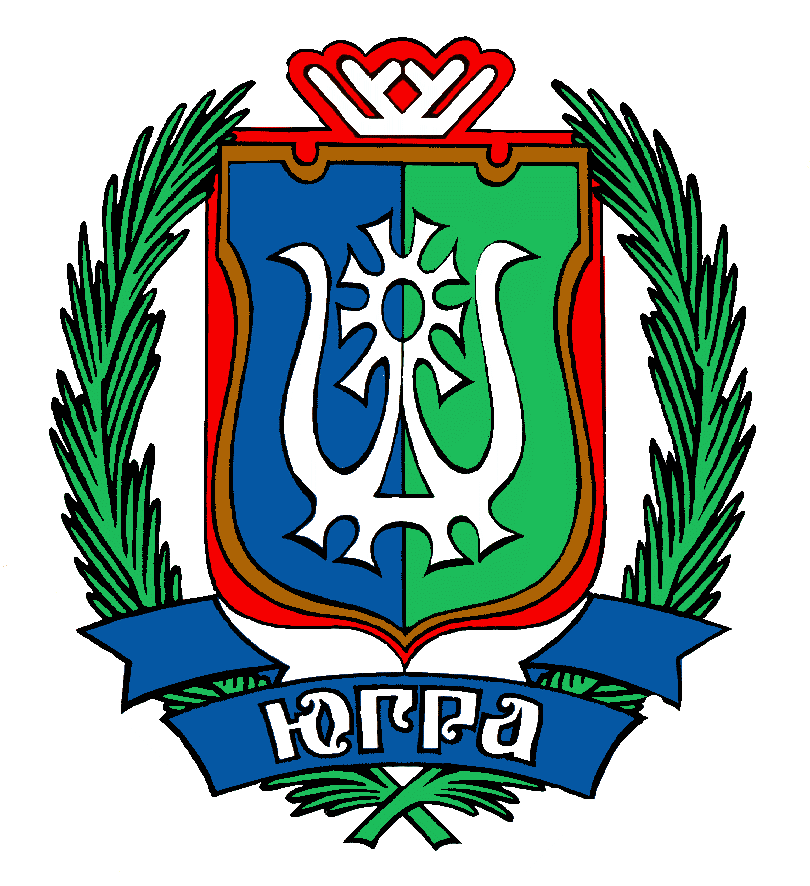 РОССИЙСКАЯ ФЕДЕРАЦИЯХАНТЫ-МАНСИЙСКИЙ АВТОНОМНЫЙ ОКРУГ-ЮГРА(ТЮМЕНСКАЯ ОБЛАСТЬ)ДЕПАРТАМЕНТ ЗДРАВООХРАНЕНИЯХАНТЫ-МАНСИЙСКОГО АВТОНОМНОГО ОКРУГА – ЮГРЫКАЗЁННОЕ УЧРЕЖДЕНИЕХАНТЫ – МАНСИЙСКОГО АВТОНОМНОГО ОКРУГА – ЮГРЫ«УРАЙСКИЙ СПЕЦИАЛИЗИРОВАННЫЙ ДОМ РЕБЕНКА»ПРИНЯТО:                                                                                УТВЕРЖДАЮ:                                                                                                  Зам.по учебно-  воспитательнойНа педагогическом совете                                                     работеПротокол №    1                                                                   _________Н.К. Лишанкова.                                                                                                                                                                                     от «05     »  09       2017_гПриказ №    331                                                                     « 06    »      09    2017_г.Рабочая программапо образовательной области  « Художественно – эстетическое развитие». для детей с 1 до 5 лет2017-2018г.                                                                                                              Составитель:   музыкальный руководитель                                                                                   Балакина Разида Ахатовна                                    Пояснительная записка.    Рабочая программа разработана на основе образовательной программы дошкольного образования и на основе примерной общеобразовательной программы дошкольного образования «От рождения до школы», / Под. ред. Н.Е. Вераксы, Т.С. Комаровой, М.А. Васильевой. – М.: Мозаика- синтез, 2014. – 360 с. и предназначена для работы музыкального руководителя  КУ ХМАО-Югры Урайского специализированного Дома ребенка.  Рабочая программа по музыкальному воспитанию и развитию дошкольников представляет внутренний нормативный документ и является основанием для оценки качества музыкального образовательного процесса в Доме ребенка. Программа разработана в соответствии с Законом Российской Федерации, на основе Закона об образовании, утверждении Федерального государственного образовательного стандарта, Санитарно-эпидемиологических требований к устройству, содержанию и организации режима работы в дошкольных организациях, Типового положения ДОУ.Содержание образовательного процесса выстроено в соответствии с общеобразовательной программой, разработанной советом ДОУ в соответствии с ФГОС.    Программа строится на принципе личностно-ориентированного взаимодействия взрослого с детьми и обеспечивает физическое, социально-коммуникативное, познавательное, речевое, художественно-эстетическое развитие детей в возрасте от 1года до 5 лет с учётом их возрастных и индивидуальных особенностей.Данная Программа разработана в соответствии со следующими нормативнымидокументами:•   Федерального уровня Закон РФ «Об образовании» от 23.07.2013 №203-ф3Типовое положение о дошкольном образовательном учреждении, утверждённое постановлением Правительства РФ №1155 от 17 октября 2013 года «Санитарно-эпидемиологических требований, к устройству, содержанию и организации режима работы в дошкольных организациях» 2.4.1.3049-13 от 15.05.2013 № 26 г. Москва ФГОС от 7.10.2013 №1155Методические рекомендации по составлению образовательной программы ДОУ № 655 от23 ноября 2009 года.Конвенция ООН о правах ребенка.Программа развития образования РФ на 2013-2020год (утв. распоряжением Правительства РФ от.15 мая 2013года№ 792-р) 1.1. 1.1.Цели и задачи реализации программы• ЦелиЦелью данной Программы является построение системы работы в группах компенсирующей направленности для детей с ОВЗ. Всестороннее развитие психических качеств в соответствии с возрастными и индивидуальными особенностями, подготовка к жизни в современном обществе, формирование предпосылок к учебной деятельности.ЗадачиСоздание условий для развития музыкально-творческих способностей детей дошкольного возраста средствами музыки,Приобщение к музыкальному искусству;Развитие музыкальности детей;Развитие способности эмоционально воспринимать музыку.Формирование основ музыкальной культуры дошкольников;Обеспечение эмоционально-психологического благополучия, охраны и укрепления здоровья детей;Развитие внутренних психических процессов, творческого воображения и фантазии, потребности к самовыражению в различных видах художественно-творческой деятельности.1.2. Принципы и подходы к реализации программы.Программа обеспечивает становление личности ребёнка и ориентирует педагога на его индивидуальные особенности.Направлена на всестороннее развитие ребёнка, формирование духовных и общечеловеческих ценностей.Строится на принципе культуросообразности.Строится с учётом принципа интеграции образовательных областей в соответствии с возрастными возможностями.Основывается на комплексно - тематическом принципе построения образовательного процесса.Предусматривает решение программных образовательных задач в совместной деятельности взрослого и детей и самостоятельной деятельности дошкольников не только в рамках непосредственно образовательной деятельности, но и при проведении режимных моментов.1.3. Планируемые результаты как ориентиры освоения воспитанниками образовательной программы дошкольного образованияСвязь с другими образовательными областями:Физическое развитие. Развитие физических качеств для музыкально-ритмической деятельности, использование музыкальных произведений в качестве музыкального сопровождения различных видов детской деятельности и двигательной активности.Речевое развитие: Сохранение и укрепление физического и психического здоровья детей, формирование представлений о здоровом образе жизни, релаксация.Познавательное развитие. Расширение кругозора детей в области музыки, сенсорное развитие, формирование целостной картины мира в сфере музыкально искусства, творчества.Социально-коммуникативное развитие. Формирование представлений о музыкальной культуре и музыкальном искусстве, развитие игровой деятельности, формирование гендерной , семейной, гражданской принадлежности, патриотических чувств, чувства принадлежности к мировому сообществу.Эстетическое развитие. Развитие детского творчества, приобщение к различным видам искусства, использование художественных произведений для обогащения содержания области «Музыка», закрепления результатов восприятия музыки. Формирование интереса к эстетической стороне окружающей действительности, развитие детского творчества.1.4. Целевые ориентиры уровня подготовки воспитанников. Возрастные особенности развития ребенка 1 до 2лет в музыкальной деятельности. Дети второго года жизни радуются пению, движениями игровым действиям под музыку. Взрослым следует стремится вызвать эмоциональный отклик на музыку с помощью самых разнообразных приемов ( жестом, мимикой, подпеванием, движениями), желание слушать музыкальные произведения. Неоднократно повторять с детьми произведения , с которыми их знакомили ранее (на первом году жизни и в течение этого года).Содержание образовательной области «Музыка» направлено на достижение цели развития музыкальности детей, способности эмоционально воспринимать музыку, через решение следующих задач:развитие музыкально художественной деятельности;приобщение к музыкальному искусству.Развитие музыкально-художественной деятельности, приобщение к музыкальному искусствуСлушание . Приобщать к веселой и спокойной музыке, способствовать формированию умения различать на слух звучание разных по тембру музыкальных инструментов (барабан, флейта или дудочка).Пение.  Помогать понять содержание понравившейся песенки, подпевать (как могут, умеют), постепенно формируя умение заканчивать петь вместе со взрослым.Музыкально-ритмические движения.  Приучать ходить под музыку, показывать простейшие плясовые движения ( пружинки, притопывание ногой, переступание с ноги на ногу, прихлопывание в ладоши, помахивание погремушкой, платочком; кружение, вращение руками- «фонарики») . В процессе игровых действий вызывать желание передавать движения, связанные с образом (птичка, мишка, зайка)   Занятия проходит 2 раза в неделю   продолжительностью   не более 10 минут (Сап ПиН 2.4.1.1249-03).  Промежуточные результаты освоения Программы формулируются в соответствии с Федеральными государственными требованиями (ФГОС) через раскрытие динамики формирования интегративных качеств воспитанников в каждый возрастной период освоения Программы по всем направлениям развития детей.Возрастные особенности развития ребенка 2-3лет в музыкальной деятельностиНа третьем году жизни дети становятся самостоятельнее. Продолжает развиваться предметная деятельность, ситуативно-деловое общение ребенка и взрослого; совершенствуются восприятие, речь, начальные формы произвольного поведения, игры, наглядно-действенное мышление.На третьем году жизни совершенствуются зрительные и слуховые ориентировки, что позволяет детям безошибочно выполнять ряд заданий: осуществлять выбор из 2-3 предметов по форме, величине и цвету; различать мелодии; петь. Совершенствуется слуховое восприятие, прежде всего фонематический слух. К трем годам дети воспринимают все звуки родного языка, но произносят их с большими искажениями.Содержание образовательной области «Музыка» направлено на достижение цели развития музыкальности детей, способности эмоционально воспринимать музыку, через решение следующих задач:развитие музыкально художественной деятельности;приобщение к музыкальному искусству.Развитие музыкально-художественной деятельности, приобщение к музыкальному искусствуСлушаниеРазвивать интерес к музыке, желание слушать народную и классическую музыку, подпевать, выполнять простейшие танцевальные движения. Развивать умение внимательно слушать спокойные и бодрые песни, музыкальные пьесы разного характера, понимать о чем (о ком) поется эмоционально реагировать на содержание. Развивать умение различать звуки по высоте. (Высокое и низкое звучание колокольчика, фортепьяно, металлофона)ПениеВызывать активность детей при подпевании и пении. Развивать умение подпевать фразыВ песне (совместно с воспитателем). Постепенно приучать к сольному пению.Музыкально-ритмические движенияРазвивать эмоциональность и образность восприятия музыки через движения. Продолжать формировать способность воспринимать и воспроизводить движения, показываемые взрослым (хлопать, притопывать ногой, приседать, совершать повороты и т и т д.)Формировать умение начинать движение с началом музыки и заканчивать с ее окончанием; передавать образы (птичка летает, зайка прыгает, мишка косолапый идет). Совершенствовать умение выполнять плясовые движения в кругу, врассыпную, менять движения с изменением характера музыки или содержания песниЗанятия проходит 2 раза в неделю   продолжительностью   не более 10 минут (Сап ПиН 2.4.1.1249-03).Промежуточные результаты освоения Программы формулируются в соответствии с Федеральными государственными требованиями (ФГОС) через раскрытие динамики формирования интегративных качеств воспитанников в каждый возрастной период освоения Программы по всем направлениям развития детей.Возрастные особенности развития ребенка 3-4 лет в музыкальной деятельностиВ возрасте 3-4 лет необходимым становится создание условий для активного экспериментирования и практикования ребёнка со звуками с целью накопления первоначального музыкального опыта. Манипулированиемузыкальными звуками и игра с ними (при их прослушивании, элементарном музицировании, пении, выполнения простейших танцевальных и ритмических движений) позволяют ребёнку начать в дальнейшем ориентироваться в характере музыки, её жанрах. Содержанием музыкального воспитания детей данного возраста является приобщение их к разным видам музыкальной деятельности, формирование интереса к музыке, элементарных музыкальных способностей и освоение некоторых исполнительских навыков. В этот период, прежде всего, формируется восприятие музыки, характеризующееся эмоциональной отзывчивостью на произведения. Маленький ребёнок воспринимает музыкальное произведение в целом. Постепенно он начинает слышать и вычленять выразительную интонацию, изобразительные моменты, затем дифференцирует части произведения. Исполнительская деятельность у детей данного возраста лишьначинает своё становление. Голосовой аппарат ещё не сформирован, голосовая мышца не развита, связки тонкие, короткие. Голос ребёнка не сильный, дыхание слабое, поверхностное. Поэтому репертуар должен отличаться доступностью текста и мелодии. Поскольку малыши обладают непроизвольным вниманием, весь процесс обучения надоорганизовать так, чтобы он воздействовал на чувства и интересы детей. Дети проявляют эмоциональную отзывчивость на использование игровых приёмов и доступного материала. Приобщение детей к музыке происходит и в сферемузыкально - ритмической деятельности, посредством доступных и интересных упражнений, музыкальных игр, танцев, хороводов, помогающих ребёнку лучше почувствовать и полюбить музыку. Особое внимание на музыкальных занятиях уделяется игре на детских музыкальных инструментах, где дети открывают для себя мир музыкальных звуков и их отношений, различают красоту звучания различных инструментов.Особенностью рабочей программы по музыкальному воспитанию и развитию дошкольников является взаимосвязь различных видов художественной деятельности: речевой, музыкальной, песенной, танцевальной, творческо-игровой.Реализация рабочей программы осуществляется через регламентированную и нерегламентированную формы обучения:-	непосредственно образовательная деятельность (комплексные, доминантные, тематические, авторские);-	самостоятельная досуговая деятельность.Специально подобранный музыкальный репертуар позволяет обеспечить рациональное сочетание и смену видов музыкальной деятельности, предупредить утомляемость и сохранить активность ребенка на музыкальном занятии.Задачи воспитания и развития детейЗадачи в области музыкального восприятия-слушания-интерпретации.Воспитывать у детей слуховую сосредоточенность и эмоциональную отзывчивость на музыку.Организовывать детское экспериментирование с немузыкальными и музыкальными звуками и исследование качеств музыкального звука: высоты, длительности, тембра.Активизировать слуховую восприимчивость младших дошкольников.Задачи в области музыкального исполнительства-импровизации-творчества.Развивать двигательно-активные виды музыкальной деятельностиМузыкально- ритмические движения и игры на шумовых музыкальных инструментах.Развивать координирование движений и мелкой моторики при обучении приемам игры на инструментах.Формировать у детей вокальные и певческие умения в процессе подпевания взрослому.Стимулировать   умение   детей   импровизировать   и   сочинять   простейшие музыкально-художественные образы в музыкальных образах и танцах.На занятиях используются коллективные и индивидуальные методы обучения, осуществляется индивидуально-дифференцированный подход с учетом возможностей и особенностей каждого ребенка. Занятия проводятся 2 раза в неделю по 15 минут, в соответствиями с требованиями Сан.Пина. Программа рассчитана на 72 занятия в год + развлечения и праздники.72 занятия по 15 минут =18 часов. Раз в месяц проводится развлечение  (9 занятий.) Календарные праздники и утренники (5 мероприятий)Возрастные особенности развития ребенка 4-5 лет в музыкальной деятельности.В среднем дошкольном возрасте благодаря возросшей самостоятельности и накопленному музыкальному опыту ребёнок становится активным участником танцевальной, певческой, инструментальной деятельности. Чувственное познание свойств музыкального звука и двигательное, перцептивное восприятие метро - ритмической основы музыкальных произведений позволяют дошкольнику интерпретировать характер музыкальных образов, настроение музыки, ориентируясь в средствах их выражения.Умение понять характер и настроение музыки вызывает у ребёнка потребность и желание пробовать себя в попытках самостоятельного исполнительства. Начинает развиваться образное мышление. Дети могут самостоятельно придумать небольшую сказку на заданную тему. Увеличивается устойчивость внимания. Ребенку оказывается доступнойсосредоточенная деятельность в течение 20 минут. Он способен удерживать в памяти при выполнении каких-либо действий несложное условие.В среднем дошкольном возрасте улучшается произношение звуков и дикция. Речь становится предметом активности детей. Они удачно имитируют голоса животных, интонационно выделяют речь тех или иных персонажей. Интерес вызывают ритмическая структура речи, рифмы. Развивается грамматическая сторона речи. Дошкольники занимаются словотворчеством на основе грамматических правил. Речь детей при взаимодействии друг с другом носит ситуативный характер, а при общении с взрослым становится вне ситуативной.Изменяется содержание общения ребенка и взрослого. Оно выходит за пределы конкретной ситуации, в которой оказывается ребенок. Ведущим становится познавательный мотив. Информация, которую ребенок получает в процессе общения, может быть сложной и трудной для понимания, но она вызывает у него интерес. У детей формируется потребность в уважении со стороны взрослого, для них оказывается чрезвычайно важной его похвала.Основные достижения возраста связаны с развитием игровой деятельности; появлением ролевых и реальных взаимодействий; с развитием художественной деятельности; планированием; совершенствованием восприятия, развитием образного мышления и воображения, эгоцентричностью познавательной позиции; развитием памяти, внимания, речи, познавательной мотивации, совершенствования восприятия; формированием потребности в уважении со стороны взрослого.Дети средней группы уже имеют достаточный музыкальный опыт, благодаря которому начинают активно включаться в разные виды музыкальной деятельности: слушание, пение, музыкально-ритмические движения, игру на музыкальных инструментах и творчество. Занятия являются основной формой обучения. Задания, которые дают детям, более сложные.Они требуют сосредоточенности и осознанности действий, хотя до какой-то степени сохраняется игровой и развлекательный характер обучения. Занятия проводятся два раза в неделю по 20 минут. Их построение основывается на общих задачах музыкального воспитания, которые изложены в Программе. В этом возрасте у ребенка возникают первые эстетические чувства, которые проявляются при восприятии музыки, подпевании, участии в игре или пляске и выражаются в эмоциональном отношении ребенка к тому, что он делает. Поэтому приоритетными задачами являются развитие умения вслушиваться в музыку, запоминать и эмоционально реагировать на нее, связывать движения с музыкой в музыкально-ритмических движениях. Музыкальное развитие детей осуществляется в непосредственно-образовательной деятельности и в повседневной жизни.На занятиях, которые проводятся два раза в неделю по 20 минут, используются коллективные и индивидуальные методы обучения, осуществляется индивидуально-дифференцированный подход с учетом возможностей особенностей каждого ребенка.Задачи в области музыкального восприятия, слушания, интерпретации.Воспитывать у детей культуру слушания музыкиРазвивать умение понимать и интерпретировать выразительные средства музыки.Развивать умение детей общаться и сообщать о себе, своем настроении с помощью музыки.Развивать у дошкольников музыкальный слух - интонационный, мелодический, гармонический, ладовый; способствовать освоению детьми элементарной музыкальной грамоты.Задачи в области музыкального исполнительства- импровизации- творчества.Развивать у детей координацию слуха и голоса, способствовать приобретению ими певческих навыков.Способствовать освоению детьми приемам игры на детских музыкальных инструментах.Способствовать освоению элементов танца и ритмопластики для создания музыкальных двигательных образов в играх и драматизациях.Стимулировать желание ребенка самостоятельно заниматься музыкальной деятельностью.Особенностью  рабочей программы по музыкальному воспитанию и развитию дошкольников является взаимосвязь различных видов художественной деятельности: речевой, музыкальной, песенной, танцевальной, творческо-игровой. Реализация рабочей программы осуществляется через различные формы обучения: - различные виды занятий (комплексные, доминантные, тематические, авторские);  -  Досуговая деятельность ( праздники и развлечения).Специально подобранный музыкальный репертуар позволяет обеспечить рациональное сочетание и смену видов музыкальной деятельности, предупредить утомляемость и сохранить активность ребенка на музыкальном занятии. Все занятия строятся в форме сотрудничества, дети становятся активными участниками музыкально-образовательного процесса. Учет качества усвоения программного материала осуществляется внешним контролем со стороны педагога-музыканта  и нормативным способом. В целях проведения коррекционной работы проводится пошаговый  контроль, обладающий обучающим эффектом. Занятия проводятся 2 раза в неделю в соответствиями с требованиями СанПина.Программа рассчитана на 120 часов.Учебно-тематический план программыВ программе сформулированы и конкретизированы задачи по музыкальному воспитанию для детей дошкольного возраста: второй группе раннего возраста, первой младшей группе, второй младшей группе, средней  группе.  Музыкальное воспитание включено в каждую возрастную группу и имеет гуманистическую и демократическую направленность. Ее гуманизм и демократизм проявляется в том, что программа соответствует возрастным психофизиологическим возможностям каждого периода дошкольного детства, доступна и позволяет творчески осмысливать ее и применять в работе.  Содержание программы по музыкальному воспитанию варьируется в зависимости от конкретной группы детей. Обязательным условием является организация социокультурной пространственно-предметной среды, способствующей созданию атмосферы доброжелательности, доверия и взаимного уважения.1.5 Результатом реализации рабочей программы по музыкальному воспитанию и развитию дошкольников следует считать: сформированность эмоциональной отзывчивости на музыку, умение передавать выразительные музыкальные образы, воспринимать и передавать в пении, движении основные средства выразительности музыкальных произведений, сформированность двигательных навыков и качеств (координация, ловкость и точность движений ), умение передавать игровые образы, используя песенные, танцевальные импровизации, проявление активности, самостоятельности и творчества в разных видах музыкальной деятельности. Эти навыки способствуют развитию предпосылок:- ценностно – смыслового восприятия и понимания произведений музыкального искусства;- становления эстетического отношения к окружающему миру;- формированию элементарных представлений о видах музыкального искусства;- сопереживания персонажам художественных произведений;- реализации самостоятельной творческой деятельности.Эти результаты соответствуют целевым ориентирам возможных достижений ребенка в образовательной области «Художественно – эстетическое развитие», направлении «Музыка» (Федеральный Государственный образовательный стандарт дошкольного образования, приказ № 1115 от 17.10. 2013 г., раздел 2, пункт 2.6.)В рабочей программе учтены аспекты образовательной среды для детей дошкольного возраста:- предметно – пространственная развивающая образовательная среда (оборудованный музыкальный зал);- условия  для  взаимодействия со взрослыми;- условия для взаимодействия с другими детьми.2. СОДЕРЖАТЕЛЬНЫЙ РАЗДЕЛ2.1.Художественно-эстетическое развитие детей на основе приобретения опыта в соответствующих видах деятельности.Перспективный  план музыкальных занятий группы раннего возраста.Перспективный план музыкальных занятий первой  младшей группы.Перспективный план музыкальных занятий во  второй младшей группе2.2. Особенности взаимодействия музыкального руководителя с семьями воспитанников.2.3. ВЗАИМОДЕЙСТВИЕ СПЕЦИАЛИСТОВ Взаимодействие с деффектологомИзучение программ и определение направлений работы на годЗнакомство с результатами диагностики и определение индивидуальных маршрутов сопровожденияПодготовка к образовательной совместной деятельности:подбор наглядного материалаподбор музыкальных произведений, текстов песен, литературного материалаПодбор материала для организации деятельности детей в большом пространстве коррекционно-го зала с учетом диагноза и уровнем развития ребенкаПроведение музыкальных дидактических игрВзаимообучение специалистов и музыкальных руководителей через открытый показ занятий, приемов работы, дидактического материалаАнализ проведенных утренников, праздниковСовместная подготовка и проведение культурно - досуговой деятельностиВзаимодействие с воспитателемИзучение программ и определение направлений работы на годЗнакомство с результатами диагностики и определение индивидуальных маршрутов сопровожденияПодготовка к образовательной совместной деятельности:подбор наглядного материалаподбор музыкальных произведений, текстов песен, литературного материалаПодбор материала для организации деятельности детей в большом пространстве коррекционно-го зала с учетом диагноза и уровнем развития ребенкаПроведение музыкальных дидактических игрВзаимообучение специалистов и музыкальных руководителей через открытый показ занятий, приемов работы, дидактического материала.Анализ проведенных утренников, праздниковСовместная подготовка и проведение культурно - досуговой деятельностиВзаимодействие с психологомИзучение программ и определение направлений работы на годЗнакомство с результатами диагностики и определение индивидуальных маршрутов сопровожденияПодготовка к образовательной совместной деятельности:подбор наглядного материалаподбор музыкальных произведений, текстов песен, литературного материалаПодбор материала для организации деятельности детей в большом пространстве коррекцион-ного зала с учетом диагноза и уровнем развития ребенкаПроведение музыкальных дидактических игрВзаимообучение специалистов и музыкальных руководителей через открытый показ занятий, приемов работы, дидактического материалаАнализ проведенных утренников, праздниковСовместная подготовка и проведение культурно - досуговой деятельностиВзаимодействие с инструктором физ. воспитания.Изучение программ и определение направлений работы на годЗнакомство с результатами диагностики и определение индивидуальных маршрутов сопровожденияПодготовка к образовательной совместной деятельности: подбор наглядного материалаподбор музыкальных произведений, текстов песен, литературного материала Подбор материала для организации деятельности детей в большом пространстве коррекционно-го зала с учетом диагноза и уровнем развития ребенкаПроведение музыкальных дидактических игрВзаимообучение специалистов и музыкальных руководителей через открытый показ занятий, приемов работы, дидактического материалаАнализ проведенных утренников, праздниковСовместная подготовка и проведение культурно - досуговой деятельности3. ОРГАНИЗАЦИОННЫЙ РАЗДЕЛЛитератураКалендарно – тематический план музыкальных занятий вторая группа раннего возрастаСентябрь Занятие № 1. Тема «В гостях у куклы Ани»Дата: Занятие № 2. Тема «В гостях у куклы Ани»Дата: Занятие № 3. Тема «Кукла Аня просыпается- всем улыбается»Дата: Занятие № 4.  Тема «В гости к нам пришла лошадка» Дата: Занятие № 5. Тема: «На лошадке поскачу»Дата: Занятие № 6. Тема «На лошадке поскачу»Дата:  Занятие №7. Тема «Петрушка – веселая игрушка»Дата:  Занятие №8. Тема « Петрушка – веселая игрушка» Дата: ОктябрьЗанятие№1. Тема «Петрушка – веселая игрушка»Дата: Занятие № 2. Тема «Расскажу про кошку»Дата:  Занятие№ 3. Тема «Расскажу про кошку»Дата:  Занятие№ 4. Тема «Зайка - попрыгайка»Дата: Занятие № 5. Тема «К нам пришла собачка»»Дата:Занятие № 6. Тема « К нам пришла собачка»»Дата:Занятие № 7. Тема «К нам пришла собачка»»Дата:Занятие № 8. Тема «Машенька – Маша – куколка наша»Дата:Ноябрь Занятие № 1. Тема «Машенька, Маша – куколка наша»Дата: Занятие № 2. Тема «Машенька , Маша – куколка наша»Дата: Занятие № 3. Тема «Машенька, Маша -  куколка наша»Дата:Занятие № 4. Тема «Машенька, Маша -  куколка наша»Дата:Занятие № 5. Тема «К нам пришла Матрешка»Дата: Занятие № 6. Тема «К нам пришла Матрешка»»Дата:Занятие №7. Тема «К нам пришла Матрешка»Дата: Занятие№8. Тема «К нам пришла Матрешка»»Дата:ДекабрьЗанятие № 1.   Тема «К нам пришла Зимушка- зима»Дата: Занятие № 2.   Тема «К нам пришла Зимушка- зима»Дата: Занятие № 3.   Тема «К нам пришла Зимушка- зима»Дата:Занятие № 4.   Тема «Здравствуй Новый год»Дата:  Занятие №5. Тема «Здравствуй Новый год»Дата:Занятие № 6. Тема: «Елочка пушистая»Дата:Занятие № 7. Тема « Здравствуй Новый год»Дата:Занятие № 8. Тема «Здравствуй Новый год»Дата:ЯнварьЗанятие № 1. Тема «Мишка в гости к нам пришел»Дата: Занятие№ 2.  Тема «Мишка в гости к нам пришел»Дата:Занятие № 3. Тема « Прогулка в зимний лес»Дата:Занятие № 4. Тема «Прогулка в зимний лес»Дата:Занятие № 5. Тема «Прогулка в зимний лес»Дата:Занятие№ 6. Тема «Птичкам холодно зимой»Дата:Февраль Занятие №1. Тема «В гости к Лисичке»Дата:Занятие № 2 Тема «В гости к Лисичке»Дата:Занятие №3. Тема «Здравствуй солнышко»Дата:Занятие № 4. Тема «Здравствуй солнышко»Дата: Занятие № 5. Тема «К нам пришла собачка»Дата:Занятие № 6. Тема «К нам пришла собачка»Дата:Занятие № 7. Тема «Научим собачку танцевать»Дата:Занятие № 8. Тема «Научим собачку танцевать»Дата:МартЗанятие № 1. Тема «Кукла Маша к нам пришла»Дата:Занятие № 2. Тема « Кукла Маша к нам пришла»Дата:Занятие № 3. Тема « Кукла Маша к нам пришла»Дата:Занятие № 4. Тема «Кукла Маша на прогулке»Дата:Занятие № 5. Тема «Лисичка в гости к нам пришла»Дата:Занятие № 6. Тема «Лисичка в гости к нам пришла»Дата:Занятие № 7. Тема «Лиса по лесу ходила»Дата:Занятие № 8. Тема «Лиса по лесу ходила»Дата:Апрель Занятие № 1. Тема «Мы по дворику гуляем»Дата:Занятие № 2 .Тема «Мы по дворику гуляем»Дата:Занятие № 3. Тема «Мы по дворику гуляем»Дата:Занятие № 4. Тема «Мы по дворику гуляем»Дата:Занятие № 5. Тема «Петушок – золотой гребешок»Дата:Занятие № 6. Тема «Петушок – золотой гребешок»Дата:Занятие № 7. Тема «Заболел наш петушок»Дата:Занятие № 8. Тема « Заболел наш петушок»Дата:МайЗанятие № 1. Тема «Медвежонок в гостях у малышей»Дата:Занятие № 2. Тема «Медвежонок в гостях у малышей»Дата:Занятие № 3. Тема «Сорока - белобока»Дата:Занятие № 4. Тема «Сорока - белобока»Дата:Занятие № 5. Тема «Птички прилетел , песенки запели»»Дата:Занятие № 6. Тема «Птички прилетели , песенки запели»»Дата:Занятие № 7. Тема «Музыканты малыши»Дата:Занятие № 8. Тема «Музыканты малыши»Дата:Календарно – тематический план музыкальных занятий первая младшая группа СентябрьЗанятие № 1. Тема «В гости к лошадке»Дата:Занятие № 2.  Тема «В гости к лошадке»Дата:Занятие № 3. Тема «Бубенчики и погремушки»Дата:Занятие № 4. Тема «Воробушки к нам прилетели»Дата:Занятие № 5. Тема «У бабушки на дворе»»Дата:Занятие № 6. Тема «У бабушки на дворе»»Дата:Занятие № 7. Тема «У бабушки на дворе»Дата:Занятие № 8. Тема «У бабушки на дворе»Дата:Октябрь Занятие № 1. Тема «На осенней полянке»Дата:Занятие № 2. Тема « На осенней полянке»Дата:Занятие № 3. Тема «Солнышко и дождик»Дата:.Занятие № 4. Тема «Солнышко и дождик»Дата:Занятие № 5. Тема «Зайка - попрыгайка»Дата:Занятие № 6. Тема «Зайка - попрыгайка»Дата:Занятие № 7. Тема «Музыка Осени»Дата:Занятие № 8. Тема «Музыка Осени»Дата:НоябрьЗанятие № 1. Тема «Веселые козлята»Дата:Занятие № 2. Тема «Веселые козлята»Дата: Занятие № 3. Тема «Вот корова к нам пришла»Дата: Занятие   № 4. Тема «Вот корова к нам пришла»Дата:№ 5. Тема «У бабушки на дворе»Дата:Занятие № 6. Тема «У бабушки на дворе»Дата:Занятие № 7. Тема «До чего же хороши в пляске наши малыши»Дата:Занятие № 8. Тема «До чего же хороши в пляске наши малыши»Дата:Декабрь Занятие № 1. Тема «Музыкальная елочка»Дата:Занятие № 2. Тема «Музыкальная елочка»Дата: Занятие № 3. Тема «Вот зима к нам пришла»Дата:Занятие № 4. Тема «Вот зима к нам пришла»Дата:Занятие № 5. Тема «Новый год у ворот»Дата:Занятие № 6. Тема «Лисичка в гости к нам пришла»Дата:Занятие № 7. Тема «Здравствуй Новый год»Дата:Занятие № 8. Тема «Здравствуй Новый год»Дата:Январь Занятие № 1. Тема «Вот как холодно зимой»Дата:Занятие № 2. Тема «Вот как холодно зимой»Дата:Занятие № 3. Тема «Вот как холодно зимой»Дата:Занятие № 4. Тема «Зимнее утро»Дата:Занятие № 5. Тема «Белый зайка - прискакал»Дата:Занятие № 6. Тема «Белый зайка - прискакал»Дата:ФевральЗанятие № 1. Тема «Белый зайка - прискакал»Дата:Занятие № 2. Тема «Белый зайка - прискакал»Дата:Занятие № 3. Тема «Колыбельная для куклы Маши»»Дата:Занятие № 4. Тема «Колыбельная для куклы Маши»»Дата:Занятие № 5. Тема «Курочка с цыплятами»Дата:Занятие № 6. Тема «Курочка с цыплятами»Дата:Занятие № 7. Тема «Весело гуляем- солнышко встречаем»Дата:Занятие № 8. Тема «Весело гуляем- солнышко встречаем»Дата:Март Занятие № 1. Тема «Пришла весна»Дата:Занятие № 2. Тема «Все зверята любят маму»Дата:Занятие № 3. Тема «Очень любим танцевать»Дата:Занятие № 4. Тема «Очень любим танцевать»Дата:Занятие № 5. «Маму любят все на свете»Дата:Занятие № 6. Тема «Веселые козлята»Дата:Занятие № 7. Тема «Веселые козлята»Дата:Занятие № 8. Тема «На весенней полянке»Дата:АпрельЗанятие № 1. Тема «Я люблю свою лошадку»Дата:Занятие № 2. Тема «Я люблю свою лошадку»Дата:Занятие № 3. Тема « У бабушке на дворе»Дата:Занятие № 4. Тема « У бабушке на дворе»Дата:Занятие № 5. Тема «Солнечные лучики»Дата:Занятие № 6. Тема «Солнечные лучики»Дата:Занятие № 7. Тема «На цветочной полянке»Дата:Занятие № 8. Тема «На цветочной полянке»Дата:МайЗанятие № 1. Тема «К нам пришла собачка»Дата:Занятие № 2. Тема «К нам пришла собачка»Дата:Занятие № 3. Тема «К нам пришла собачка»Дата:Занятие № 4. Тема «К нам пришла собачка»Дата:Занятие № 5. Тема «Петушиная семья»Дата:Занятие № 6. Тема «Петушиная семья»Дата:Занятие № 7. Тема «Доброе утро»Дата:Занятие № 8. Тема «Доброе утро»Дата:Календарно – тематический план музыкальных занятий вторая младшая группа Сентябрь Занятие № 1. Тема «Давайте познакомимся»Дата:Занятие № 2. Тема «Солнышко и дождик»Дата:Занятие № 3. Тема «Мы любим танцевать»Дата:Занятие № 4. Тема «Мы любим танцевать»Дата:Занятие № 5. Тема «Петушок – золотой гребешок»Дата:Занятие № 6. Тема «Петушок – золотой гребешок»Дата:Занятие № 7. Тема «Солнышко и дождик»Дата:Занятие № 8.  Тема «Солнышко и дождик»Дата:ОктябрьЗанятие № 1. Тема «Наступила осень»Дата:Занятие № 2. Тема «Наступила осень»Дата:Занятие № 3. Тема «Кукла Маша на прогулке»Дата:Занятие № 4. Тема «Кукла Маша на прогулке»Дата:Занятие № 5.  Тема «Мишка в гости к нам пришел»Дата:Занятие № 6. Тема «Мишка в гости к нам пришел»Дата:Занятие № 7. Тема «Мишка в гости к нам пришел»Дата:Занятие № 8. Тема «Осенний букет для мамочки»Дата:НоябрьЗанятие №1. Тема «На лошадке поскачу»Дата: Занятие №2. Тема «На лошадке поскачу»Дата:Занятие №3. Тема «На лошадке поскачу»Дата: Занятие № 4. Тема «Любим все мы танцевать»Дата:Занятие № 5. Тема «Любим все мы танцевать»Дата:Занятие № 6. Тема «К зайке в гости»Дата:Занятие № 7. Тема «На лесной полянке»Дата:Занятие № 8. Тема «На лесной полянке»Дата:ДекабрьЗанятие № 1. Тема «Все мы музыканты»Дата:Занятие № 2. Тема «Все мы музыканты»Дата:Занятие № 3. Тема «Вот пришла к нам зима»Дата:Занятие № 4. Тема «Вот пришла к нам зима»Дата:Занятие № 5. Тема «Вот пришла к нам зима»Дата: Занятие № 6. Тема «Здравствуй Новый год»Дата:Занятие № 7. Тема «Здравствуй Новый год»Дата:Занятие № 8. Тема «Здравствуй Новый год»Дата:ЯнварьЗанятие № 1. Тема «Зимняя прогулка»Дата:Занятие № 2. Тема «Зимняя прогулка»Дата:Занятие №3. Тема  «Наш веселый снеговик»Дата:Занятие № 4. Тема «Наш веселый снеговик»Дата:Занятие № 5. Тема «Зимние забавы»Дата:Занятие № 6. Тема «Белые снежинки, кружатся, летят»Дата:ФевральЗанятие № 1. Тема «Веселый поезд»Дата:Занятие № 2. Тема «Веселый поезд»Дата:Занятие № 3. Тема «Грустный котик»Дата:Занятие № 4. Тема «Мишка с куклой к нам пришли»Дата:Занятие № 5. Тема «Вот как мы шагаем»Дата:Занятие № 6. Тема «Вот как мы шагаем»Дата:Занятие № 7. Тема «Утром солнышко встает»Дата:Занятие № 8. Тема «Утром солнышко встает»Дата:МартЗанятие № 1. Тема «В гости к бабушке»Дата:Занятие № 2. Тема «В гости к бабушке»Дата:Занятие № 3. Тема «Будем маму поздравлять»Дата:Занятие № 4. Тема «Пришла весна»Дата:Занятие № 5. Тема «Пришла весна»Дата:Занятие № 6. Тема «Очень любим танцевать»Дата:Занятие № 7. Тема «В гости к Зайке»»Дата:Занятие № 8. Тема «В гости к Зайке»Дата:АпрельЗанятие № 1. Тема «Вот как мы шагаем»»Дата:Занятие № 2. Тема «Вот как мы шагаем»»Дата:Занятие № 3. Тема «На машине едем»Дата:Занятие № 4. Тема «Звери рады все весне»Дата:Занятие № 5. Тема «В гости к бабушке Наталье»Дата:Занятие № 6. Тема «В гости к бабушке Наталье»Дата:Занятие № 7. Тема « Кукла Маша на прогулке»Дата:Занятие № 8. Тема «Кукла Маша на прогулке»Дата:МайЗанятие № 1. Тема «Пастушок – наш веселый дружок»Дата:Занятие № 2. Тема «Пастушок – наш веселый дружок»Дата:Занятие № 3. Тема «На лошадке поскачу»Дата:Занятие № 4. Тема «На лошадке поскачу»Дата:Занятие №5. Тема «Птички весело поют»Дата:Занятие №6. Тема «Птички весело поют»Дата:Занятие №7. Тема «На весенней полянке»Дата:Занятие №8. Тема «На весенней полянке»Дата:IЦелевой раздел1.Пояснительная записка31.1Цели и задачи реализации программы41.2Принципы и подходы к реализации программы41.3Планируемые результаты как ориентиры освоения воспитанниками основной образовательной программы дошкольного образования51.4Целевые ориентиры, освоения воспитанниками группы образовательной программы71.5Результаты реализации рабочей программы по музыкальному воспитанию IIСодержательный раздел2.1Художественно-эстетическое развитие детей на основе приобретения опыта в соответствующих видах деятельности112.2Особенности взаимодействия музыкального руководителя с семьями воспитанников202.3Особенности взаимодействия музыкального руководителя с дефектологами, воспитателями,  психологом ,инструктором по физической культуре.22IIIОрганизационный раздел3.1Литература23Группа раннего возрастаМладшая группаСредняя группаСтаршая группа- различать высоту звуков (высокий - низкий);- узнавать знакомые мелодии;- вместе с педагогом подпевать музыкальные фразы;- двигаться в соответствии с характером музыки, начинать движения одновременно с музыкой;- выполнять простейшие движения;- различать и называть музыкальные инструменты: погремушка, бубен, колокольчик.- слушать музыкальные произведения до конца, узнавать знакомые песни; - различать звуки по высоте (октава);- замечать динамические изменения (громко - тихо); - петь, не отставая друг от друга;- выполнять танцевальные движения в парах;- двигаться под музыку с предметом.- слушать музыкальное произведение, чувствовать его характер;- узнавать песни, мелодии; - различать звуки по высоте (секста- септима);- петь протяжно, четко поизносить слова;- выполнять движения в соответствии с характером музыки»- инсценировать (вместе с педагогом) песни, хороводы;- играть на металлофоне простейшие мелодии на 1 звуке.- различать жанры в музыке (песня, танец, марш);- звучание музыкальных инструментов (фортепиано, скрипка);- узнавать произведения по фрагменту;- петь без напряжения, легким звуком, отчетливо произносить слова, петь с аккомпанементом;- ритмично двигаться в соответствии с характером музыки;самостоятельно менять движения в соответствии с 3-х частной формой произведения;самостоятельно инсценировать содержание песен, хороводов, действовать, не подражая друг другу;- играть мелодии на металлофоне- узнавать гимн РФ;- определять музыкальный жанр произведения;- различать части произведения;- определять настроение, характер музыкального произведения; слышать в музыке изобразительные моменты;воспроизводить и чисто петь несложные песни в удобном диапазоне;- сохранять правильное положение корпуса при пении (певческая посадка);- выразительно двигаться в соответствии с характером музыки, образа; - передавать несложный ритмический рисунок; одному и в группе.ГруппаВозрастДлительность занятия(минут)Вторая группа. раннего возрастас 1 до 2 лет10Ранний возрастс 2 до 3лет12Младший возрастс 3 до 4 лет15Средний возрастс 4 до 5 лет20№             Возрастная                  группаВиддеятельности Вторая гр.ранн. возр.Ранняямладшаясредняя           Итого1Восприятие2,43,64,86,              242Пение4,87,29,612,0483Музыкально-ритмические движения3,64,86,07,2304Игра на детских муз. инструментах1,22,43,64,8185Коррекционная работа11,22,23,120ИТОГО12182430120№ТемаКол-во часовЭлементы основного содержанияДата проведения1«В гостях у куклы Ани» «Кукла Аня просыпается- всем улыбается» «В гости к нам пришла лошадка» «Петрушка – веселая игрушка»4«Наша погремушка» м.А.Арсеева,с.И.Черницкой «Осенью» м.С.Майкапар «Цветики» м.В.Карасевас.Н.Френкель «Баю» м.М.Раухвергер «Вот как мы умеем» Е.Тиличеева,Н.Френкель «Птички летают» муз. Серова («Ладушки»)Сентябрь2«Расскажу про кошку» «Зайка - попрыгайка»«К нам пришла собачка»» «Машенька – Маша – куколка наша»6«Осенью» м.С.Майкапар «Дождик» рнм обр В.Фере, «Ладушки» рнм, »Колокольчик» И.Арсеева,И.Черницкая «Дождик» И.Макшанцева «Бубен» рнм «Погуляем» И.Арсеева, И.ЧерницкаяОктябрь3«Машенька – Маша – куколка наша» «К нам пришла Матрешка»6«Дождик» И.Макшанцева «Бубен» рнм «Марш и бег» Е.Тиличеева, Н.Френкель «Гопачок» унм обр.Н.РаухвергерНоябрь5«К нам пришла Зимушка- зима» «Здравствуй Новый год» «Елочка пушистая» « Здравствуй Новый год» 6Бубен» М. Красева; «Поедем, сыночек, в деревню» р.н.м. обр. М Метлова; «Марш» М. Журбина; «Гусельки» р.н.м. обр. Н. МетловаДекабрь 6«Мишка в гости к нам пришел»  «Прогулка в зимний лес» «Птичкам холодно зимой»6«Собачка» Л. Лядовой; «Медведь» Е. Тиличеевой; «Грустный дождик» Д. Кабалевского»; «Птички летают» (Ладушки)Январь 7«В гости к Лисичке» «Здравствуй солнышко»«К нам пришла собачка» «Научим собачку танцевать»4«Бубен» рнм «Погуляем» И.Арсеева, И.ЧерницкаяФевраль8«Кукла Маша к нам пришла»«Лисичка в гости к нам пришла» «Лиса по лесу ходила» 10«Скачут лошадки» Т. Попатенко; «Куколка» Красева; «Пляска с погремушками» Е. Вилькорейской; «Петушок» р.н.п.; «Мишка ходит в гости» ; «Матрешки» Рустамова;Март9«Мы по дворику гуляем» «Петушок – золотой гребешок» «Заболел наш петушок»6«Весною» Майкопара; «Есть у солнышка друзья» муз. Тиличеевой; «Зима прошла» Н. Метлова; «Пирожки» Т. Филиппенко; «Закличка солнца» слова народные, обр. И Лазарева; «Греет солнышко теплее» муз. Т. Вилькорейской;Апрель10«Медвежонок в гостях у малышей» «Сорока - белобока»«Птички прилетел , песенки запели»» «Музыканты малыши» 6«Солнышко и дождик»М.Раухвергер,»Игра с погремушками» И.Кишко. «Прятки с платочками»рнмобр.Р.Рустамов «Игра с бубном»Г.ФридМай11«Есть у солнышка друзья»5«Дождик и радуга» Г. Свиридова; «Пастушок» Н. Преображенского; «Солнышко и дождик» М. Раухвергера; «Солнышко – ведрышко» нар.обр. В. Карасевой; «Петух и кукушка» М. Лазарева; «Смело идти и прятаться» И. Боркович «Колыбельная» муз. Назаровой («Ладушки»)Май№Темакол-во часовЭлементы основного содержанияДата проведения1«В гости к лошадке» «Бубенчики и погремушки» «Воробушки к нам прилетели» «У бабушки на дворе»» 4Слушание: «Вальс» Д. Кабалевский; «Марш» М. Журбин; Пение: «Мы умеем чисто мыться» Н. Френкель; Музыкально- Ритмические движения: игра «Солнышко и дождик» муз. М.Раухвергера; «Пляска с погремушками» В. Антоновой.(Ладушки)Сентябрь2«На осенней полянке» «Солнышко и дождик» «Зайка - попрыгайка»«Музыка Осени»6Слушание: «Листопад» Т. Попатенко; «Осенью» С. Майкапара; Пение: «Осенью» укр. Нар.мел. Обр. Н. Метлов; «Осенняя песенка» Ан. Александрова; Музыкально-ритмические движения: «Шагаем как физкультурники» Т. Ломова; игра «Жмурки с мишкой» Ф. Флотова; танец «По улице мостовой» рус.нар. мел. Т. ЛомоваОктябрь3«Веселые козлята» «Вот корова к нам пришла» «У бабушки на дворе» «До чего же хороши в пляске наши малыши» 8Слушание: «Грустный дождик» Д. Кабалевского; Пение: «Осенняя песенка» Ан. Александрова; «Петушок» рус.нар. приб. Музыкально-ритмические движения: «Прыжки», «Этюд» муз. К. Черни; «Ладушки» Н. Римский-Корсаков; «Игра с куклой» В. Красевой; Танец «Помирились» Е. Вилькорейской; «Веселые ножки» р.н.м. обр. Р. РустамоваНоябрь5«Музыкальная елочка» «Вот зима к нам пришла»«Новый год у ворот»«Лисичка в гости к нам пришла» «Здравствуй Новый год» Слушание: «Вальс снежных хлопьев» (из балета «Щелкунчик») П. Чайковского; «Дед Мороз» Р. Шумана; Пение: Зима» В. Красевой;«Наша Елочка» В. Красевой; Муз -ритм. дв.: «Танец около елки» муз. Р. РаввинаДекабрь 6«Вот как холодно зимой»«Зимнее утро»«Белый зайка - прискакал»8Слуш.: «Вальс снежных хлопьев» П. Чайковский; «Солдатский марш» муз. Л. Шульгина; Пение: «Люлю, бай»; «Бай -бай, бай -бай» р.н.колыбельные; «Мы умеем чисто мыться»; «Мамочка» Бокалова; М.Иорданского; М. -рит. Дв.: «Этюд» К. Черни; «Игра с куклой» В. Карасевой; «По улице мостовой» р.н. п. обр. Т. Ломовой.Январь 8«Колыбельная для куклы Маши»» «Курочка с цыплятами»«Весело гуляем- солнышко встречаем» 5Слуш.: «Со вьюном я хожу» р.н.п. обр «Скачут лошадки» Т. Попатенко; «Куколка» Красева; «Пляска с погремушками» Е. Вилькорейской; «Петушок» р.н.п.; «Мишка ходит в гости» ; «Матрешки» Рустамова; «Ходит Ваня»р.н.п. обр. МетловаФевраль9«Пришла весна» «Все зверята любят маму»«Очень любим танцевать» «Маму любят все на свете» «Веселые козлята» 6«Весною» Майкопара; «Есть у солнышка друзья» муз. Тиличеевой; «Зима прошла» Н. Метлова; «Пирожки» Т. Филиппенко; «Закличка солнца» слова народные, обр. И Лазарева; «Греет солнышко теплее» муз. Т. Вилькорейской;Март 10«Я люблю свою лошадку» « У бабушке на дворе» «Солнечные лучики» «На цветочной полянке» 7« Птичка» М. Раухвергера; «Медведь» Е. Тиличеевой; «Зайчик» Л. Лядовой; «Петух и кукушка» муз. М Лазарева; «Птица и птенчики» Е. ; Тиличеевой; «Зайчик» р.н.п. обр. Н. Метлова«Медвежата» М. Красева « Лошадка» РаухвергегаАпрель11«К нам пришла собачка» «Петушиная семья» «Доброе утро»4«Марш» М. Журбин; «Детская полька» Глинки; «Ладушки» р.н.п.; «Шагаем как физкультурники» муз.Т. Ломовой; «Человек идет» муз. Н. Лазарева; «Ходит Ваня» р.н.п.; «Помирились» Т. ВилькорейскойМай№ТемаКол-во часовЭлементы основного содержанияДата проведения «Давайте познакомимся» «Солнышко и дождик» «Мы любим танцевать» «Петушок – золотой гребешок» «Солнышко и дождик»6«Пастушок» С. Майкапара «Кукушечка» р.н.п. Обр. И. Арсеева «Пружинки» р.н.м. «Прыжки» под англ. Н. М. «Полли» д.и. «Птицы и птенчики» «Огородная хороводная» Б. Можжевелова «Покажи Ладошку» Л.Н.М. «Курочка и петушок» Г. Фрида «Мы идем с флажками»Сентябрь2«Наступила осень» «Кукла Маша на прогулке» «Мишка в гости к нам пришел»«Осенний букет для мамочки»8Пьеса для слушания по выбору муз.рук-ля «Кукушечка» р.н.п. Обр. И. Арсеева «Осень» Ю. Чичкова «Пружинки» р.н.м. «Прыжки» под англ. Н. М. «Полли» Легкий бег под латв.н.м. «Танец осенних листочков» А. Филиппенко, Е. Макшанцева «Огородная хороводная» Б. Можжевелова «Заинька, выходи» Е. Тиличеевой д.и. «Птицы и птенчики» «Кап-кап-кап…» рум. н. п. обр. Т.ПопатенкоОктябрь4«На лошадке поскачу» «Любим все мы танцевать»«К зайке в гости» «На лесной полянке» 10«Новая кукла», «Болезнь куклы» П.Чайковского «Кисонька-мурысонька» р.н.п. «Где был Иванушка» р.н.п. «Мишка», «Бычок», «Лошадка» А. Гречанинова, А. Барто «Пружинки» р.н.м. «Топ и хлоп» Т. Назарова-Метнер «Заинька, выходи» Е. Тиличеевой Д.и. «Петушок, курочка и цыпленок» «Узнай свой инструмент» «Гармошка» Е. ТиличеевойНоябрь, 5«Все мы музыканты» «Вот пришла к нам зима»«Здравствуй Новый год» 8«Музыкальный ящик» Г. Свиридова «Кисонька-мурысонька» р.н.п. «Как на тоненький ледок» р.н.м. «В лесу родилась елочка» Л. Бекман «Полька» А. Жилинского «Петрушки», «Снежинки» О. Берта, «Топ и хлоп» Т. Назарова-Метнер «Игра Д. Мороза со снежками» П. Чайковский Д.и. «Узнай свой инструмент» «Гармошка» Е. ТиличеевойДекабрь6«Зимняя прогулка» «Наш веселый снеговик» «Зимние забавы» «Белые снежинки, кружатся, летят»4«Музыкальный ящик» Г. Свиридова Колядки: «Здравствуйте», «С Новым годом!» «Полька» А. Жилинского «Считалка» В. Агафонникова «Топ и хлоп» Т. Назарова-Метнер «Медведь и заяц» В. Ребикова Д.и. «Громко-тихо» «Лиса» р.н. прибаутка обр. В. Поповаянварь7 «Веселый поезд» «Грустный котик» «Мишка с куклой к нам пришли» «Вот как мы шагаем» «Утром солнышко встает» 8«Смелый наездник» Р. Шумана Повторение песен о зиме по выбору музыкального руководителя, Я«Голубые санки» М. Иорданского «Как на тоненький ледок» р.н.м. «Пляска парами» лат.н.м. «Медведь и заяц» В. Ребикова «Игра Д. Мороза со снежками» П. Чайковский Д.и. «Веселые дудочки» «Лошадка» Н. Потоловского «Гармошка» Е. Тиличеевафевраль9«В гости к бабушке»«Будем маму поздравлять»Тема «Пришла весна» «Очень любим танцевать» «В гости к Зайке»»6«Материнские ласки» (из альбома «Бусинки» А. Гречанинова) «Новая кукла», «Болезнь куклы» П.Чайковского «Если добрый ты» Б. Савальева «Улыбка» В. Шаинского «Солнышко лучистое» Е. Тиличеева «Полька» А. Жилинского «Катилось яблоко» В. Агафонникова «Танец с платочками» р.н.м. «Жмурки» Ф. Флотова «Платочек» укр. н. п. обр. Н. Метлова Д.и. «Петушок, курочка и цыпленок» «Наседка и цыплята» Т. Ломовой «Лиса» р.н. прибаутка обр. В. ПоповойМарт11«Вот как мы шагаем» «На машине едем» «Звери рады все весне» «В гости к бабушке Наталье» « Кукла Маша на прогулке» 8«Петя и волк» С. Прокофьева «Ой, кулики! Весна поет!», «Жаворонушки прилетели!» р.н. заклички «Паучок» р.н.п. «Если добрый ты» Б. Савальева «Улыбка» В. Шаинского Песня о весне по выбору муз.рук-ля, «Пружинки» р.н.м. «Прыжки» под англ. Н. М. «Полли» «Танец с платочками» р.н.м. «Веселая прогулка» П. Чайковского «Веселые мячики» М. Сатулина «Веселая девочка Таня» А. Филиппенко Д.и. «Качели» «Лошадка» М. Потоловского «Кап-кап» рум. н.п. обр. Т. Попатенко «Скачут по дорожке» А. ФилиппенкоАпрель12«Пастушок – наш веселый дружок» «На лошадке поскачу» «Птички весело поют» «На весенней полянке»10«Пастушок» С. Майкапара «Кукушечка» р.н.п. Обр. И. Арсеева «Паучок» р.н.п. «Ой, кулики! Весна поет!», «Жаворонушки прилетели!» р.н. заклички «Пружинки» р.н.м. «Посеяли девки лен» р.н.м.МайМесяцНазвание мероприятийГруппаСентябрьИндивидуальные консультации по запросам родителей.Все группыОбновление информационно-консультативного стенда в родительском уголке «Музыкотерапия в Доме ребенка и дома».Все группыОктябрьПамятка "Правила поведения родителей и детей на празднике".Все группыМузыкальная гостиная « Здравствуй Осень»Все группыНоябрьИзготовление памяток, буклетов «Слушаем классическую музыку».Все группыДекабрьВовлечение родителей в изготовление праздничных костюмов и атрибутов к Новогоднему празднику.Все группыИзготовление фонотеки, диска для родителей, списка музыкальных произведений для слушания домаВсе группыЯнварьИндивидуальное консультирование по вопросам музыкального воспитания детей. Темы бесед: «Самодельные музыкальные инструменты в развитии музыкальности у детей»», «Развитие ритмичности у детей»», т.д. Консультации организуются с целью ответить на все вопросы, интересующие родителей.Все группыВовлечение родителей в изготовление праздничных костюмов и атрибутов к праздникам.Все группыФевральКонсультация для родителей «Классическая музыка для малышей»Средняя, старшая,Индивидуальное консультирование по вопросам музыкального воспитания детей.Все группыМартВовлечение родителей в изготовление праздничных костюмов и атрибутов к праздникам, а также накоплению праздничной атрибутики к играм, танцам.Все группыСеминар-практикум «Изготовление музыкальных игрушек из бросового материала».Средняя, старшая,АпрельВечер отдыха «Самая обаятельная и привлекательная мама».Все группыОбновление информационно-консультативного стенда в родительском уголке.«День открытых дверей» - посещение родителями музыкальных занятий.Все группыПеречень комплексных программПрограммы: Программа воспитания и обучения в детском саду. Под. ред. Н.Е. Вераксы, Т.С. Комаровой, М.А. Васильевой. – М.: Мозаика-синтез, 2014. – -Программа «Музыкальная психокоррекция детей с ограниченными возможностями здоровья» Л.Н. Котышева- «Развитие  личности ребенка средствами хореографии. Театр танца». Екатеринбург, 1998. - «Программа по музыкально-ритмическому воспитанию детей 2 – 3 лет» Т. Сауко, А. Буренина. СПб, 2001. - «Обучение дошкольников игре на детских музыкальных инструментах» Н.Г. Кононова, «Просвещение», М- «Программа по музыкально-ритмическому воспитанию детей 2 – 3 лет» Т. Сауко, А. Буренина. СПб, 2001. - «Обучение дошкольников игре на детских музыкальных инструментах» Н.Г. Кононова, «Просвещение», М., 1990.- «Смешные человечки : игры пальчиковые, игры с палочками».  И.Г.Галянт, Челябинск. 1999.- «Логоритмическая ритмика для дошкольников с нарушениями речи» Г.Р. Шишкина М. Академия, 2005.- Музыкальные – сюжетные игры для детей младшего возраста» А.В Доросинская .Екатеренбург, 1995.- « Расти здоровым малыш» П.А. Павлова, И.В.Горбунова. Т.Ц. СФЕРА. Москва 2006.- «Методика музыкального воспитания для детей с проблемами в развитии и коррекционная ритмика» М.. 2002.- «Танцевальная ритмика» Суворовой Т.И.изд. «Палитра» СПБ 2005г.; 2007г.- «Ритмическая мозаика» Бурениной А.И.изд. «Лира» 2000г.-  Современные здоровьесберегающие педагогические технологии.Перечень пособий1. Ветлугина Н.А. Музыкальное воспитание в детском саду. – М.: Просвещение, 1981.2. Праслова Г.А. Теория и методика музыкального образования детей дошкольного возраста. СПб.: изд-во «ДЕТСТВО-ПРЕСС « 2005.3. Лунева Т.А. разработки и тематическое планирование. Волгоград изд-во «Учитель» 2012.4.«Праздники и развлечения в детском саду».- М. «Мозаика – Синтез».2006 (Библиотека программы воспитания и обучения в детском саду).5. Каплунова И., Новоскольцева И. Праздник каждый день СПб. Изд-во «Композитор» 20086. З. Роот «Песни для детского сада» М.: «АЙРИС ПРЕСС» 2007.7. Зарецкая Н.В. « Танцы для детей дошкольного возраста» М.: «АЙРИС ПРЕСС» 20088. Л. Гераскина «Ожидание чуда» музыкальные занятия для детей мл. и ст. дошкольного возраста. Издательский дом «Воспитание дошкольника 2003 г. (Библиотека журнала «.Дошкольное воспитание».9. З. Роот «Танцы для детского сада» М.: «АЙРИС ПРЕСС» 2007г.10. Журнал «Музыкальный руководитель» М. Издательский дом «Воспитание дошкольника»11. Журнал «Музыкальная палитра» СПб.Вид деятельностиНазвание произведенияПрограммное содержаниеОборудованиеМузыкально-ритмические движения«Марш и бег» муз Р. РустамоваПобуждать детей передавать ритм ходьбы и бега. Ходить и бегать за воспитателем стайкой. Музыкальные инструменты: барабан, бубенчики.Слушание«Лошадка» муз. Е. Тиличеевой, сл. Н. ФренкельУчить детей слушать мелодию веселого, подвижного характера, откликаться на музыку веселую, плясовую.Игрушка – лошадка.Художественное слово: « Эй, лошадка и-го-гоНо, лошадка и-го-гоЦок, копытца цок-цокСкок лошадка скок, скок!»Пение«Водичка» муз. Е. Тиличеевой, сл. А.ШибицкойПриобщать детей к пению, побуждать малышей подпевать взрослому повторяющиеся слова.ИллюстрацияИгра на музыкальных инструментах« Погремушка» И. Плакида.Учить детей держать погремушку в правой руке, воспроизводить звук.Погремушки по количеству детейКоррекционная работаУпражнения на развитие дыханияБантик». Сборник  «Расти здоровым малыш» П.Павлова.Продолжать учить детей правильно брать дыхание, вдыхать носом, выдыхать ртом.Капроновый, легкий бантикВид деятельностиНазвание произведенияПрограммное содержаниеОборудованиеМузыкально-ритмические движения«Марш и бег» муз Р. РустамоваПродолжать побуждать детей передавать ритм ходьбы и бега. Ходить и бегать за воспитателем стайкой. Музыкальные инструменты: барабан, бубенчики.Слушание«Лошадка» муз. Е. Тиличеевой, сл. Н. ФренкельУчить детей слушать мелодию веселого, подвижного характера, откликаться на музыку веселую, плясовую.Фонограмма ИллюстрацияПение«Водичка» муз. Е. Тиличеевой, сл. А.ШибицкойПродолжать приобщать детей к пению, побуждать малышей подпевать взрослому повторяющиеся слова.ИллюстрацияИгра на музыкальных инструментах« Погремушка» И. Плакида.Учить детей звенеть погремушками с началом звучания музыки и с ее окончанием.Погремушки по количеству детей Коррекционная работаУпражнения на развитие дыхания«Бантик». Сборник  «Расти здоровым малыш» П.Павлова.Продолжать учить детей правильно брать дыхание, вдыхать носом, выдыхать ртом.Капроновый, легкий бантикВид деятельностиНазвание произведенияПрограммное содержаниеОборудованиеМузыкально-ритмические движения«Постучим палочками» рус. нар. мелодияУчить детей выполнять простые танцевальные движения по показу воспитателя, развивать умение двигаться.Использовать деревянные палочкиСлушание«Лошадка» муз. Е. Тиличеевой, сл. Н. ФренкельПродолжать учить детей слушать мелодию веселого, подвижного характера, откликаться на музыку веселую, плясовую.Игрушка Лошадка Пение«Водичка» муз. Е. Тиличеевой, сл. А.ШибицкойПриобщать детей к пению, побуждать малышей подпевать взрослому повторяющиеся слова.Небольшой тазик с водичкой.Игра на музыкальных инструментах« Погремушка» И. Плакида.Закрепить умение детей звенеть погремушками с началом звучания музыки и с ее окончаниемПогремушки по количеству детей Коррекционная работаУпражнения на развитие дыхания«Бантик». Сборник  «Расти здоровым малыш» П.Павлова.Продолжать учить детей правильно брать дыхание ,вдыхать носом, выдыхать ртом.Капроновый, легкий бантикВид деятельностиНазвание произведенияПрограммное содержаниеОборудованиеМузыкально-ритмические движения«Постучим палочками» рус. нар. мелодияПродолжать учить детей выполнять простые танцевальные движения по показу воспитателя, развивать умение двигаться.Использовать деревянные палочкиСлушание«Лошадка» муз. Е. Тиличеевой, сл. Н. ФренкельПродолжать учить детей слушать мелодию веселого, подвижного характера, откликаться на музыку веселую, плясовую.Иллюстрация Художественное слово: « Эй, лошадка и-го-гоНо, лошадка и-го-гоЦок, копытца цок-цокСкок лошадка скок, скок!» ( Простучать палочками)Пение«Водичка» муз. Е. Тиличеевой, сл. А.ШибицкойПриобщать детей к пению, побуждать малышей подпевать взрослому повторяющиеся слова. Воспитывать любовь к музыке.Прослушать фонограмму « течет водичка»Игра на музыкальных инструментах«Игра с бубенчиками»Познакомить детей со звучанием бубенчика.Музыкальный инструмент : бубенчик.Коррекционная работаУпражнения на развитие дыхания«Бантик». Сборник  «Расти здоровым малыш» П.Павлова.Продолжать учить детей правильно брать дыханиеКапроновый, легкий бантикВид деятельностиНазвание произведенияПрограммное содержаниеОборудованиеМузыкально-ритмические движения«Да-да-да»  муз. Е.ТиличеевойУчить детей начинать движение с началом музыки и заканчивать с её окончанием.Выполнять по показу воспитателяСлушание«Лошадка» муз. Е. Тиличеевой, сл. Н. ФренкельПродолжать развивать у детей музыкальное восприятие, отзывчивость на музыку разного характера;Игрушка ЛошадкаПение«Водичка» муз. Е. Тиличеевой, сл. А.ШибицкойПриобщать детей к пению, побуждать малышей подпевать взрослому повторяющиеся слова. Формировать навыки пения.Иллюстрация.Игра на музыкальных инструментах«Игра с бубенчиками»Учить детей держать бубенчики в правой руке, воспроизводить звук.Бубенчики по количеству детейКоррекционная работаУпражнения на развитие дыханияУпражнение  «Подуем на хвостик»Способствовать развитию  вдоха и выдоха, вдыхать носом, выдыхать ртом.«Посмотри , как я красива Есть и хвостик , есть и     грива Ветер за лошадкой спешилЕй он хвостик распушил.Вид деятельностиНазвание произведенияПрограммное содержаниеОборудованиеМузыкально-ритмические движения«Да-да-да»  муз. Е.ТиличеевойПродолжать учить детей начинать движение с началом музыки и заканчивать с её окончанием.Нотный сборник «Ранний возраст»Слушание«Лошадка» муз. Е. Тиличеевой, сл. Н. ФренкельПродолжать развивать у детей музыкальное восприятие, отзывчивость на музыку разного характера; учить различать динамику( тихое и громкое звучание).Фонограмма mp3ИллюстрацияПение«Водичка» муз. Е. Тиличеевой, сл. А.ШибицкойПриобщать детей к пению, побуждать малышей подпевать взрослому повторяющиеся слова. Формировать навыки коллективного пения.Нотный сборник «Ранний возраст»Игра на музыкальных инструментах«Игра с бубенчиками»Продолжать учить детей держать бубенчики в правой руке, воспроизводить звук.Бубенчики по количеству детейКоррекционная работаУпражнения на развитие дыханияУпражнение  «Подуем на хвостик»Продолжать учить детей правильно брать дыхание.Игрушка - лошадкаВид деятельностиНазвание произведенияПрограммное содержаниеОборудованиеМузыкально-ритмические движения«Петрушки» муз Р.РаухвергераЗакреплять у детей умение выполнять простые танцевальные движения по показу воспитателя. Создать положительный эмоциональный настройНотный сборник «Ранний возраст»Игрушка- ПетрушкаСлушание«Лошадка» муз. Е. Тиличеевой, сл. Н. ФренкельПродолжать развивать у детей музыкальное восприятие, отзывчивость на музыку разного характера; учить различать динамику( тихое и громкое звучание).Фонограмма mp3ИллюстрацияПение«Водичка» муз. Е. Тиличеевой, сл. А.ШибицкойПриобщать детей к пению, побуждать малышей подпевать взрослому повторяющиеся слова. Формировать навыки коллективного пения.Нотный сборник «Ранний возраст»Игра на музыкальных инструментах«Игра с бубенчиками»Закрепить умение  детей держать бубенчики в правой руке, воспроизводить звук.Бубенчики по количеству детейКоррекционная работаУпражнения на развитие дыхания«Бантик». Сборник  «Расти здоровым малыш» П.Павлова.Продолжать учить детей правильно брать дыхание.Капроновый, легкий бантик, красного цветаВид деятельностиНазвание произведенияПрограммное содержаниеОборудованиеМузыкально-ритмические движения«Петрушки» муз Р.РаухвергераЗакреплять у детей умение выполнять простые танцевальные движения по показу воспитателя. Закрепить умение  детей начинать движение с началом музыки и заканчивать с её окончанием.Нотный сборник «Ранний возраст»Слушание«Лошадка» муз. Е. Тиличеевой, сл. Н. ФренкельПродолжать развивать у детей музыкальное восприятие, отзывчивость на музыку разного характера; учить различать динамику( тихое и громкое звучание).Фонограмма mp3ИллюстрацияПение«Водичка» муз. Е. Тиличеевой, сл. А.ШибицкойПриобщать детей к пению, побуждать малышей подпевать взрослому повторяющиеся слова. Формировать навыки коллективного пения.Нотный сборник «Ранний возраст»Игра на музыкальных инструментах« Погремушка» И. Плакида.Учить детей держать погремушку в правой руке, воспроизводить звук.Погремушки по количеству детей Коррекционная работаУпражнения на развитие дыхания«Бантик». Сборник  «Расти здоровым малыш» П.Павлова.Продолжать учить детей правильно брать дыханиеКапроновый, легкий бантик, красного цветаВид деятельностиНазвание произведенияПрограммное содержаниеОборудованиеМузыкально-ритмические движения«Юрочка», белорус, пляска, обр. Ан. Александрова Формировать способность воспринимать и воспроизводить движения, показываемые взрослым.Нотный сборник «Ранний возраст»СлушаниеВторая венгерская рапсодия Ф. Листа (фрагмент);Знакомить с произведениями Ф. Листа. Продолжать развивать у детей музыкальное восприятие, отзывчивость на музыку разного характера.Фонограмма mp3ИллюстрацияПение«Колыбельная» муз М. Красева, сл. М ЧарнойВызывать активность детей при подпевании и пении, стремление внимательно вслушиваться в песню.Нотный сборник «Ранний возраст»Игра на музыкальных инструментах« Погремушка» И. ПлакидаЗакрепить умение детей держать погремушку в правой руке, воспроизводить звук.Погремушки по количеству детей Коррекционная работаУпражнения на развитие дыхания«Бантик». Сборник  «Расти здоровым малыш» П.Павлова.Продолжать учить детей правильно брать дыханиеКапроновый, легкий бантик, красного цветаВид деятельностиНазвание произведенияПрограммное содержаниеОборудованиеМузыкально-ритмические движения«Юрочка», белорус, пляска, обр. Ан. Александрова Продолжать формировать способность воспринимать и воспроизводить движения, показываемые взрослым.Нотный сборник «Ранний возраст»СлушаниеВторая венгерская рапсодия Ф. Листа (фрагмент);Учить детей слушать музыку контрастного характераФонограмма mp3ИллюстрацияПение«Колыбельная» муз М. Красева, сл. М ЧарнойПродолжать вызывать активность детей при подпевании и пении, стремление внимательно вслушиваться в песню.Нотный сборник «Ранний возраст»Игра на музыкальных инструментах« Колокольчики звенят» М. КартушинаПознакомить детей со звучанием колокольчикаПоказ музыкального инструмента- колокольчикаКоррекционная работаУпражнения на развитие дыхания« Подуем на хвостик кошечки»Предложить детям подуть на хвостик кошечки.  Учить правильно брать дыханиеМягкая игрушка - кошкаВид деятельностиНазвание произведенияПрограммное содержаниеОборудованиеМузыкально-ритмические движения«Зайка» муз. Е. ТиличеевойУчить активно двигаться под музыку разного характера, выполнять движения зайчика.Нотный сборник «Ранний возраст»СлушаниеВторая венгерская рапсодия Ф. Листа (фрагмент);Продолжать развивать у детей музыкальное восприятие, отзывчивость на музыку разного характера; учить воспри-нимать и определять весёлые и грустные произведения;Фонограмма mp3ИллюстрацияПение«Колыбельная» муз М. Красева, сл. М ЧарнойФормировать навыки пения без напряжения, без крика;Воспитывать любовь к пению.Нотный сборник «Ранний возраст»Игра на музыкальных инструментах« Колокольчики звенят»  муз.М. КартушинаПродолжать слушать звучание колокольчика. Развивать зрительное восприятие. Вести колокольчик в направлении слева направоПоказ музыкального инструмента- колокольчикаКоррекционная работаУпражнения на развитие дыхания« Подуем на хвостик кошечки»Предложить детям подуть на хвостик кошечки.  Учить правильно брать дыхание.Мягкая игрушка - кошкаВид деятельностиНазвание произведенияПрограммное содержаниеОборудованиеМузыкально-ритмические движения«Зайка» муз. Е. ТиличеевойУпражнять в умении активно двигаться под музыку разного характера, выполнять движения зайчика.Нотный сборник «Ранний возраст»СлушаниеВторая венгерская рапсодия Ф. Листа (фрагмент);Продолжать развивать у детей музыкальное восприятие, отзывчивость на музыку разного характера; продолжать учить воспринимать и определять весёлые и грустные произведения;Фонограмма mp3ИллюстрацияПение«Колыбельная» муз М. Красева, сл. М ЧарнойУпражнять в формировании навыков пения без напряжения, без крика;Воспитывать любовь к пению.Нотный сборник «Ранний возраст»Игра на музыкальных инструментах« Колокольчики звенят» М. КартушинаПродолжать слушать звучание колокольчика. Развивать зрительное восприятие. Вести колокольчик в направлении слева направоПоказ музыкального инструмента- колокольчикаКоррекционная работаУпражнения на развитие дыханияПредложить детям подуть на лапки зайки.  Учить правильно брать дыханиеМягкая игрушка - зайкаВид деятельностиНазвание произведенияПрограммное содержаниеОборудованиеМузыкально-ритмические движения«Бубен» рус. нар. мелодия, обр. М. РаухвергераУчить детей начинать движения с началом музыки и заканчивать с ее окончанием. Побуждать детей передавать игровые образы.Нотный сборник «Ранний возраст»Слушание«Вальс собачек» муз. А. АртоболевскойУчить воспринимать и определять весёлые и грустные произведения;Фонограмма mp3ИллюстрацияПение«Гули» муз. С ЖелезноваПродолжать упражнять в формировании навыков пения без напряжения, без крика. Воспитывать любовь к пению.Нотный сборник «Ранний возраст»Игра на музыкальных инструментах« Колокольчики звенят» М. КартушинаПродолжать слушать звучание колокольчика. Развивать зрительное восприятие. Вести колокольчик в направлении слева направоПоказ музыкального инструмента- колокольчикаКоррекционная работаУпражнения на развитие дыханияПредложить детям подуть на хвостик собачки.  Учить правильно брать дыханиеМягкая игрушка - собачкаВид деятельностиНазвание произведенияПрограммное содержаниеОборудованиеМузыкально-ритмические движения«Бубен» рус. нар. мелодия, обр. М. РаухвергераПродолжать учить детей начинать движения с началом музыки и заканчивать с ее окончанием. Побуждать детей передавать игровые образы.Нотный сборник «Ранний возраст»Слушание«Вальс собачек» муз. А. АртоболевскойУпражнять в умении воспринимать и определять весёлые и грустные произведения;Фонограмма mp3ИллюстрацияПение«Гули» муз. С ЖелезноваЗакреплять навыки пения без напряжения, без крика. Воспитывать любовь к пению. Создать положительный эмоциональный настрой.Нотный сборник «Ранний возраст»Игра на музыкальных инструментах« Бубен»р.н.м. обр. М.РаухвергераПознакомить детей со звучанием музыкального инструмента- бубен.БубенКоррекционная работаУпражнения на развитие дыхания« Подуем на хвостик собачки»Предложить детям подуть на хвостик собачки.  Учить правильно брать дыханиеМягкая игрушка - собачкаВид деятельностиНазвание произведенияПрограммное содержаниеОборудованиеМузыкально-ритмические движения«Цыплята и курочка», муз. А. Филиппенко Закреплять умение детей начинать движения с началом музыки и заканчивать с ее окончанием. Побуждать детей передавать игровые образы.Нотный сборник «Ранний возраст»Слушание«Вальс собачек» муз. А. АртоболевскойЗакреплять умение воспринимать и определять весёлые и грустные произведения; учить различать динамику( тихое и громкое звучание).Фонограмма mp3ИллюстрацияПение«Гули» муз. С ЖелезноваЗакреплять навыки пения без напряжения, без крика. Воспитывать любовь к пению. Создать положительный эмоциональный настрой.Нотный сборник «Ранний возраст»Игра на музыкальных инструментах« Бубен»р.н.м. обр. М.РаухвергераПознакомить детей со звучанием музыкального инструмента- бубен.БубенКоррекционная работаУпражнения на развитие дыхания« Подуем на хвостик собачки»Предложить детям подуть на хвостик собачки.  Учить правильно брать дыхание.Мягкая игрушка - собачкаВид деятельностиНазвание произведенияПрограммное содержаниеОборудованиеМузыкально-ритмические движения«Цыплята и курочка», муз. А. Филиппенко Закреплять умение детей начинать движения с началом музыки и заканчивать с ее окончанием. Побуждать детей передавать игровые образы.Нотный сборник «Ранний возраст»Слушание«Вальс собачек» муз. А. АртоболевскойЗакреплять умение воспринимать и определять весёлые и грустные произведения; учить различать динамику( тихое и громкое звучание).Фонограмма mp3ИллюстрацияПение«Гули» муз. С Железнова«Колыбельная» муз М. Красева, сл. М ЧарнойЗакреплять навыки пения без напряжения, без крика. Воспитывать любовь к пению. Создать положительный эмоциональный настрой, повторить ранее изученное произведение.Нотный сборник «Ранний возраст»Игра на музыкальных инструментах« Бубен»р.н.м. обр. М.РаухвергераПродолжать знакомить детей со звучанием музыкального инструмента- бубен.БубенКоррекционная работаУпражнения на развитие дыхания«Бантик». Сборник  «Расти здоровым малыш» П.Павлова.Способствовать развитию вдоха и выдоха. Капроновый, легкий бантикВид деятельностиНазвание произведенияПрограммное содержаниеОборудованиеМузыкально-ритмические движения«Медведь» муз. Е.ТиличеевойДобиваться свободных, естественных движений рук, высокого подъема ног. Развивать внимание детей.Нотный сборник «Ранний возраст»Слушание«Курочки и цыплята» муз Е.ТиличеевойПриобщать детей к слушанию простых песен.Фонограмма mp3ИллюстрацияПение«Машенька – Ма-ша» рус. нар. мело-дия, обр. В.Герчик, сл. М.Невельштейн.Побуждать малышей включаться в исполнение песен, повторять нараспев последние слова каждого куплета.Нотный сборник «Ранний возраст»Игра на музыкальных инструментах« Ладушки» р.н.м. игра на металлофонеПознакомить со звучанием металлофонаМеталлофонКоррекционная работаУпражнения на развитие дыхания«Бантик». Сборник  «Расти здоровым малыш» П.Павлова.Продолжать учить детей дуть на бантик.  Учить правильно брать дыхание.Капроновый, легкий бантикВид деятельностиНазвание произведенияПрограммное содержаниеОборудованиеМузыкально-ритмические движения«Медведь» муз. Е.ТиличеевойПродолжать добиваться свободных, естественных движений рук, высокого подъема ног. Развивать внимание детей.Нотный сборник «Ранний возраст»Слушание«Курочки и цыплята» муз Е.ТиличеевойПриобщать детей к слушанию простых песен.Фонограмма mp3ИллюстрацияПение«Машенька – Маша» рус. нар. мелодия, обр. В.Герчик, сл. М.Невельштейн.Побуждать малышей включаться в исполнение песен, повторять нараспев последние слова каждого куплета.Нотный сборник «Ранний возраст»Игра на музыкальных инструментах« Ладушки» р.н.м. игра на металлофонеПродолжать знакомить со звучанием металлофонаМеталлофонКоррекционная работаУпражнения на развитие дыханияБантик». Сборник  «Расти здоровым малыш» П.Павлова.Продолжать учить детей дуть на бантик.  Учить правильно брать дыхание.Капроновый, легкий бантикВид деятельностиНазвание произведенияПрограммное содержаниеОборудованиеМузыкально-ритмические движения«Барабан» муз. Г. ФридаУпражнять детей в различных видах ходьбы, приучать выполнять движения в парах; учить выполнять движения неторопливо, в темпе музыки;Нотный сборник «Ранний возраст»Слушание«Курочки и цыплята» муз Е.ТиличеевойПриобщать детей к слушанию простых песен,учить  воспринимать мелодии спокойного, весёлого характера;Фонограмма mp3ИллюстрацияПение«Машенька – Ма-ша» рус. нар. мело-дия, обр. В.Герчик, сл. М.Невельштейн.Способствовать приобщению к пению, подпеванию взрослым, сопровождение пения выразительными движениями.Нотный сборник «Ранний возраст»Игра на музыкальных инструментах« Ладушки» р.н.м. игра на металлофонеПродолжать знакомить со звучанием металлофонаМеталлофонКоррекционная работаУпражнения на развитие дыханияБантик». Сборник  «Расти здоровым малыш» П.Павлова.Продолжать учить детей дуть на бантик.  Учить правильно брать дыхание.Капроновый, легкий бантикВид деятельностиНазвание произведенияПрограммное содержаниеОборудованиеМузыкально-ритмические движения«Барабан» муз. Г. ФридаПродолжать упражнять детей в различных видах ходьбы, приучать выполнять движения в парах; учить выполнять движения неторопливо, в темпе музыки;Нотный сборник «Ранний возраст»Слушание«Курочки и цыплята» муз Е.ТиличеевойПриобщать детей к слушанию простых песен, продолжать учить  воспринимать мелодии спокойного, весёлого характера;Фонограмма mp3ИллюстрацияПение«Машенька – Ма-ша» рус. нар. мело-дия, обр. В.Герчик, сл. М.Невельштейн.Способствовать приобщению к пению, подпеванию взрослым, сопровождение пения выразительными движениями.Нотный сборник «Ранний возраст»Игра на музыкальных инструментах« Ладушки» р.н.м. игра на металлофонеПродолжать знакомить со звучанием металлофонаМеталлофонКоррекционная работаУпражнения на развитие дыханияБантик». Сборник «Расти здоровым малыш» П.Павлова.Продолжать учить детей дуть на бантик.  Учить правильно брать дыханиеКапроновый, легкий бантикВид деятельностиНазвание произведенияПрограммное содержаниеОборудованиеМузыкально-ритмические движения«Догонялки» муз. Н. АлександровойПриобщать детей к элементарным игровым действиям. Вызвать у детей желание  играть.Нотный сборник «Ранний возраст»Слушание«Три подружки» муз. Д.КабалевскогоПознакомить с произведением Д. Кабалевского.Фонограмма mp3ИллюстрацияПениеПовторение «Водичка» муз. Е. Тиличеевой, сл. А.  ШибицкойУчить узнавать знакомые песни, развивать желание детей подпевать взрослым, сопровождать пение выразительными движениями.Нотный сборник «Ранний возраст»Игра на музыкальных инструментах« Погремушка» И. Плакида.Учить детей звенеть погремушками с началом звучания музыки и с ее окончаниемПогремушки по количеству детейКоррекционная работаУпражнения на развитие дыхания«Бантик». Сборник  «Расти здоровым малыш» П.Павлова.Продолжать учить детей дуть на бантик.  Учить правильно брать дыханиеКапроновый, легкий бантикВид деятельностиНазвание произведенияПрограммное содержаниеОборудованиеМузыкально-ритмические движения«Догонялки» муз. Н. АлександровойРазвивать желание выполнять движения вместе с воспитателем под музыку.Нотный сборник «Ранний возраст»Слушание«Три подружки» муз. Д.КабалевскогоРазвивать желание слушать произведения, правильно воспринимать мелодию.Фонограмма mp3ИллюстрацияПениеПовторение «Водичка» муз. Е. Тиличеевой, сл. А.ШибицкойПродолжать учить узнавать знакомые песни, развивать желание детей подпевать взрослым, сопровождать пение выразительными движениями.Нотный сборник «Ранний возраст»Игра на музыкальных инструментах« Погремушка» И. Плакида.Учить детей звенеть погремушками с началом звучания музыки и с ее окончаниемПогремушки по количеству детейКоррекционная работаУпражнения на развитие дыхания«Дует ветерок» «Расти здоровым малыш» П.Павлова.Учить детей дуть на листочки. Учить правильно брать дыханиеЛисточкиВид деятельностиНазвание произведенияПрограммное содержаниеОборудованиеМузыкально-ритмические движения«Марш и бег» муз Р. РустамоваУчить выполнять движения в темпе музыки, быстро реагировать сменой движений на смену музыкиНотный сборник «Ранний возраст»Слушание«Три подружки» муз. Д.КабалевскогоПриучать детей внимательно слушать произведение, не мешать друг другу.Фонограмма mp3ИллюстрацияПение «Водичка» муз. Е. Тиличеевой, сл. А.ШибицкойЗакреплять желание детей подпевать взрослым, сопровождать пение выразительными движениями.Нотный сборник «Ранний возраст»Игра на музыкальных инструментах« Бубен»р.н.м. обр. М.РаухвергераПредложить детям  послушать звучание музыкального инструмента- бубен.БубенКоррекционная работаУпражнения на развитие дыхания« Дует ветерок» Расти здоровым малыш» П.Павлова.Продолжать учить детей дуть на листочки. Учить правильно брать дыханиеЛисточкиВид деятельностиНазвание произведенияПрограммное содержаниеОборудованиеМузыкально-ритмические движения«Марш и бег» муз Р. РустамоваЗакрепить умение выполнять движения в темпе музыки, быстро реагировать сменой движений на смену музыки, развивать ловкость, подвижность, пластичность.Нотный сборник «Ранний возраст»Слушание«Три подружки» муз. Д.КабалевскогоПродолжать приучать детей внимательно слушать произведение, не мешать друг другу.Фонограмма mp3ИллюстрацияПение «Водичка» муз. Е. Тиличеевой, сл. А.ШибицкойЗакреплять желание детей подпевать взрослым, сопровождать пение выразительными движениями.Нотный сборник «Ранний возраст»Игра на музыкальных инструментах« Бубен»р.н.м. обр. М.РаухвергераПродолжать знакомить детей со звучанием музыкального инструмента- бубен.БубенКоррекционная работаУпражнения на развитие дыхания« Дует ветерок» «Расти здоровым малыш» П.Павлова.Продолжать учить детей дуть на листочки. Учить правильно брать дыхание.ЛисточкиВид деятельностиНазвание произведенияПрограммное содержаниеОборудованиеМузыкально-ритмические движения«Идет мишка» муз. В. РебиковаПобуждать передавать подражательные движения, ориентироваться в пространстве.Нотный сборник «Ранний возраст»Слушание«Зима» муз. М.КрасеваУчить детей малышей слушать песню, понимать ее содержание. Фонограмма mp3ИллюстрацияПение «Елка» Т. Попатенко Развивать умение подпевать повторяющиеся фразы. Развивать эмоциональную отзывчивость детей.Нотный сборник «Ранний возраст»Игра на музыкальных инструментах« Бубен»р.н.м. обр. М.РаухвергераПродолжать знакомить детей со звучанием музыкального инструмента- бубен.БубенКоррекционная работаУпражнения на развитие дыхания« Снежинки» Сборник  «Упражнения на дыхание»Предложить детям подуть на снежинки. Учить правильно брать дыхание.Бумажные снежинкиВид деятельностиНазвание произведенияПрограммное содержаниеОборудованиеМузыкально-ритмические движения«Идет мишка» муз. В. РебиковаУчить ритмично ходить, выполнять образные движения; Воспитывать чувство ритма.Нотный сборник «Ранний возраст»Слушание«Зима» муз. М.КрасеваУчить детей слушать песню, понимать ее содержание, эмоционально откликаться на их характер, настроение.Фонограмма mp3ИллюстрацияПение «Елка» Т. Попатенко Закреплять умения допевать за взрослыми повторяющиеся фразы в песне;Нотный сборник «Ранний возраст»Игра на музыкальных инструментах« Колокольчики звенят» М. КартушинаПознакомить детей со звучанием колокольчикаПоказ музыкального инструмента- колокольчикаКоррекционная работаУпражнения на развитие дыхания« Снежинки» Сборник  «Упражнения на дыхание»Предложить детям  подуть на снежинки. Учить правильно брать дыхание.Бумажные снежинкиВид деятельностиНазвание произведенияПрограммное содержаниеОборудованиеМузыкально-ритмические движенияПляска «Вот как хо-рошо», муз. Т. По-патенко, сл. О.ВысотскойПродолжать формировать способность воспринимать и воспроизводить движения, показываемые взрослыми.  Нотный сборник «Ранний возраст»Слушание«Зима» муз. М.КрасеваУпражнять  детей в умении слушать песню, понимать ее содержание, эмоционально откликаться на их характер, настроение.Фонограмма mp3ИллюстрацияПение «Елка» Т. Попатенко Продолжать закреплять умения допевать за взрослыми повторяющиеся фразы в песне;Нотный сборник «Ранний возраст»Игра на музыкальных инструментах« Колокольчики звенят» М. КартушинаПродолжать слушать звучание колокольчика. Развивать зрительное восприятие. Вести колокольчик в направлении слева направоКолокольчикКоррекционная работаУпражнения на развитие дыхания« Снежинки» Сборник  «Упражнения на дыхание»Продолжать учить детей дуть на снежинки. Учить правильно брать дыханиеБумажные снежинкиВид деятельностиНазвание произведенияПрограммное содержаниеОборудованиеМузыкально-ритмические движенияПляска «Вот как хо-рошо», муз. Т. По-патенко, сл. О.ВысотскойЗакрепить способность воспринимать и воспроизводить движения, показываемые взрослыми.  Учить ребят танцевать в темпе и характере пляски.Нотный сборник «Ранний возраст»Слушание«Зима» муз. М.КрасеваУпражнять  детей в умении слушать песню, понимать ее содержание, эмоционально откликаться на их характер, настроение.Фонограмма mp3ИллюстрацияПение «Елка» Т. Попатенко Продолжать закреплять умения допевать за взрослыми повторяющиеся фразы в песне;Нотный сборник «Ранний возраст»Игра на музыкальных инструментах« Колокольчики звенят» М. КартушинаПродолжать слушать звучание колокольчика. Развивать зрительное восприятие. Вести колокольчик в направлении слева направоКолокольчикКоррекционная работаУпражнения на развитие дыхания« Снежинки» Сборник  «Упражнения на дыхание»Продолжать учить детей дуть на снежинки. Учить правильно брать дыханиеБумажные снежинкиВид деятельностиНазвание произведенияПрограммное содержаниеОборудованиеМузыкально-ритмические движения«Бубен» рус. нар. мелодия, обр. М. РаухвергераУчить детей начинать движения с началом музыки и заканчивать с ее окончанием. Побуждать детей передавать игровые образы.Нотный сборник «Ранний возраст»Слушание«Весело - грустно» муз. Л. БетховенаУчить воспринимать мелодии спокойного, весёлого характера; отзываться на музыку движениями рук, ног, хлопками, притопами, покачиваниямиФонограмма mp3ИллюстрацияПение «Дед Мороз» ФилиппенкоЗакреплять умение начинать петь после вступления при поддержке взрослого;Нотный сборник «Ранний возраст»Игра на музыкальных инструментах« Колокольчики звенят» М. КартушинаПродолжать слушать звучание колокольчика. Развивать зрительное восприятие. Вести колокольчик в направлении слева направоКолокольчикКоррекционная работаУпражнения на развитие дыхания« Дует ветерок» Сборник  «Упражнения на дыхание»Учить правильно брать дыхание, вдыхать носом, выдыхать через нос.Вид деятельностиНазвание произведенияПрограммное содержаниеОборудованиеМузыкально-ритмические движения«Бубен» рус. нар. мелодия, обр. М. РаухвергераУпражнять детей в умении начинать движения с началом музыки и заканчивать с ее окончанием. Побуждать детей передавать игровые образы.Нотный сборник «Ранний возраст»Слушание«Весело - грустно» муз. Л. БетховенаУчить воспринимать мелодии спокойного, весёлого характера; отзываться на музыку движениями рук, ног, хлопками, притопами, покачиваниямиФонограмма mp3ИллюстрацияПение «Дед Мороз» ФилиппенкоЗакреплять умение начинать петь после вступления при поддержке взрослого; Воспитывать любовь к пению.Нотный сборник «Ранний возраст»Игра на музыкальных инструментах« Бубен»р.н.м. обр. М.РаухвергераПродолжать знакомить детей со звучанием музыкального инструмента- бубен.БубенКоррекционная работаУпражнения на развитие дыхания« Дует ветерок» Сборник  «Упражнения на дыхание»Учить правильно брать дыхание, вдыхать носом, выдыхать через нос.Вид деятельностиНазвание произведенияПрограммное содержаниеОборудованиеМузыкально-ритмические движения«Птичка клюет», муз. Г ФридаУчить ритмично ходить, выполнять образные движения; Развивать двигательные умения и навыки.Нотный сборник «Ранний возраст»Слушание«Весело - грустно» муз. Л. БетховенаУчить слушать произведения, понимать их содержание, эмоционально откликаться на их характер, настроение.Фонограмма mp3ИллюстрацияПение «Дед Мороз» ФилиппенкоУчить петь без крика в умеренном темпе, спокойно;расширять певческий диапазон. Нотный сборник «Ранний возраст»Игра на музыкальных инструментах« Бубен»р.н.м. обр. М.РаухвергераПродолжать знакомить детей со звучанием музыкального инструмента- бубен.БубенКоррекционная работаУпражнения на развитие дыхания« Дует ветерок» Сборник  «Упражнения на дыхание»Учить правильно брать дыхание, вдыхать носом, выдыхать через нос.Легкие снежинкиВид деятельностиНазвание произведенияПрограммное содержаниеОборудованиеМузыкально-ритмические движения«Птичка клюет», муз. Г ФридаЗакрепить умение ритмично ходить, выполнять образные движения; Продолжать развивать двигательные умения и навыки.Нотный сборник «Ранний возраст»Слушание«Весело - грустно» муз. Л. БетховенаУчить слушать произведения, понимать их содержание, эмоционально откликаться на их характер, настроение.Фонограмма mp3ИллюстрацияПение «Дед Мороз» ФилиппенкоУчить петь без крика в умеренном темпе, спокойно;расширять певческий диапазон. Повысить положительный эмоциональный настрой.Нотный сборник «Ранний возраст»Игра на музыкальных инструментах«Игра с бубенчиками»Учить детей держать бубенчики в правой руке, воспроизводить звук.Музыкальный инструмент : бубенчики, по количеству детейКоррекционная работаУпражнения на развитие дыхания« Дует ветерок» Сборник  «Упражнения на дыхание»Учить правильно брать дыхание, вдыхать носом, выдыхать через нос.Легкие снежинкиВид деятельностиНазвание произведенияПрограммное содержаниеОборудованиеМузыкально-ритмические движения«Идёт мишка» муз. В. Ребикова Развивать способность детей воспринимать  и  воспроизводить движения,  показываемые  взрослым Нотный сборник «Ранний возраст»Слушание«Марш» муз. С.Прокофьева Закреплять умение слушать инструментальные пьесы.Фонограмма mp3ИллюстрацияПение«Воробей» рус. нар. мелодияРазвивать навыки точного интонирования несложных песен;приучать к слитному пению, без крика;Нотный сборник «Ранний возраст»Игра на музыкальных инструментах« Игра с ложками» р.н.м. « Ах, вы сени». сл. ПетроваПознакомить детей музыкальным инструментом : ложки. Учить детей правильно их держатьЛожки по количеству детей.Коррекционная работаУпражнения на развитие дыхания«Согрей воробушка» Сборник  «Упражнения на дыхание»Формирование произвольного выдохаИгрушечная птичкаВид деятельностиНазвание произведенияПрограммное содержаниеОборудованиеМузыкально-ритмические движения«Идёт мишка» муз. В. Ребикова Учить передавать в движении бодрый и спокойный характер музыкиНотный сборник «Ранний возраст»Слушание«Марш» муз. С.Прокофьева Учить рассказывать о музыке, передавать свои впечатления,воспитывать уважение к своим товарищамФонограмма mp3ИллюстрацияПение«Воробей» рус. нар. мелодияПриучать детей начинать пение после вступления, хорошо пропевать гласные, брать короткое дыхание между фразами;Развивать умение петь.Нотный сборник «Ранний возраст»Игра на музыкальных инструментах« Игра с ложками» р.н.м. « Ах, вы сени». сл. ПетроваРабота над ритмом. Учить детей стучать ложками медленно и быстро.Ложки по количеству детей.Коррекционная работаУпражнения на развитие дыхания«Согрей воробушка» Сборник  «Упражнения на дыхание»Формирование произвольного выдохаИгрушечная птичкаВид деятельностиНазвание произведенияПрограммное содержаниеОборудованиеМузыкально-ритмические движения«Вот как пляшем» белорус. нар. мелодия, обр. Р. РустамоваРазвивать способность детей воспринимать  и  воспроизводить движения,  показываемые  взрослым (хлопать, топать, выполнять «пружинки»).Нотный сборник «Ранний возраст»Слушание«Вальс» муз. А.Гречанинова Воспитывать стойкий интерес к классической музыке.Фонограмма mp3ИллюстрацияПение«Едет паровоз» муз. С.ЖелезноваРазвивать навыки точного интонирования несложных песен;приучать к слитному пению, без крика;Нотный сборник «Ранний возраст»Игра на музыкальных инструментах« Игра с ложками» р.н.м. « Ах, вы сени». сл. ПетроваУчить детей начинать и заканчивать играть на ложках одновременно под музыку.Ложки по количеству детей.Коррекционная работаУпражнения на развитие дыхания« Согреем ладошки». Сборник  «Упражнения на дыханиеРазвитие длительного , плавного выдоха.Вид деятельностиНазвание произведенияПрограммное содержаниеОборудованиеМузыкально-ритмические движения«Вот как пляшем» белорус. нар. мелодия, обр. Р. РустамоваЗакрепить способность детей воспринимать  и  воспроизводить движения,  показываемые  взрослым (хлопать, топать, выполнять «пружинки»).Нотный сборник «Ранний возраст»Слушание«Вальс» муз. А.Гречанинова Продолжать воспитывать стойкий интерес к классической музыке.Фонограмма mp3ИллюстрацияПение«Едет паровоз» муз. С.ЖелезноваРазвивать навыки точного интонирования несложных песен;продолжать приучать к слитному пению, без крика;Нотный сборник «Ранний возраст»Игра на музыкальных инструментах« Колокольчики звенят» М. КартушинаПослушать звучание колокольчика. Развивать зрительное восприятие. Вести колокольчик в направлении слева направоКолокольчикКоррекционная работаУпражнения на развитие дыхания« Согреем ладошки». Сборник  «Упражнения на дыхание Развитие длительного , плавного выдоха.Вид деятельностиНазвание произведенияПрограммное содержаниеОборудованиеМузыкально-ритмические движения«Птичка клюёт» муз. Г.Фрида Учить детей ориентироваться в игровой ситуации. Заканчивать движения с окончанием музыки.Нотный сборник «Ранний возраст»Слушание«Вальс» муз. А.Гречанинова Продолжать воспитывать стойкий интерес к классической музыке.Фонограмма mp3ИллюстрацияПение«Едет паровоз» муз. С.ЖелезноваРазвивать навыки точного интонирования несложных песен;продолжать приучать к слитному пению, без крика;Нотный сборник «Ранний возраст»Игра на музыкальных инструментах« Колокольчики звенят» М. КартушинаПродолжать слушать звучание колокольчика. Развивать зрительное восприятие. Вести колокольчик в направлении слева направоКолокольчикКоррекционная работаУпражнения на развитие дыхания« Согреем ладошки». Сборник  «Упражнения на дыханиеРазвитие длительного , плавного выдоха.Вид деятельностиНазвание произведенияПрограммное содержаниеОборудованиеМузыкально-ритмические движения«Птичка клюёт» муз. Г.Фрида Продолжать учить детей ориентироваться в игровой ситуации. Заканчивать движения с окончанием музыки.Нотный сборник «Ранний возраст»Слушание«Марш» муз. С.Прокофьева Учить рассказывать о музыке, передавать свои впечатления,воспитывать уважение к своим товарищамФонограмма mp3ИллюстрацияПение«Воробей» рус. нар. мелодияПриучать детей начинать пение после вступления, хорошо пропевать гласные, брать короткое дыхание между фразами;Развивать умение петь. Учить узнавать знакомые песни.Нотный сборник «Ранний возраст»Игра на музыкальных инструментах« Колокольчики звенят» М. КартушинаПродолжать слушать звучание колокольчика. Развивать зрительное восприятие. Вести колокольчик в направлении слева направоКолокольчик с высоким звучаниемКоррекционная работаУпражнения на развитие дыхания«Согрей воробушка» Сборник  «Упражнения на дыхание»Развитие длительного , плавного выдоха.Игрушка птичкаВид деятельностиНазвание произведенияПрограммное содержаниеОборудованиеМузыкально-ритмические движения«Зайчики и лисичка»  муз. Б.ФиноровскогоХодить под музыку, осваивать подпрыгивание. Учить детей начинать движение с началом музыки и заканчивать с ее окончанием, менять свои движения с изменением характера музыки.Нотный сборник «Ранний возраст»Слушание«Спортивный марш» муз. И.Дунаевского Учить малышей слушать песни бодрого характера, понимать и эмоционально реагировать на их содержание.Фонограмма mp3ИллюстрацияПение«Баю-бай» муз. С.ЖелезноваВызвать активность детей при подпевании.Нотный сборник «Ранний возраст»Игра на музыкальных инструментах«Игра с бубенчиками»Учить детей держать бубенчики в правой руке, воспроизводить звук.Бубенчики по количеству детейКоррекционная работаУпражнения на развитие дыхания«Подуем на хвостик Лисичке» Упражнение на дыханиеУчить правильно брать дыхание, вдыхать носом, выдыхать через нос.Игрушка ЛисичкаВид деятельностиНазвание произведенияПрограммное содержаниеОборудованиеМузыкально-ритмические движения«Зайчики и лисичка»  муз. Б.ФиноровскогоХодить под музыку, осваивать подпрыгивание. Учить детей начинать движение с началом музыки и заканчивать с ее окончанием, менять свои движения с изменением характера музыки.Нотный сборник «Ранний возраст»Слушание«Спортивный марш» муз. И.Дунаевского Продолжать учить малышей слушать песни бодрого характера, понимать и эмоционально реагировать на их содержание.Фонограмма mp3ИллюстрацияПение«Баю-бай» муз. С.ЖелезноваВызвать активность детей при подпевании.Развивать навыки точного интонирования.Нотный сборник «Ранний возраст»Игра на музыкальных инструментах«Игра с бубенчиками»Учить детей начинать и заканчивать играть с бубенчиками одновременно под музыку.Бубенчики по количеству детей.Коррекционная работаУпражнения на развитие дыхания«Подуем на хвостик Лисичке» Упражнение на дыханиеПродолжать учить детей правильно брать дыхание, вдыхать носом, выдыхать через нос.Игрушка ЛисичкаВид деятельностиНазвание произведенияПрограммное содержаниеОборудованиеМузыкально-ритмические движения«Солнышко сияет» сл. и муз. М.ЧарнойУчить передавать в движении бодрый и спокойный характер музыки, начинать и заканчивать движения с музыкой;Нотный сборник «Ранний возраст»Слушание«Спортивный марш» муз. И.Дунаевского Определять весёлый и грустный характер музыки;Воспитывать эмоциональный отклик на музыку разного характера;Фонограмма mp3ИллюстрацияПение«Баю-бай» муз. С.ЖелезноваВызвать активность детей при подпевании.Развивать навыки точного интонирования.Нотный сборник «Ранний возраст»Игра на музыкальных инструментах«Игра с бубенчиками»Закрепить умение детей играть с бубенчиками. Доставить радость.Бубенчики по количеству детей.Коррекционная работаУпражнения на развитие дыхания« Дует ветерок» Сборник  «Упражнения на дыхание»Учить правильно брать дыхание, вдыхать носом, выдыхать через нос.Вид деятельностиНазвание произведенияПрограммное содержаниеОборудованиеМузыкально-ритмические движения«Солнышко сияет» сл. и муз. М.ЧарнойПродолжать учить передавать в движении бодрый и спокойный характер музыки, начинать и заканчивать движения с музыкой;Нотный сборник «Ранний возраст»Слушание«Спортивный марш» муз. И.Дунаевского Определять весёлый и грустный характер музыки;Воспитывать эмоциональный отклик на музыку разного характера;Фонограмма mp3ИллюстрацияПение«Баю-бай» муз. С.ЖелезноваПродолжать вызывать активность детей при подпевании.Развивать навыки точного интонирования.Нотный сборник «Ранний возраст»Игра на музыкальных инструментах«Капельки» р.н.м. Игра на металлофонеПродолжать знакомить со звучанием металлофона. Играть отрывисто.МеталлофонКоррекционная работаУпражнения на развитие дыхания-« Дует ветерок» Сборник  «Упражнения на дыхание»Продолжать учить правильно брать дыхание, вдыхать носом, выдыхать через нос.Вид деятельностиНазвание произведенияПрограммное содержаниеОборудованиеМузыкально-ритмические движения«Марш и бег» муз. М.Рустамова Продолжать учить детей начинать движение с началом музыки и заканчивать с ее окончанием, менять свои движения с изменением характера музыки. Нотный сборник «Ранний возраст»Слушание«Вальс собачек» муз. А.АртоболевскойНаучить определять весёлый и грустный характер музыки;способствовать накапливанию багажа любимых музыкальных произведений.Фонограмма mp3ИллюстрацияПение«Водичка» муз. Е.ТиличеевойРазвивать навыки точного интонирования;учить петь дружно, без крика, начинать пение после вступления, узнавать знакомые песни по начальным звукам.Нотный сборник «Ранний возраст»Игра на музыкальных инструментах«Капельки» р.н.м. Игра на металлофонеПредложить детям ритмично подпевать : кап, кап, кап, предложить постучать молоточками.Металлофон. Индивидуальная работа.Коррекционная работаУпражнения на развитие дыхания«Подуем на хвостик собачки»Продолжать учить детей правильно брать дыхание, вдыхать носом, выдыхать через нос.Игрушка собачка.Вид деятельностиНазвание произведенияПрограммное содержаниеОборудованиеМузыкально-ритмические движения«Марш и бег» муз. М.Рустамова Упражнять детей в умении начинать движение с началом музыки и заканчивать с ее окончанием, менять свои движения с изменением характера музыки. Нотный сборник «Ранний возраст»Слушание«Вальс собачек» муз. А.АртоболевскойРазвивать умение определять весёлый и грустный характер музыки;способствовать накапливанию багажа любимых музыкальных произведений.Фонограмма mp3ИллюстрацияПение«Водичка» муз. Е.ТиличеевойРазвивать навыки точного интонирования;учить петь дружно, без крика, начинать пение после вступления, узнавать знакомые песни по начальным звукам.Нотный сборник «Ранний возраст»Игра на музыкальных инструментах« Бубен»р.н.м. обр. М.РаухвергераНапомнить детям звучание музыкального инструмента - бубенБубенКоррекционная работаУпражнения на развитие дыхания«Подуем на хвостик собачки»Продолжать учить детей правильно брать дыхание, вдыхать носом, выдыхать через нос.Игрушка собачка.Вид деятельностиНазвание произведенияПрограммное содержаниеОборудованиеМузыкально-ритмические движения«Марш и бег» муз. М.Рустамова Учить передавать в движении бодрый и спокойный характер музыки; развивать чувство ритма и координацию.Нотный сборник «Ранний возраст»Слушание«Вальс собачек» муз. А.АртоболевскойЗакреплять умение слушать инструментальные пьесы;воспитывать стойкий интерес к классической музыке.Фонограмма mp3ИллюстрацияПение«Водичка» муз. Е.ТиличеевойВызывать активность детей при подпевании.Нотный сборник «Ранний возраст»Игра на музыкальных инструментах« Бубен» р.н.м. обр. М.РаухвергераУчить детей поочередно ударять в бубен.Бубен.Коррекционная работаУпражнения на развитие дыхания«Подуем на хвостик собачки»Продолжать учить детей правильно брать дыхание, вдыхать носом, выдыхать через нос.Игрушка собачкаВид деятельностиНазвание произведенияПрограммное содержаниеОборудованиеМузыкально-ритмические движения«Марш и бег» муз. М.Рустамова Учить передавать в движении бодрый и спокойный характер музыки; развивать чувство ритма и координацию.Нотный сборник «Ранний возраст»Слушание«Вальс собачек» муз. А.Артоболевской«Спортивный марш» муз. И.ДунаевскогоЗакреплять умение слушать инструментальные пьесы;воспитывать стойкий интерес к классической музыке.Помочь детям узнать знакомую мелодиюФонограмма mp3ИллюстрацияПение«Водичка» муз. Е.ТиличеевойВызывать активность детей при подпевании.Воспитывать любовь к пению; развивать певческие навыки.Нотный сборник «Ранний возраст»Игра на музыкальных инструментах« Бубен»р.н.м. обр. М.РаухвергераПродолжать учить детей поочередно ударять в бубен.БубенКоррекционная работаУпражнения на развитие дыхания«Подуем на хвостик собачки»Продолжать учить детей правильно брать дыхание, вдыхать носом, выдыхать через нос.Игрушка собачкаВид деятельностиНазвание произведенияПрограммное содержаниеОборудованиеМузыкально-ритмические движения«Зайка» муз. Е.ТиличеевойУчить передавать танцевальный характер музыки, выполнять движения по тексту. Побуждать детей принимать активное участие в игровой ситуации.Нотный сборник «Ранний возраст»Слушание«Материнские ласки» муз. А.ГречаниноваВоспитывать умение внимательно слушать песню, понимать содержание. Фонограмма mp3ИллюстрацияПение«Машенька – Ма-ша» рус. нар. мело-дия, обр. В.ГерчикРазвивать умение подпевать фразы в песне, подражая протяжному пению взрослого.Нотный сборник «Ранний возраст»Игра на музыкальных инструментах«Застучали ложки» р.н.м. « Ах, вы сени»Прослушать звучание ложек. Учить детей держать правильно ложки и стучать ими.Фонограмма .Ложки по количеству детей.Коррекционная работаУпражнения на развитие дыханияБантик». Сборник «Расти здоровым малыш» П.Павлова.Продолжать учить детей правильно брать дыхание, вдыхать носом, выдыхать ртом.Капроновый, легкий бантикВид деятельностиНазвание произведенияПрограммное содержаниеОборудованиеМузыкально-ритмические движения«Зайка» муз. Е.ТиличеевойПродолжать учить передавать танцевальный характер музыки, выполнять движения по тексту. Побуждать детей принимать активное участие в игровой ситуации.Нотный сборник «Ранний возраст»Слушание«Материнские ласки» муз. А.ГречаниноваПродолжать воспитывать умение внимательно слушать песню, понимать содержание. Фонограмма mp3ИллюстрацияПение«Машенька – Ма-ша» рус. нар. мело-дия, обр. В.ГерчикРазвивать умение подпевать фразы в песне, подражая протяжному пению взрослого.Нотный сборник «Ранний возраст»Игра на музыкальных инструментах«Застучали ложки» р.н.м. « Ах, вы сени»Учить детей стучать ложками прислушиваясь к звучанию музыки.Ложки по количеству детей.Коррекционная работаУпражнения на развитие дыханияБантик». Сборник  «Расти здоровым малыш» П.Павлова.Продолжать учить детей правильно брать дыхание, вдыхать носом, выдыхать ртом.Капроновый, легкий бантикВид деятельностиНазвание произведенияПрограммное содержаниеОборудованиеМузыкально-ритмические движения«Догонялки» муз. Н.Александровой, сл. Т.БабаджанУчить свободно двигаться по залу; развивать умения передавать образы персонажей, различать громкое и тихое звучание.Нотный сборник «Ранний возраст»Слушание«Материнские ласки» муз. А.ГречаниноваУчить слушать не только контрастные произведения, но и пьесы изобразительного характера; различать низкое и высокое звучание.Фонограмма mp3ИллюстрацияПение«Машенька – Ма-ша» рус. нар. мело-дия, обр. В.ГерчикПродолжать развивать отзывчивость на музыку различного характера; учить высказываться о характере музыки, узнавать знакомые произведения по вступлению.Нотный сборник «Ранний возраст»Игра на музыкальных инструментах«Застучали ложки» р.н.м. « Ах, вы сени»Учить детей  начинать и заканчивать стучать ложками одновременно под музыку.Ложки по количеству детей.Коррекционная работаУпражнения на развитие дыхания«Бантик». Сборник  «Расти здоровым малыш» П.Павлова.Продолжать учить детей правильно брать дыхание, вдыхать носом, выдыхать ртом.Капроновый, легкий бантикВид деятельностиНазвание произведенияПрограммное содержаниеОборудованиеМузыкально-ритмические движения«Догонялки» муз. Н.Александровой, сл. Т.БабаджанУпражнять в умении свободно двигаться по залу; развивать умения передавать образы персонажей, различать громкое и тихое звучание.Нотный сборник «Ранний возраст»Слушание«Материнские ласки» муз. А.ГречаниноваПродолжать учить слушать не только контрастные произведения, но и пьесы изобразительного характера; различать низкое и высокое звучание.Фонограмма mp3ИллюстрацияПение«Машенька – Ма-ша» рус. нар. мело-дия, обр. В.ГерчикПродолжать развивать отзывчивость на музыку различного характера; учить высказываться о характере музыки, узнавать знакомые произведения по вступлению.Нотный сборник «Ранний возраст»Игра на музыкальных инструментах«Застучали ложки» р.н.м. « Ах, вы сени»Закрепить умение детей играть на ложках ритмично.Ложки по количеству детейКоррекционная работаУпражнения на развитие дыхания« Согреем ладошки». Упражнение на дыханиеРазвитие длительного , плавного выдохаВид деятельностиНазвание произведенияПрограммное содержаниеОборудованиеМузыкально-ритмические движения«Да, да, да!» муз. Е.ТиличеевойУчить детей менять движения с изменением характера музыки или содержания песни. Передавать танцевальный характер музыки, выполнять движения по тексту.Нотный сборник «Ранний возраст»Слушание«Весело – грустно» муз. Л.БетховенаПродолжать учить различать низкое и высокое звучание;способствовать накапливанию музыкальных впечатлений.Фонограмма mp3ИллюстрацияПение«Лиса» муз. С.ЖелезноваПродолжать развивать умение подпевать фразы в песне, подражая протяжному пению взрослого.Нотный сборник «Ранний возраст»Игра на музыкальных инструментах«Игра с бубенчиками»Познакомить детей со звучанием бубенчикаБубенчики по количеству детейКоррекционная работаУпражнения на развитие дыханияПодуем на хвостик Лисичке. Упражнение на дыханиеУчить детей правильно брать дыхание, вдыхать носом, выдыхать ртомИгрушка ЛисичкаВид деятельностиНазвание произведенияПрограммное содержаниеОборудованиеМузыкально-ритмические движения«Да, да, да!» муз. Е.ТиличеевойУпражнять детей в умении менять движения с изменением характера музыки или содержания песни. Передавать танцевальный характер музыки, выполнять движения по тексту.Нотный сборник «Ранний возраст»Слушание«Весело – грустно» муз. Л.БетховенаЗакреплять умение различать низкое и высокое звучание;способствовать накапливанию музыкальных впечатлений.Фонограмма mp3ИллюстрацияПение«Лиса» муз. С.ЖелезноваПродолжать развивать умение подпевать фразы в песне, подражая протяжному пению взрослого.Нотный сборник «Ранний возраст»Игра на музыкальных инструментах«Игра с бубенчиками»Учить детей держать бубенчики в правой руке, воспроизводить звук.Бубенчики по количеству детейКоррекционная работаУпражнения на развитие дыханияПодуем на хвостик Лисичке. Упражнение на дыханиеПродолжать учить детей правильно брать дыхание, вдыхать носом, выдыхать ртомИгрушка ЛисичкаВид деятельностиНазвание произведенияПрограммное содержаниеОборудованиеМузыкально-ритмические движения«Постучим палочками» рус. нар. мелодияПродолжать учить передавать танцевальный характер музыки, выполнять движения по тексту, различать громкое и тихое звучание.Нотный сборник «Ранний возраст»Слушание«Весело – грустно» муз. Л.БетховенаУчить определять весёлый и грустный характер музыки;воспитывать эмоциональный отклик на музыку разного характера;Фонограмма mp3ИллюстрацияПение«Лиса» муз. С.ЖелезноваРазвивать навыки точного интонирования несложных песен;приучать к слитному пению, без крика;Нотный сборник «Ранний возраст»Игра на музыкальных инструментах«Игра с бубенчиками»Учить детей начинать и заканчивать игру с бубенчиками одновременно под музыкуБубенчики по количеству детейКоррекционная работаУпражнения на развитие дыханияПодуем на хвостик Лисичке. Упражнение на дыханиеПродолжать учить детей правильно брать дыхание, вдыхать носом, выдыхать ртомИгрушка ЛисичкаВид деятельностиНазвание произведенияПрограммное содержаниеОборудованиеМузыкально-ритмические движения«Постучим палочками» рус. нар. мелодияЗакреплять умение передавать танцевальный характер музыки, выполнять движения по тексту, различать громкое и тихое звучание.Нотный сборник «Ранний возраст»Слушание«Весело – грустно» муз. Л.БетховенаУпражнять в умении определять весёлый и грустный характер музыки; воспитывать эмоциональный отклик на музыку разного характера;Фонограмма mp3ИллюстрацияПение«Лиса» муз. С.ЖелезноваПродолжать развивать навыки точного интонирования несложных песен;приучать к слитному пению, без крика;Нотный сборник «Ранний возраст»Игра на музыкальных инструментах« Птичка песенку поет» ( игра на свистульке)Познакомить детей со звучанием свистулькиФонограмма. Птичка- свистулькаКоррекционная работаУпражнения на развитие дыхания« Птичка» Упражнение на дыханиеУчить детей на глубоком вдохе поднимать руки вверх, на выдохе опустить.Игрушка птичкаВид деятельностиНазвание произведенияПрограммное содержаниеОборудованиеМузыкально-ритмические движения«Юрочка», белорус, пляска, обр. Ан. Александрова Формировать способность воспринимать и воспроизводить движения, показываемые взрослым.Нотный сборник «Ранний возраст»Слушание«Идёт бычок» муз. Э.Елисеевой-Шмидт Приобщать детей к слушанию песен изобразительного характера. Фонограмма mp3ИллюстрацияПение«Колыбельная» муз. М.Красева, сл. М.ЧарнойУчить детей петь протяжно с педагогом, правильно интонируя простейшие мелодии. Нотный сборник «Ранний возраст»Игра на музыкальных инструментах« Птичка песенку поет» ( игра на свистульке)Учить детей воспринимать звук свистульки с разных сторон комнаты .Птичка- свистулька.Коррекционная работаУпражнения на развитие дыхания« Птичка» Упражнение на дыхание Продолжать учить детей на глубоком вдохе поднимать руки вверх, на выдохе опустить.Игрушка птичкаВид деятельностиНазвание произведенияПрограммное содержаниеОборудованиеМузыкально-ритмические движения«Юрочка», белорус, пляска, обр. Ан. Александрова Продолжать формировать способность воспринимать и воспроизводить движения, показываемые взрослым.Нотный сборник «Ранний возраст»Слушание«Идёт бычок» муз. Э.Елисеевой-Шмидт Приобщать детей к слушанию песен изобразительного характера. Фонограмма mp3ИллюстрацияПение«Колыбельная» муз. М.Красева, сл. М.ЧарнойУпражнять детей в умении петь протяжно с педагогом, правильно интонируя простейшие мелодии. Нотный сборник «Ранний возраст»Игра на музыкальных инструментах« Птичка песенку поет» ( игра на свистульке)Продолжать учить детей на глубоком вдохе поднимать руки вверх, на выдохе опустить.Птичка- свистулькаКоррекционная работаУпражнения на развитие дыхания« Птичка» Упражнение на дыхание ( в сборнике)Продолжать учить детей на глубоком вдохе поднимать руки вверх, на выдохе опустить.Игрушка птичкаВид деятельностиНазвание произведенияПрограммное содержаниеОборудованиеМузыкально-ритмические движения«Барабан» муз. Г Фрида Закреплять навыки выполнения движений;продолжать учить свободно ориентироваться в пространстве.Нотный сборник «Ранний возраст»Слушание«Идёт бычок» муз. Э.Елисеевой-Шмидт Учить определять весёлый и грустный характер музыки;воспитывать эмоциональный отклик на музыку разного характера;Фонограмма mp3ИллюстрацияПение«Колыбельная» муз. М.Красева, сл. М.ЧарнойУчить петь без крика в умеренном темпе, спокойно;расширять певческий диапазон.Нотный сборник «Ранний возраст»Игра на музыкальных инструментах« Барабан» муз. ТиличеевойПознакомить с музыкальным инструментом – барабан. Играть на барабане под маршевую музыку.БарабанКоррекционная работаУпражнения на развитие дыхания« Понюхаем цветочек» Упражнение на дыхание ( в сборнике)Продолжать учить детей правильно брать дыхание, вдыхать носом, выдыхать ртомЦветыВид деятельностиНазвание произведенияПрограммное содержаниеОборудованиеМузыкально-ритмические движения«Барабан» муз. Г Фрида Продолжать закреплять навыки выполнения движений;продолжать учить свободно ориентироваться в пространстве.Нотный сборник «Ранний возраст»Слушание«Идёт бычок» муз. Э.Елисеевой-Шмидт Продолжать учить определять весёлый и грустный характер музыки;воспитывать эмоциональный отклик на музыку разного характера;Фонограмма mp3ИллюстрацияПение«Колыбельная» муз. М.Красева, сл. М.ЧарнойУчить петь без крика в умеренном темпе, спокойно;расширять певческий диапазон, развивать эстетические качества.Нотный сборник «Ранний возраст»Игра на музыкальных инструментах« Барабан» муз. ТиличеевойПредложить детям поочередно поиграть на барабане. Учить правильно держать палочки.БарабанКоррекционная работаУпражнения на развитие дыхания« Понюхаем цветочек» Упражнение на дыхание ( в сборнике)Продолжать учить детей правильно брать дыхание, вдыхать носом, выдыхать ртомЦветы из легкой бумагиВид деятельностиНазвание произведенияПрограммное содержаниеОборудованиеМузыкально-ритмические движения«Петрушки» муз. Р.РустамоваУчить ритмично ходить, выполнять образные движения; Воспитывать чувство ритма.Нотный сборник «Ранний возраст»Слушание«Грустная песенка» муз. А.ГречаниноваУчить детей слушать песню, понимать ее содержание, эмоционально откликаться на их характер, настроение.Фонограмма mp3ИллюстрацияПение«Петушок» муз. С.ЖелезноваЗакреплять умения допевать за взрослыми повторяющиеся фразы в песне;Нотный сборник «Ранний возраст»Игра на музыкальных инструментах« Барабан» муз. ТиличеевойОбратить внимание детей на ритмичный стук барабана. Игра на барабане.Барабан – музыкальный инструментКоррекционная работаУпражнения на развитие дыхания« Понюхаем цветочек» Упражнение на дыхание ( в сборнике)Продолжать учить детей правильно брать дыхание, вдыхать носом, выдыхать ртомЦветы из легкой бумагиВид деятельностиНазвание произведенияПрограммное содержаниеОборудованиеМузыкально-ритмические движения«Петрушки» муз. Р.РустамоваУпражнять в умении ритмично ходить, выполнять образные движения; Воспитывать чувство ритма.Нотный сборник «Ранний возраст»Слушание«Грустная песенка» муз. А.ГречаниноваРазвивать умение детей слушать песню, понимать ее содержание, эмоционально откликаться на их характер, настроение.Фонограмма mp3ИллюстрацияПение«Петушок» муз. С.ЖелезноваЗакреплять умения допевать за взрослыми повторяющиеся фразы в песне;Нотный сборник «Ранний возраст»Игра на музыкальных инструментах« Колокольчики звенят» М. КартушинаПродолжать слушать звучание колокольчика. Развивать зрительное восприятие. Вести колокольчик в направлении слева на правоКолокольчикКоррекционная работаУпражнения на развитие дыхания« Понюхаем цветочек» Упражнение на дыхание ( в сборнике)Продолжать учить детей правильно брать дыхание, вдыхать носом, выдыхать ртомЦветы из легкой бумагиВид деятельностиНазвание произведенияПрограммное содержаниеОборудованиеМузыкально-ритмические движения«Бубен» рус. нар. мелодия, обр. М. РаухвергераУчить передавать в движении бодрый и спокойный характер музыки; выполнять танцевальные движения с предметами.Нотный сборник «Ранний возраст»Слушание«Грустная песенка» муз. А.ГречаниноваУчить рассказывать о музыке, передавать свои впечатления в движении, мимике, пантомиме;воспитывать стойкий интерес к классической музыке.Фонограмма mp3ИллюстрацияПение«Петушок» муз. С.ЖелезноваПродолжать закреплять умения допевать за взрослыми повторяющиеся фразы в песне;Нотный сборник «Ранний возраст»Игра на музыкальных инструментах« Колокольчики звенят» М. КартушинаПродолжать слушать звучание колокольчика. Развивать зрительное восприятие. Вести колокольчик в направлении слева на правоКолокольчикКоррекционная работаУпражнения на развитие дыхания« Понюхаем цветочек» Упражнение на дыхание ( в сборнике)Продолжать учить детей правильно брать дыхание, вдыхать носом, выдыхать ртомЦветы из легкой бумагиВид деятельностиНазвание произведенияПрограммное содержаниеОборудованиеМузыкально-ритмические движения«Бубен» рус. нар. мелодия, обр. М. РаухвергераУпражнять в умении передавать в движении бодрый и спокойный характер музыки; выполнять танцевальные движения с предметами.Нотный сборник «Ранний возраст»Слушание«Грустная песенка» муз. А.ГречаниноваПродолжать учить рассказывать о музыке, передавать свои впечатления в движении, мимике, пантомиме;воспитывать стойкий интерес к классической музыке.Фонограмма mp3ИллюстрацияПение«Петушок» муз. С.ЖелезноваПродолжать закреплять умения допевать за взрослыми повторяющиеся фразы в песне;Нотный сборник «Ранний возраст»Игра на музыкальных инструментах« Колокольчики звенят» М. КартушинаПродолжать слушать звучание колокольчика. Развивать зрительное восприятие. Вести колокольчик в направлении слева на правоКолокольчикКоррекционная работаУпражнения на развитие дыхания« Разбудим петушка»  Сб.  «Логоритмические занятия с детьми раннего возраста»Учить детей правильно брать дыхание, вдыхать носом, выдыхать ртом.Игрушка петушокВид деятельностиНазвание произведенияПрограммное содержаниеОборудованиеМузыкально-ритмические движения«Идёт мишка» муз. В.РебиковаПродолжать учить передавать танцевальный характер музыки, выполнять движения по тексту, различать громкое и тихое звучание.Нотный сборник «Ранний возраст»Слушание«Жалоба» муз. А.ГречаниноваУчить определять весёлый и грустный характер музыки;воспитывать эмоциональный отклик на музыку разного характера;Фонограмма mp3ИллюстрацияПение«Сорока» муз. С.ЖелезноваРазвивать навыки точного интонирования несложных песен;приучать к слитному пению, без крика;Нотный сборник «Ранний возраст»Игра на музыкальных инструментах« Игра с ложками» р.н.м. « Ах, вы сени» Продолжать знакомить детей музыкальным инструментом - ложки. Учить детей правильно их держать.Ложки по количеству детейКоррекционная работаУпражнения на развитие дыхания« Разбудим медвежонка»  Сб.  «Логоритмические занятия с детьми раннего возраста»Учить детей правильно брать дыхание, вдыхать носом, выдыхать ртом.Игрушка - медвежонокВид деятельностиНазвание произведенияПрограммное содержаниеОборудованиеМузыкально-ритмические движения«Идёт мишка» муз. В.РебиковаУпражнять в умении передавать танцевальный характер музыки, выполнять движения по тексту, различать громкое и тихое звучание.Нотный сборник «Ранний возраст»Слушание«Жалоба» муз. А.ГречаниноваПродолжать учить определять весёлый и грустный характер музыки;воспитывать эмоциональный отклик на музыку разного характера.Фонограмма mp3ИллюстрацияПение«Сорока» муз. С.ЖелезноваРазвивать навыки точного интонирования несложных песен;приучать к слитному пению, без крика;Нотный сборник «Ранний возраст»Игра на музыкальных инструментах« Игра с ложками» р.н.м. « Ах, вы сени»Учить детей стучать ложками одновременно под музыку.Ложки по количеству детейКоррекционная работаУпражнения на развитие дыхания« Разбудим медвежонка»  Сб.  «Логоритмические занятия с детьми раннего возраста»Продолжать учить детей правильно брать дыхание, вдыхать носом, выдыхать ртом.Игрушка - медвежонокВид деятельностиНазвание произведенияПрограммное содержаниеОборудованиеМузыкально-ритмические движенияПляска «Вот как хо-рошо» муз. Т. Попа-тенко, сл. О.Высот-ской Продолжать формировать способность воспринимать и воспроизводить движения, показываемые взрослыми.  Нотный сборник «Ранний возраст»Слушание«Жалоба» муз. А.ГречаниноваУпражнять  детей в умении слушать песню, понимать ее содержание, эмоционально откликаться на их характер, настроение.Фонограмма mp3ИллюстрацияПение«Сорока» муз. С.ЖелезноваПродолжать закреплять умения допевать за взрослыми повторяющиеся фразы в песне;Нотный сборник «Ранний возраст»Игра на музыкальных инструментах« Игра с ложками» р.н.м. « Ах, вы сени»Закрепить умение детей стучать ложками ритмично под музыку.Фонограмма mp3Ложки по количеству детейКоррекционная работаУпражнения на развитие дыхания« Подуем на перышки сороки» Упражнение на дыхание ( в сборнике)Учить детей правильно брать дыхание, вдыхать носом, выдыхать ртом Пушистое перышкоВид деятельностиНазвание произведенияПрограммное содержаниеОборудованиеМузыкально-ритмические движенияПляска «Вот как хо-рошо» муз. Т. Попа-тенко, сл. О.Высот-ской Упражнять в формировании способности воспринимать и воспроизводить движения, показываемые взрослыми.  Нотный сборник «Ранний возраст»Слушание«Жалоба» муз. А.ГречаниноваЗакреплять умение слушать песню, понимать ее содержание, эмоционально откликаться на их характер, настроение.Фонограмма mp3ИллюстрацияПение«Сорока» муз. С.ЖелезноваПродолжать закреплять умения допевать за взрослыми повторяющиеся фразы в песне; развивать певческие навыки.Нотный сборник «Ранний возраст»Игра на музыкальных инструментах« Колокольчики звенят» М. КартушинаПослушать звучание колокольчика. Развивать зрительное восприятие. Вести колокольчик в направлении слева направоКолокольчики по количеству детейКоррекционная работаУпражнения на развитие дыхания« Подуем на перышки сороки» Упражнение на дыхание ( в сборнике)Учить детей правильно брать дыхание, вдыхать носом, выдыхать ртомПушистое перышкоВид деятельностиНазвание произведенияПрограммное содержаниеОборудованиеМузыкально-ритмические движения«Птичка летает» муз. Г.ФридаПродолжать учить детей ориентироваться в игровой ситуации. Заканчивать движения с окончанием музыки.Нотный сборник «Ранний возраст»Слушание«Три подружки» муз. Д.Кабалевского Учить рассказывать о музыке, передавать свои впечатления,воспитывать уважение к своим товарищамФонограмма mp3ИллюстрацияПение«Гули» муз. С ЖелезноваПриучать детей начинать пение после вступления, хорошо пропевать гласные, брать короткое дыхание между фразами;Развивать умение петь. Учить узнавать знакомые песни.Нотный сборник «Ранний возраст»Игра на музыкальных инструментах« Колокольчики звенят» М. КартушинаПослушать звучание колокольчика. Развивать зрительное восприятие. Вести колокольчик в направлении слева направо, вверх – вниз.Колокольчики по количеству детейКоррекционная работаУпражнения на развитие дыхания« Подуем на перышки сороки» Упражнение на дыхание ( в сборнике)Учить детей правильно брать дыхание, вдыхать носом, выдыхать ртом.Пушистое перышкоВид деятельностиНазвание произведенияПрограммное содержаниеОборудованиеМузыкально-ритмические движения«Птичка летает» муз. Г.ФридаЗакреплять умение детей ориентироваться в игровой ситуации. Заканчивать движения с окончанием музыки.Нотный сборник «Ранний возраст»Слушание«Три подружки» муз. Д.Кабалевского Упражнять в умении рассказывать о музыке, передавать свои впечатления,воспитывать уважение к своим товарищамФонограмма mp3ИллюстрацияПение«Гули» муз. С ЖелезноваПриучать детей начинать пение после вступления, хорошо пропевать гласные, брать короткое дыхание между фразами;Развивать умение петь. Учить узнавать знакомые песни.Нотный сборник «Ранний возраст»Игра на музыкальных инструментах« Колокольчики звенят» М. КартушинаПродолжать развивать зрительное восприятие. Вести колокольчик в направлении слева направо, вверх – вниз.Колокольчики по количеству детейКоррекционная работаУпражнения на развитие дыхания« Птичка» Упражнение на дыханиеПродолжать учить детей на глубоком вдохе поднимать руки вверх, на выдохе опустить.Игрушка птичкаВид деятельностиНазвание произведенияПрограммное содержаниеОборудованиеМузыкально-ритмические движения«Марш и бег» муз. М.РустамоваУчить передавать в движении бодрый и спокойный характер музыки; развивать чувство ритма и координацию.Нотный сборник «Ранний возраст»Слушание«Три подружки» муз. Д.Кабалевского Закреплять умение слушать инструментальные пьесы;воспитывать стойкий интерес к классической музыке.Помочь детям узнать знакомую мелодиюФонограмма mp3ИллюстрацияПение«Гули» муз. С ЖелезноваВызывать активность детей при подпевании.Воспитывать любовь к пению; развивать певческие навыки.Нотный сборник «Ранний возраст»Игра на музыкальных инструментах« Вот как мы играем» муз. М. КартушинаПредложить детям бить в бубен быстро и медленноБубны по количеству детейКоррекционная работаУпражнения на развитие дыхания« Птичка» Упражнение на дыханиеПродолжать учить детей на глубоком вдохе поднимать руки вверх, на выдохе опустить.Игрушка птичка- свистулькаВид деятельностиНазвание произведенияПрограммное содержаниеОборудованиеМузыкально-ритмические движения«Марш и бег» муз. М.РустамоваЗакрепить умение передавать в движении бодрый и спокойный характер музыки; развивать чувство ритма и координацию.Нотный сборник «Ранний возраст»Слушание«Три подружки» муз. Д.Кабалевского Закреплять умение слушать инструментальные пьесы;воспитывать стойкий интерес к классической музыке.Помочь детям узнать знакомую мелодиюФонограмма mp3ИллюстрацияПение«Гули» муз. С ЖелезноваВызывать активность детей при подпевании.Воспитывать любовь к пению; развивать певческие навыки.Нотный сборник «Ранний возраст»Игра на музыкальных инструментах« Вот как мы играем» муз. М. КартушинаПродолжать учить детей бить в бубен быстро и медленноБубны по количеству детейКоррекционная работаУпражнения на развитие дыхания« Птичка» Упражнение на дыханиеПродолжать учить детей на глубоком вдохе поднимать руки вверх, на выдохе опустить.Игрушка птичка- свистулькаВид деятельностиНазвание произведенияПрограммное содержаниеОборудованиеМузыкально-ритмические движения«Дождик» муз. и сл. Е. МакшанцевойРазвивать образно-пространственную ориентировку. Знакомить с движениями, снимающими мышечное напряжение.Нотный сборник«1 младшая группа»Слушание«Лошадка» муз. Е.  Тиличеевой, сл. Н.  ФренкельУчить детей слушать мелодию веселого, подвижного характера, откликаться на музыку веселую, плясовую.Фонограмма mp3ИллюстрацияПение«Баю» (колыбельная) муз. М. Раухвергера.Вызвать эмоциональный отклик, желание подпевать. Учить детей протягивать ударные слоги в словахНотный сборник«1 младшая группа»Игра на музыкальных инструментах«Бубенчики» муз. М. МакшанчевойУчить детей  правильно держать бубенчики ,звенеть ими.Бубенчики по количеству детей.Коррекционная работаКоординационно- ритмическая игра.«Здравствуйте» Развивать интонационный и фонематический слух. Прослушивание попевки. Журнал «Муз. палитра» №4 2004.стр.32Речевая игра с элементами куклотерапии Игра «Лошадка» Методическая разработка Балакина Р.А.Знакомство с игрой. Сопровождать текст движениями рук. Предложить подпевать звукоподражания .Маленькие игрушки – лошадки , по количеству детей.Упражнения на дыхание« Подуем на листочки» Сборник « Расти здоровым малыш» П. ПавловаУчить детей носом вдыхать воздух выдыхать через нос.Осенние листочкиВид деятельностиНазвание произведенияПрограммное содержаниеОборудованиеМузыкально-ритмические движения«Дождик» муз. и сл. Е.МакшанцевойРазвивать образно-пространственную ориентировку. Учить активно топать ножками в такт музыки разного характераНотный сборник«1 младшая группа»Слушание«Лошадка» муз. Е.Тиличеевой, сл. Н.ФренкельПродолжать учить детей слушать музыку и эмоционально на нее откликаться.Фонограмма mp3ИллюстрацияПение«Баю» (колыбельная) муз. М.РаухвергераВызвать эмоциональный отклик, желание подпевать. Учить детей протягивать ударные слоги в словахНотный сборник«1 младшая группа»Игра на музыкальных инструментах«Бубенчики» муз. М. МакшанчевойУчить детей начинать и заканчивать звенеть бубенчиками одновременно под музыку.Бубенчики по количеству детей.Коррекционная работаКоординационно- ритмическая игра.«Здравствуйте»Предложить детям подпевать звукоподражания.Журнал «Муз. палитра» №4 2004. стр.32Речевая игра с элементами куклотерапии Речевая игра «Лошадка» Методическая разработка Балакина Р.А.Отработать движения правой рукой. Работать над звукоподражанием.Маленькие игрушки – лошадки , по количеству детей.Упражнения на дыхание« Подуем на листочки» Сборник « Расти здоровым малыш» П. ПавловаПродолжать учить детей носом вдыхать воздух выдыхать через рот.Осенние листочкиВид деятельностиНазвание произведенияПрограммное содержаниеОборудованиеМузыкально-ритмические движения«Воробушки» муз. И.Арсеева, сл. И.ЧерницкойУчить выполнять движения по показу взрослых, начинать и заканчивать движения с музыкой; развивать чувство ритма.Нотный сборник«1 младшая группа»Слушание«Наша погремушка» муз. И.Арсеева, сл. И.ЧерницкойУчить различать тихое и громкое звучание, высокие и низкие звукиФонограмма mp3ИллюстрацияПение«Баю» (колыбельная) муз. М.РаухвергераВызвать  у детей эмоциональный отклик, желание подпевать.Учить детей звукоподражанию.Начать учить правильно брать дыхание.Нотный сборник«1 младшая группа»Игра на музыкальных инструментах«Бубенчики» муз. М. МакшанчевойЗакрепить умение детей начинать и заканчивать звенеть бубенчиками одновременно под музыку.Бубенчики по количеству детей.Коррекционная работаКоординационно- ритмическая игра.«Здравствуйте»Учить детей одновременно  выполнять движения, правильно произносить звукоподражания.Журнал «Муз. палитра» №4 2004.стр.32Речевая игра с элементами куклотерапииРечевая игра «Лошадка» Методическая разработка Балакина Р.А.Отработать координацию движений правой и левой рукой. Предложить подпеватьМаленькие игрушки – лошадки , по количеству детей.Упражнения на дыхание« Подуем на листочки» Сборник « Расти здоровым малыш» П. ПавловаПродолжать учить детей носом вдыхать воздух выдыхать через рот.Осенние листочкиВид деятельностиНазвание произведенияПрограммное содержаниеОборудованиеМузыкально-ритмические движения«Воробушки» муз. И.Арсеева, сл. И.ЧерницкойПродолжать учить выполнять движения по показу взрослых, начинать и заканчивать движения с музыкой; развивать чувство ритма.Нотный сборник«1 младшая группа»Слушание«Наша погремушка» муз. И.Арсеева, сл. И.ЧерницкойПродолжать учить различать тихое и громкое звучание, высокие и низкие звукиФонограмма mp3ИллюстрацияПение«Баю» (колыбельная) муз. М.РаухвергераВызвать  у детей эмоциональный отклик, желание подпевать.Начать учить правильно брать дыхание.Нотный сборник«1 младшая группа»Игра на музыкальных инструментах« Колокольчики звенят» М. КартушинаПознакомить детей со звучанием колокольчикаКолокольчикКоррекционная работаКоординационно- ритмическая игра.«Здравствуйте»Работать над координацией движений. Добиваться четкого выполнения движений. Журнал  «Муз. палитра» №4 2004.стр.32Речевая игра с элементами куклотерапииРечевая игра «Лошадка» Методическая разработка Балакина Р.А.Исполнение всей игры, добиваться правильного выполнения всех движений в соответствии с текстомМаленькие игрушки – лошадки , по количеству детей.Упражнения на дыхание«Птичка». Сборник «Упражнения на дыхание»Учить детей на глубоком вдохе поднимать руки вверх, на выдохе опустить.Игрушка птичкаВид деятельностиНазвание произведенияПрограммное содержаниеОборудованиеМузыкально-ритмические движения«Гопачок» укр. нар. мелодия, обр. М.РаухвергераУчить детей ритмично выполнять движения под веселую музыку.Развивать чувство ритма.Нотный сборник«1 младшая группа»Слушание«Лошадка» муз. Е.Тиличеевой, сл. Н.ФренкельУчить детей внимательно слушать, не мешая друг другу.Активизировать представление о различном характере музыки.Фонограмма mp3ИллюстрацияПение«Белые гуси» муз. М.Красева, сл. М.Клоковой.Учить правильно интонировать мелодию, точно передавать ритмический рисунок.Воспитывать любовь к пению.Нотный сборник«1 младшая группа»Игра на музыкальных инструментах« Колокольчики звенят» М. КартушинаПродолжать слушать звучание колокольчика. Развивать зрительное восприятие. Вести колокольчик в направлении слева направоКолокольчикКоррекционная работаКоординационно- ритмическая игра. « Пальчиком тук»Развивать интонационный и фонематический  слух.СД « Трогательные песенки Т. Ермолиной.Речевая игра с элементами куклотерапии«Утята» Методическая разработка Балакина Р.А.Сопровождать текст движениями рук . Предложить подпевать звукоподражания .Игрушки – утята, по количеству детей.Упражнения на дыхание« Птичка» Сборник «Упражнения на дыхани»Продолжать учить детей на глубоком вдохе поднимать руки вверх, на выдохе опустить.Игрушка птичкаВид деятельностиНазвание произведенияПрограммное содержаниеОборудованиеМузыкально-ритмические движения«Гопачок» укр. нар. мелодия, обр. М.РаухвергераПродолжать учить детей ритмично выполнять движения под веселую музыку.Развивать чувство ритма.Нотный сборник«1 младшая группа»Слушание«Лошадка» муз. Е.Тиличеевой, сл. Н.ФренкельПродолжать учить детей внимательно слушать, не мешая друг другу.Активизировать представление о различном характере музыки.Фонограмма mp3ИллюстрацияПение«Белые гуси» муз. М.Красева, сл. М.Клоковой.Продолжать учить правильно интонировать мелодию, точно передавать ритмический рисунок.Воспитывать любовь к пению.Нотный сборник«1 младшая группа»Игра на музыкальных инструментах« Колокольчики звенят» М. КартушинаПродолжать слушать звучание колокольчика. Развивать зрительное восприятие. Вести колокольчик в направлении слева направоКолокольчикиКоррекционная работаКоординационно- ритмическая игра. « Пальчиком тук»Предложить детям подпевать звукоподражанияСД « Трогательные песенки Т. Ермолиной.Речевая игра с элементами куклотерапии« Утята» Методическая разработка Балакина Р.А.Отработать движения правой рукой. Работать над звукоподражанием.Игрушки – утята, по количеству детей.Упражнения на дыхание« Птичка» Сборник «Упражнения на дыхание»Продолжать учить детей на глубоком вдохе поднимать руки вверх, на выдохе опустить.Игрушка птичкаВид деятельностиНазвание произведенияПрограммное содержаниеОборудованиеМузыкально-ритмические движения«Птички» (вступление) муз. Г.ФридаЗакреплять у детей умение выполнять простые танцевальные движения по показу воспитателя. Создать положительный эмоциональный настройНотный сборник«1 младшая группа»Слушание«Наша погремушка» муз. И.Арсеева, сл. И.ЧерницкойПродолжать развивать у детей музыкальное восприятие, отзывчивость на музыку разного характера; учить различать динамику( тихое и громкое звучание).Фонограмма mp3ИллюстрацияПение«Белые гуси» муз. М.Красева, сл. М.Клоковой.Приобщать детей к пению, побуждать малышей подпевать взрослому повторяющиеся слова. Формировать навыки коллективного пения.Нотный сборник«1 младшая группа»Игра на музыкальных инструментах« Колокольчики звенят» М. КартушинаПродолжать слушать звучание колокольчика. Развивать зрительное восприятие. Вести колокольчик в направлении слева направоКолокольчикКоррекционная работаКоординационно- ритмическая игра. « Пальчиком тук»Учить детей одновременно  выполнять движения, правильно произносить звукоподражания.СД « Трогательные песенки Т. Ермолиной.Речевая игра с элементами куклотерапии« Утята» Методическая разработка Балакина Р.А.Отработать координацию движений правой и левой рукой. Предложить подпеватьИгрушки – утята, по количеству детей.Упражнения на дыхание« Птичка» Упражнение на дыханиеПродолжать учить детей на глубоком вдохе поднимать руки вверх, на выдохе опустить.Игрушка птичкаВид деятельностиНазвание произведенияПрограммное содержаниеОборудованиеМузыкально-ритмические движения«Птички» (вступление) муз. Г.ФридаЗакреплять у детей умение выполнять простые танцевальные движения по показу воспитателя. Закрепить умение  детей начинать движение с началом музыки и заканчивать с её окончанием.Нотный сборник«1 младшая группа»Слушание«Наша погремушка» муз. И.Арсеева, сл. И.ЧерницкойПродолжать развивать у детей музыкальное восприятие, отзывчивость на музыку разного характера; учить различать динамику( тихое и громкое звучание).Фонограмма mp3ИллюстрацияПение«Белые гуси» муз. М.Красева, сл. М.Клоковой.Приобщать детей к пению, побуждать малышей подпевать взрослому повторяющиеся слова. Формировать навыки коллективного пения.Нотный сборник«1 младшая группа»Игра на музыкальных инструментах«Бубен»  р .н.  м. обр. М. Раухвергера Познакомить детей со звучанием музыкального инструмента- бубен.БубенКоррекционная работаКоординационно- ритмическая игра. « Пальчиком тук»Работать над координацией движений. Добиваться четкого выполнения движений.СД « Трогательные песенки Т. Ермолиной.Речевая игра с элементами куклотерапии«Утята» Методическая разработка Балакина Р.А.Отработать движения правой рукой. Работать над звукоподражанием.Игрушки – утята, по количеству детей.Упражнения на дыхание« Птичка» Упражнение на дыханиеПродолжать учить детей на глубоком вдохе поднимать руки вверх, на выдохе опустить.Игрушка птичкаВид деятельностиНазвание произведенияПрограммное содержаниеОборудованиеМузыкально-ритмические движения«Бубен» рус. нар. мелодия, сл. Е.МакшанцевойУчить детей воспринимать и различать изменение динамики в музыке и соответственно менять характер движений.Нотный сборник«1 младшая группа»Слушание«Зайка» рус. нар. мелодия, обр. Ан. Александрова, сл. Т.БабаджанУчить определять жанр и характер музыкального произведения.Развивать умение внимательно слушать.Фонограмма mp3ИллюстрацияПение«Дождик» рус. нар. мелодия, обр. В.ФереУчить детей своевременно начинать и заканчивать песню.Воспитывать любовь к музыке.Нотный сборник«1 младшая группа»Игра на музыкальных инструментах« Бубен»р.н.м. обр. М.РаухвергераПродолжать знакомить детей со звучанием музыкального инструмента- бубен. Учить детей бить в бубен.Бубны по количеству детей.Коррекционная работаКоординационно- ритмическая игра. « Пальчиком тук»Развивать фонематический слух, учить прислушиваться к пению взрослых.СД « Трогательные песенки Т. Ермолиной.Речевая игра с элементами куклотерапии«Утята» Методическая разработка Балакина Р.А.Отработать координацию движений правой и левой рукой. Предложить подпевать.Игрушки – утята, по количеству детей.Упражнения на дыхание« Дует ветерок» Сборник  «Упражнения на дыхание»Учить правильно брать дыхание, вдыхать носом, выдыхать через нос.Вид деятельностиНазвание произведенияПрограммное содержаниеОборудованиеМузыкально-ритмические движения«Бубен» рус. нар. мелодия, сл. Е.МакшанцевойПродолжать учить детей воспринимать и различать изменение динамики в музыке и соответственно менять характер движений.Нотный сборник«1 младшая группа»Слушание«Зайка» рус. нар. мелодия, обр. Ан. Александрова, сл. Т.БабаджанУчить определять жанр и характер музыкального произведения.Развивать умение внимательно слушать.Фонограмма mp3ИллюстрацияПение«Дождик» рус. нар. мелодия, обр. В.ФереУчить детей своевременно начинать и заканчивать песню.Воспитывать любовь к музыке.Нотный сборник«1 младшая группа»Игра на музыкальных инструментах« Бубен» р.н.м. обр. М.РаухвергераУчить детей начинать и заканчивать бить в бубен одновременно под музыку.Бубны по количеству детей.Коррекционная работаКоординационно- ритмическая игра. « Пальчиком тук»Работать над координацией движений. Добиваться четкого выполнения движений..СД « Трогательные песенки Т. Ермолиной.Речевая игра с элементами куклотерапии«Зайка» Методическая разработка Балакина Р.А.Знакомство с игрой. Сопровождать текст движениями рук .Предложить подпевать.Игрушки –зайки, по количеству детейУпражнения на дыхание« Дует ветерок» Сборник  «Упражнения на дыхание»Учить правильно брать дыхание, вдыхать носом, выдыхать через нос.Вид деятельностиНазвание произведенияПрограммное содержаниеОборудованиеМузыкально-ритмические движения«Погремушка, попляши»  муз. И.Арсеева, сл. И.ЧерницкойУчить детей выполнять движения с предметами, Учить  уметь строить круг, находить своего соседа. Развивать чувство ритма.Нотный сборник«1 младшая группа»Слушание«Осенью» муз. С.МайкапараУчить различать средства музыкальной выразительности в связи с характером музыкального произведения. Воспитывать уважение к сверстникам.Фонограмма mp3ИллюстрацияПение«Дождик» рус. нар. мелодия, обр. В.ФереУчить детей своевременно начинать и заканчивать песню, брать дыхание после вступления и между музыкальными фразами.Нотный сборник«1 младшая группа»Игра на музыкальных инструментах« Бубен»р.н.м. обр. М.РаухвергераУчить детей бить в бубен медленно и быстро, внимательно слушая музыку.Бубны по количеству детей.Коррекционная работаКоординационно- ритмическая игра.«Здравствуйте»Повторение игры. Напомнить детям речевую игру, предложить подпевать звукоподражания.Журнал  «Муз. палитра» №4 2004.стр.32Речевая игра с элементами куклотерапии«Зайка» Методическая разработка Балакина Р.А.Отработать движения правой рукой. Работать над звукоподражанием.Игрушки –зайки, по количеству детейУпражнения на дыхание« Дует ветерок» Сборник  «Упражнения на дыхание»Учить правильно брать дыхание, вдыхать носом, выдыхать через нос.Вид деятельностиНазвание произведенияПрограммное содержаниеОборудованиеМузыкально-ритмические движения«Погремушка, попляши»  муз. И.Арсеева, сл. И.ЧерницкойПродолжить учить детей выполнять движения с предметами, Учить  уметь строить круг, находить своего соседа. Развивать чувство ритма.Нотный сборник«1 младшая группа»Слушание«Осенью» муз. С.МайкапараУпражнять в умении различать средства музыкальной выразительности в связи с характером музыкального произведения. Воспитывать уважение к сверстникам.Фонограмма mp3ИллюстрацияПение«Дождик» рус. нар. мелодия, обр. В.ФереУчить детей своевременно начинать и заканчивать песню, брать дыхание после вступления и между музыкальными фразами.Нотный сборник«1 младшая группа»Игра на музыкальных инструментах«Дождик » р.н.м. Игра на металлофонеПознакомить со звучанием металлофона.МеталлофонКоррекционная работаКоординационно- ритмическая игра.«Здравствуйте»Учить произносить звукоподражания, и выполнять движения одновременно под музыку.Журнал  «Муз. палитра» №4 2004.стр.32Речевая игра с элементами куклотерапии«Зайка» Методическая разработка Балакина Р.А.Работать над координацией движений. Правильно выполнять движения правой и левой рукой.Игрушки –зайки, по количеству детейУпражнения на дыхание« Дует ветерок» Сборник  «Упражнения на дыхание»Учить правильно брать дыхание, вдыхать носом, выдыхать через нос.Вид деятельностиНазвание произведенияПрограммное содержаниеОборудованиеМузыкально-ритмические движения«Вот как мы умеем» муз. Е.Тиличеевой, сл. Н.ФренкельПобуждать детей передавать характер музыкального произведения, на вступление ритмично хлопать.Развивать чувство ритма.Нотный сборник«1 младшая группа»Слушание«Зайка» рус. нар. мелодия, обр. Ан. Александрова, сл. Т.БабаджанУчить различать жанр песни и характер музыки (ласковый, спокойный).Фонограмма mp3ИллюстрацияПение«Где ты, зайка?» обр. Е.ТиличеевойПобуждать детей исполнять песни легким звуком в подвижном темпе и напевно в умеренном.Воспитывать любовь к животным.Нотный сборник«1 младшая группа»Игра на музыкальных инструментах«Дождик » р.н.м. игра на металлофонеПродолжать знакомить со звучанием металлофона. Предложить ребенку постучать молоточком « капают капельки»МеталлофонКоррекционная работаКоординационно- ритмическая игра.«Здравствуйте»Предложить детям подпевать отдельные слова, окончания фраз.Журнал «Муз. палитра» №4 2004.стр.32Речевая игра с элементами куклотерапии«Зайка» Методическая разработка Балакина Р.А.Выполнение всех движений четко по показу воспитателя. Работать над координацией движений.Игрушки –зайки, по количеству детейУпражнения на дыхание« Подуем на хвостик Зайки»Учить правильно брать дыхание, вдыхать носом, выдыхать через нос.Мягкая игрушка – Зайка.Вид деятельностиНазвание произведенияПрограммное содержаниеОборудованиеМузыкально-ритмические движения«Вот как мы умеем» муз. Е.Тиличеевой, сл. Н.ФренкельУпражнять детей в умении передавать характер музыкального произведения, на вступление ритмично хлопать.Развивать чувство ритма.Нотный сборник«1 младшая группа»Слушание«Зайка» рус. нар. мелодия, обр. Ан. Александрова, сл. Т.БабаджанПродолжать учить различать жанр песни и характер музыки (ласковый, спокойный).Фонограмма mp3ИллюстрацияПение«Где ты, зайка?» обр. Е.ТиличеевойПобуждать детей исполнять песни легким звуком в подвижном темпе и напевно в умеренном.Воспитывать любовь к животным.Нотный сборник«1 младшая группа»Игра на музыкальных инструментах«Дождик » р.н.м. игра на металлофонеОбратить внимание детей на звучание металлофона gliccаhdо- бегут ручейки.МеталлофонКоррекционная работаКоординационно- ритмическая игра.«Здравствуйте»Развивать фонематический слух. Исполнение всей игры.Журнал  «Муз. палитра» №4 2004.стр.32Речевая игра с элементами куклотерапии«Зайка» Методическая разработка Балакина Р.А.Исполнение всей игры, доставить детям радость.Игрушки –зайки, по количеству детейУпражнения на дыхание« Подуем на хвостик Зайки» Сборник  «Упражнения на дыхание»Учить правильно брать дыхание, вдыхать носом, выдыхать через нос.Мягкая игрушка – Зайка.Вид деятельностиНазвание произведенияПрограммное содержаниеОборудованиеМузыкально-ритмические движения«Догонялки» муз. Н.Александровой, сл. Т.БабаджанПоощрять попытки детей передать характерные особенности выраженные в музыке.Нотный сборник«1 младшая группа»Слушание«Осенью» муз. С.МайкапараУчить детей различать смену характера, форму музыкального произведения.Фонограмма mp3ИллюстрацияПение«Где ты, зайка?» обр. Е.Тиличеевой «Дождик» рус. нар. мелодия, обр. В.ФереУчить детей петь естественным звуком, выразительно, выполнять логические ударения в музыкальных фразах.Создать положительный эмоциональный настрой.Нотный сборник«1 младшая группа»Игра на музыкальных инструментах«Дождик » р.н.м. игра на металлофонеПредложить детям поиграть молоточком, как бегут ручейки, как капает дождик.МеталлофонКоррекционная работаПриветственная «Правой ручкой»Развивать фонематический и интонационный слух.Т. Ермолина . Сборник «Трогательные песенки»Речевая игра с элементами куклотерапии«Утята» Методическая разработка Балакина Р.А.Повторение хорошо знакомой речевой игры. Отработать координацию движений правой и левой рукой. Предложить подпевать звукоподражания.Игрушки –утята, по количеству детейУпражнения на дыхание«Подуем на листочки» Сборник  «Упражнения на дыхание»Продолжать учить правильно брать дыхание, вдыхать носом, выдыхать через нос.ЛисточкиВид деятельностиНазвание произведенияПрограммное содержаниеОборудованиеМузыкально-ритмические движения«Догонялки» муз. Н.Александровой, сл. Т.БабаджанПоощрять попытки детей передать характерные особенности выраженные в музыке.Нотный сборник«1 младшая группа»Слушание«Осенью» муз. С.МайкапараУчить детей различать смену характера, форму музыкального произведения.Фонограмма mp3ИллюстрацияПение«Где ты, зайка?» обр. Е.Тиличеевой «Дождик» рус. нар. мелодия, обр. В.ФереУпражнять детей в умении петь естественным звуком, выразительно, выполнять логические ударения в музыкальных фразах.Создать положительный эмоциональный настрой.Нотный сборник«1 младшая группа»Игра на музыкальных инструментах«Дождик » р.н.м. игра на металлофонеОбратить внимание детей на звучание фортепиано, соответственно предложить детям изобразить на металлофоне : капают капельки, бегут ручьи.Металлофон. Индивидуальная работа.Коррекционная работаПриветственная «Правой ручкой»Учить произносить звукоподражания.  Выполнять движения : притопы ногами , поочередные взмахи правой и левой рукой, закрывать ладошками глаза, покачивать правой и левой ножкой.Т. Ермолина . Сборник «Трогательные песенки»Речевая игра с элементами куклотерапии«Утята» Методическая разработка Балакина Р.А.Выполнение всех движений четко по показу воспитателя. Работать над координацией движений.Игрушки –утята, по количеству детей.Упражнения на дыхание«Подуем на листочки» Сборник  «Упражнения на дыхание»Продолжать учить правильно брать дыхание, вдыхать носом, выдыхать через нос.ЛисточкиВид деятельностиНазвание произведенияПрограммное содержаниеОборудованиеМузыкально-ритмические движения«Козлятки» укр. нар. мелодия, сл. Е.МакшанцевойУчить слышать и реагировать на изменение динамических оттенков в произведении.Развивать внимание детей.Нотный сборник«1 младшая группа»Слушание«Утро» муз. Г.Гриневича, сл. С.ПрокофьевойПобуждать детей эмоционально воспринимать лирическую, плавную мелодию, чувствовать танцевальный характер пьесы, отмечать разнообразные динамические оттенки.Фонограмма mp3ИллюстрацияПение«Вот как мы умеем» муз. Е.Тиличеевой, сл. Н.ФренкельУчить детей петь эмоционально, весело, точно передавать мелодию, четко произносить слова.Нотный сборник«1 младшая группа»Игра на музыкальных инструментах« Бубенчики звенят»Сборник « Игра на музыкальных инструментах»Учить детей держать бубенчики в правой руке, воспроизводить звук.Бубенчики по количеству детейКоррекционная работаПриветственная «Правой ручкой»Предложить детям подпевать отдельные слова, окончания фраз. Выполнять движения одновременно под музыку, по показу педагога.Т. Ермолина . Сборник «Трогательные песенки»Речевая игра с элементами куклотерапии«Козлята» Методическая разработка Балакина Р.А.Знакомство с игрой. Сопровождать текст движениями рук .Предложить подпевать.Игрушки –козлята, по количеству детей.Упражнения на дыхание« Подуем на листочки» Сборник  «Упражнения на дыхание»Продолжать учить правильно брать дыхание, вдыхать носом, выдыхать через нос.ЛисточкиВид деятельностиНазвание произведенияПрограммное содержаниеОборудованиеМузыкально-ритмические движения«Козлятки» укр. нар. мелодия, сл. Е.МакшанцевойПродолжать учить слышать и реагировать на изменение динамических оттенков в произведении.Развивать внимание детей.Нотный сборник«1 младшая группа»Слушание«Утро» муз. Г.Гриневича, сл. С.ПрокофьевойПобуждать детей эмоционально воспринимать лирическую, плавную мелодию, чувствовать танцевальный характер пьесы, отмечать разнообразные динамические оттенки.Фонограмма mp3ИллюстрацияПение«Вот как мы умеем» муз. Е.Тиличеевой, сл. Н.ФренкельУчить детей петь эмоционально, весело, точно передавать мелодию, четко произносить слова.Нотный сборник«1 младшая группа»Игра на музыкальных инструментах« Бубенчики звенят»Сборник « Игра на музыкальных инструментах» Учить детей держать бубенчики в правой руке, начинать и заканчивать воспроизводить звук одновременно под музыку.Бубенчики по количеству детейКоррекционная работаПриветственная «Правой ручкой»Четкое , последовательное выполнение всех движений, по показу воспитателя, повторяя отдельные слова.Т. Ермолина . Сборник «Трогательные песенки»Речевая игра с элементами куклотерапии«Козлята» Методическая разработка Балакина Р.А.Учить детей выполнять правильно движения правой рукой. Работать над звукоподражанием.Игрушки –козлята, по количеству детей.Упражнения на дыхание« Подуем на листочки» Сборник  «Упражнения на дыхание»Закрепить умение детей правильно брать дыхание, вдыхать носом, выдыхать через нос.ЛисточкиВид деятельностиНазвание произведенияПрограммное содержаниеОборудованиеМузыкально-ритмические движения«Колокольчик» муз. И.Арсеева, сл. И.ЧерницкойУчить детей воспринимать, различать темповые, ритмические и динамические особенности музыки и передавать их в ходьбе, беге.Нотный сборник«1 младшая группа»Слушание«Корова» муз. М.Раухвергера, сл. О.ВысотскойПобуждать детей эмоционально воспринимать мелодию, чувствовать характер пьесы, отмечать разнообразные динамические оттенки.Фонограмма mp3ИллюстрацияПение«Вот как мы умеем» муз. Е.Тиличеевой, сл. Н.ФренкельУчить ребят исполнять песню веселого, оживленного характера, петь легким звуком, отрывисто, мягко заканчивая музыкальные фразы.Нотный сборник«1 младшая группа»Коррекционная работаКоординационно- ритмическая игра. « Пальчиком тук» Повторение знакомой речевой игры. Развивать интонационный и фонематический  слух.СД « Трогательные песенки Т. Ермолиной.Игра на музыкальных инструментах«Бубенчики звенят»Сборник « Игра на музыкальных инструментах»Закрепить умение  детей держать бубенчики в правой руке, воспроизводить звук.Бубенчики по количеству детейРечевая игра с элементами куклотерапии«Козлята» Методическая разработка Балакина Р.А.Отработать координацию движений правой и левой рукой. Предложить подпевать отдельные слова, звукоподражания.Игрушки – козлята, по количеству детей.Упражнения на дыхание« Дует ветерок» Сборник  «Упражнения на дыхание»Продолжать учить правильно брать дыхание, вдыхать носом, выдыхать через нос.Вид деятельностиНазвание произведенияПрограммное содержаниеОборудованиеМузыкально-ритмические движения«Колокольчик» муз. И.Арсеева, сл. И.ЧерницкойУчить детей воспринимать, различать темповые, ритмические и динамические особенности музыки и передавать их в ходьбе, беге.Нотный сборник«1 младшая группа»Слушание«Корова» муз. М.Раухвергера, сл. О.ВысотскойПобуждать детей эмоционально воспринимать мелодию, чувствовать характер пьесы, отмечать разнообразные динамические оттенки.Фонограмма mp3ИллюстрацияПение«Вот как мы умеем» муз. Е.Тиличеевой, сл. Н.ФренкельУчить ребят исполнять песню веселого, оживленного характера, петь легким звуком, отрывисто, мягко заканчивая музыкальные фразы.Нотный сборник«1 младшая группа»Коррекционная работаКоординационно- ритмическая игра. « Пальчиком тук» Повторение знакомой речевой игры. Развивать интонационный и фонематический  слух.СД « Трогательные песенки Т. Ермолиной.Игра на музыкальных инструментах«Бубенчики звенят»Сборник « Игра на музыкальных инструментах»Закрепить умение  детей держать бубенчики в правой руке, воспроизводить звук.Бубенчики по количеству детейРечевая игра с элементами куклотерапии«Козлята» Методическая разработка Балакина Р.А.Отработать координацию движений правой и левой рукой. Предложить подпевать отдельные слова, звукоподражания.Игрушки –козлята, по количеству детей.Упражнения на дыхание« Дует ветерок» Сборник  «Упражнения на дыхание»Продолжать учить правильно брать дыхание, вдыхать носом, выдыхать через нос.Вид деятельностиНазвание произведенияПрограммное содержаниеОборудованиеМузыкально-ритмические движения«Марш и бег» муз. Е.Тиличеевой, сл. Н.ФренкельУчить детей воспринимать и различать изменение динамики в музыке ( громко – умеренно – тихо) и соответственно менять характер ходьбы ( с высоким подъемом ног, спортивная энергичная ходьба, спокойная ходьба).Нотный сборник«1 младшая группа»Слушание«Корова» муз. М.Раухвергера, сл. О.ВысотскойУчить детей воспринимать пьесу веселого, шутливого характера, отмечать скачкообразный ритм и изменение динамики.Развивать внимание.Фонограмма mp3ИллюстрацияПение«Идёт коза рогатая» обр. А.ГречаниноваУчить детей петь эмоционально, весело, точно передавать мелодию, четко произносить слова. Воспитывать любовь к пению.Нотный сборник«1 младшая группа»Игра на музыкальных инструментах« Игра с ложками» Сборник « Забавы для малышей» стр. 135Познакомить детей  с техникой игры на  ложках. Предложить поиграть, под р.н.м. мелодию « Ах, вы сени»Деревянные ложки по количеству детейКоррекционная работаКоординационно- ритмическая игра. « Пальчиком тук»Предложить детям подпевать звукоподражания, в соответствии с текстом выполнять основные движенияСД « Трогательные песенки Т. Ермолиной.Речевая игра с элементами куклотерапии«Козлята» Методическая разработка Балакина Р.А.Работать над выразительным выполнением движений. Предложить подпевать слова.Игрушки –козлята, по количеству детей.Упражнения на дыхание« Дует ветерок» Сборник  «Упражнения на дыхание»Продолжать учить правильно брать дыхание, вдыхать носом, выдыхать через нос.Вид деятельностиНазвание произведенияПрограммное содержаниеОборудованиеМузыкально-ритмические движения«Марш и бег» муз. Е.Тиличеевой, сл. Н.ФренкельПродолжать учить детей воспринимать и различать изменение динамики в музыке ( громко – умеренно – тихо) и соответ-ственно менять характер ходьбы ( с высоким подъемом ног, спортивная энергичная ходьба, спокойная ходьба).Нотный сборник«1 младшая группа»Слушание«Корова» муз. М.Раухвергера, сл. О.ВысотскойУчить детей воспринимать пьесу веселого, шутливого характера, отмечать скачкообразный ритм и изменение динамики. Развивать внимание.Фонограмма mp3ИллюстрацияПение«Идёт коза рогатая» обр. А.ГречаниноваУчить детей петь эмоционально, весело, точно передавать мелодию, четко произносить слова. Воспитывать любовь к пению.Нотный сборник«1 младшая группа»Игра на музыкальных инструментах« Игра с ложками» Сборник « Забавы для малышей» стр. 135Прослушивание песни, в соответствии с текстом стучать ложками разными приемами по показу муз. руководителя.Деревянные ложки по количеству детейКоррекционная работаКоординационно- ритмическая игра. « Пальчиком тук»Работать над координацией движений. Добиваться четкого выполнения движений. СД « Трогательные песенки Т. Ермолиной.Речевая игра с элементами куклотерапии«Паровозик» Методическая разработка Балакина Р.А.Познакомить детей с новой речевой  игрой. Сопровождать текст движениями рук .Предложить подпевать звукоподражания .Игрушки – паровозики, по количеству детей.Упражнения на дыхание« Дует ветерок» Сборник  «Упражнения на дыхание»Закрепить  умение  детей правильно брать дыхание, вдыхать носом, выдыхать через нос.Вид деятельностиНазвание произведенияПрограммное содержаниеОборудованиеМузыкально-ритмические движения«Из-под дуба» рус. нар. плясовая мелодияУчить детей воспринимать, различать темповые, ритмические и динамические особенности музыки и передавать их в ходьбе, беге.Нотный сборник«1 младшая группа»Слушание«Утро» муз. Г.Гриневича, сл. С.ПрокофьевойПобуждать детей эмоционально воспринимать лирическую, плавную мелодию, чувствовать спокойный характер пьесы, отмечать разнообразные динамические оттенкиФонограмма mp3ИллюстрацияПение«Идёт коза рогатая» обр. А.ГречаниноваРазвивать эмоциональную отзывчивость на песни веселого, шуточного, танцевального и игрового характера.Нотный сборник«1 младшая группа»Игра на музыкальных инструментах« Игра с ложками» Сборник « Забавы для малышей» стр. 135Обратить внимание детей на ритм. Учить детей стучать ложками четвертными и восьмыми длительностями.Деревянные ложки по количеству детейКоррекционная работаКоординационно- ритмическая игра. « Пальчиком тук»Отработать координацию движений правой и левой рукой. Предложить подпевать текст попевки.СД « Трогательные песенки Т. Ермолиной.Речевая игра с элементами куклотерапии«Паровозик» Методическая разработка Балакина Р.А.Отработать координацию движений правой и левой рукой. Предложить подпевать звукоподражания.Игрушки – паровозики, по количеству детей.Упражнения на дыхание« Бантик» Сборник  «Упражнения на дыхание»Учить детей правильно брать дыхание, вдыхать носом, выдыхать через нос.Легкий, капроновый бантикВид деятельностиНазвание произведенияПрограммное содержаниеОборудованиеМузыкально-ритмические движения«Из-под дуба» рус. нар. плясовая мелодияУпражнять детей в умении воспринимать, различать темповые, ритмические и динамические особенности музыки и передавать их в ходьбе, беге.Нотный сборник«1 младшая группа»Слушание«Утро» муз. Г.Гриневича, сл. С.ПрокофьевойПобуждать детей эмоционально воспринимать лирическую, плавную мелодию, чувствовать спокойный характер пьесы, отмечать разнообразные динамические оттенкиФонограмма mp3ИллюстрацияПение«Идёт коза рогатая» обр. А.ГречаниноваПродолжать развивать эмоциональную отзывчивость на песни веселого, шуточного, танцевального и игрового характера.Нотный сборник«1 младшая группа»Игра на музыкальных инструментах« Игра с ложками» Сборник « Забавы для малышей» стр. 135Учить детей стучать ложками ритмично , одновременно в соответствии с текстом песни. Доставить детям радость.Деревянные ложки по количеству детейКоррекционная работаКоординационно- ритмическая игра. « Здравствуй»Познакомить детей с новой приветственной песенкой. Предложить повторять движения за воспитателем.Сборник « Орфей» И. Галянт стр. 8Речевая игра с элементами куклотерапии«Паровозик» Методическая разработка Балакина Р.А.Работать над одновременным выполнением движений  в соответствии с текстом. Предложить подпевать текст .Игрушки – паровозики, по количеству детей.Упражнения на дыхание« Бантик» Сборник  «Упражнения на дыхание»Продолжать учить детей правильно брать дыхание, вдыхать носом, выдыхать через нос.Легкий, капроновый бантикВид деятельностиНазвание произведенияПрограммное содержаниеОборудованиеМузыкально-ритмические движения«Погуляем» муз. И.Арсеева, сл. И.ЧерницкойРазвивать чувство ритма, умение передавать через движения характер музыки, ее эмоционально образное содержание.Нотный сборник«1 младшая группа»Слушание«Кошка» муз. Ан.Александрова, сл. Н.ФренкельУчить детей определять жанр и характер музыкального произведения.Фонограмма mp3ИллюстрацияПение Ёлочка» муз. Е.Тиличеевой, сл. М.БулатоваФормировать певческие навыки, умение петь легким звуком в диапазоне от «ре» первой октавы до «до» второй октавы.Нотный сборник«1 младшая группа»Игра на музыкальных инструментах« Игра с ложками»Игра на ложках  разными приемами, под фонограмму р.н.м.  «Ах, вы сени».  Доставить детям радость.Сборник « Забавы для малышей» стр. 135Коррекционная работаКоординационно- ритмическая игра. « Здравствуй»Учить детей одновременно  выполнять движения, правильно произносить звукоподражания.Сборник « Орфей» И. Галянт стр. 8Речевая игра с элементами куклотерапии«Паровозик» Методическая разработка Балакина Р.А.Работать над координацией движений. Правильно выполнять движения правой и левой рукой.Игрушки – паровозики, по количеству детей.Упражнения на дыхание« Дует сильный  ветер» Сборник  «Упражнения на дыхание» Учить детей правильно брать дыхание, вдыхать носом, выдыхать через нос.Прослушивание фонограммыВид деятельностиНазвание произведенияПрограммное содержаниеОборудованиеМузыкально-ритмические движения«Погуляем» муз. И.Арсеева, сл. И.ЧерницкойРазвивать чувство ритма, умение передавать через движения характер музыки, ее эмоционально образное содержание.Нотный сборник«1 младшая группа»Слушание«Кошка» муз. Ан.Александрова, сл. Н.ФренкельПродолжать учить детей определять жанр и характер музыкального произведения.Фонограмма mp3ИллюстрацияПение Ёлочка» муз. Е.Тиличеевой, сл. М.БулатоваФормировать певческие навыки, умение петь легким звуком в диапазоне от «ре» первой октавы до «до» второй октавы.Нотный сборник«1 младшая группа»Игра на музыкальных инструментах« Колокольчики звенят» М. Ю. Картушина.  «Логоритмические занятия для малышей»Прослушивание песенки о  колокольчике. Обратить внимание на динамику звучания : громко, тихо. Предложить детям поиграть колокольчиками.Колокольчики по количеству детей.Коррекционная работаКоординационно- ритмическая игра. « Здравствуй»Работать над координацией движений. Добиваться четкого выполнения движений.Сборник « Орфей» И. Галянт стр. 8Речевая игра с элементами куклотерапии«Паровозик» Методическая разработка Балакина Р.А.Выразительное исполнение игры по показу музыкального руководителя. Доставить детям радость.Игрушки – паровозики, по количеству детей.Упражнения на дыхание« Дует сильный  ветер» Сборник  «Упражнения на дыхание»Продолжать учить детей правильно брать дыхание, вдыхать носом, выдыхать через нос.Вид деятельностиНазвание произведенияПрограммное содержаниеОборудованиеМузыкально-ритмические движения«Марш и бег» муз. Е.Тиличеевой, сл. Н.ФренкельРазвивать чувство ритма, умение передавать через движения характер музыки, ее эмоционально образное содержание, свободно ориентироваться в пространстве, выполнять простейшие перестроения, самостоятельно переходить от умеренного к быстрому или медленному темпу.Нотный сборник«1 младшая группа»Слушание«Зима» муз. П.ЧайковскогоУчить различать форму(первая часть, вторая часть).Фонограмма mp3ИллюстрацияПениеЁлочка» муз. Е.Тиличеевой, сл. М.БулатоваУчить брать дыхание перед началом песни, между музыкальными фразами. Нотный сборник«1 младшая группа»Игра на музыкальных инструментах« Колокольчики звенят» М. Ю. Картушина.  «Логоритмические занятия для малышей»Повторное прослушивание песенки. Обратить внимание на динамику. Учить детей звенеть колокольчиками громко и тихо.Колокольчики по количеству детей.Коррекционная работаКоординационно- ритмическая игра. « Здравствуй»Работать над выразительным выполнением движений по показу воспитателя. Повторять четко окончания предложений.Сборник « Орфей» И. Галянт стр. 8Речевая игра с элементами куклотерапии« Лиса» Методическая разработка Балакина Р.А.Знакомство с новой игрой. Сопровождать текст движениями рук .Предложить подпевать.Игрушки – лисята, по количеству детей.Упражнения на дыхание« Дует сильный  ветер» Сборник  «Упражнения на дыхание»Продолжать учить детей правильно брать дыхание, вдыхать носом, выдыхать через нос.Вид деятельностиНазвание произведенияПрограммное содержаниеОборудованиеМузыкально-ритмические движения«Марш и бег» муз. Е.Тиличеевой, сл. Н.ФренкельРазвивать чувство ритма, умение передавать через движения характер музыки, ее эмоционально образное содержание, свободно ориентироваться в пространстве, выполнять простейшие перестроения, самостоятельно переходить от умеренного к быстрому или медленному темпу.Нотный сборник«1 младшая группа»Слушание«Зима» муз. П.ЧайковскогоПродолжать учить различать форму(первая часть, вторая часть). Воспитывать усидчивость.Фонограмма mp3ИллюстрацияПениеЁлочка» муз. Е.Тиличеевой, сл. М.БулатоваПродолжать учить брать дыхание перед началом песни, между музыкальными фразами. Нотный сборник«1 младшая группа»Игра на музыкальных инструментах« Колокольчики звенят» М. Ю. Картушина.  «Логоритмические занятия для малышей»Учить детей звенеть колокольчиками громко и тихо. Прислушиваясь к звучанию фортопиано  играть колокольчиками одновременно под музыку.Колокольчики по количеству детей.Коррекционная работаКоординационно- ритмическая игра. « Здравствуй»Выразительное исполнение игры по показу воспитателя. Обратить внимание детей на произношение отдельных слов и звукоподражаний.Сборник « Орфей» И. Галянт стр. 8Речевая игра с элементами куклотерапии« Лиса» Методическая разработка Балакина Р.А.Отработать движения правой и левой рукой. Работать над звукоподражанием.Игрушки – лисята, по количеству детей.Упражнения на дыхание« Дует сильный  ветер» Сборник  «Упражнения на дыхание»Продолжать учить детей правильно брать дыхание, вдыхать носом, выдыхать через нос.Выполнять упражнение под фонограмму.Вид деятельностиНазвание произведенияПрограммное содержаниеОборудованиеМузыкально-ритмические движения«Танец снежинок» муз. Е. Тиличеевой, сл. И.ГрантовскойРазвивать танцевальное творчество; учить придумывать движения к пляскам, танцам, составлять композицию танца.Нотный сборник«1 младшая группа»Слушание«Кошка» муз. Ан.Александрова, сл. Н.ФренкельРазличать средства музыкальной выразительности, опираясь на контрастное сопоставление двух пьес, имеющих одинаковое название.Фонограмма mp3ИллюстрацияПение«Зима» муз. В.Красевой, сл. Н.ФренкельРазвивать умение подпевать повторяющиеся фразы. Развивать эмоциональную отзывчивость детей.Нотный сборник«1 младшая группа»Игра на музыкальных инструментах« Колокольчики звенят» М. Ю. Картушина.  «Логоритмические занятия для малышей»Самостоятельная игра детей на музыкальных инструментах. Доставить детям радость.Колокольчики по количеству детейКоррекционная работаКоординационно- ритмическая игра. «Мы ручки подаем»Знакомство с новой речевой игрой. Учить детей ритмично хлопать в ладоши, качать головой, поднимать и опускать плечи.Сборник « Вместе с мамой» стр. 35.Речевая игра с элементами куклотерапии« Лиса» Методическая разработка Балакина Р.А.Отработать координацию движений правой и левой рукой. Предложить подпевать.Игрушки – лисята, по количеству детей.Упражнения на дыхание« Дует сильный  ветер» Сборник  «Упражнения на дыхание»Продолжать учить детей правильно брать дыхание, вдыхать носом, выдыхать через нос.Вид деятельностиНазвание произведенияПрограммное содержаниеОборудованиеМузыкально-ритмические движения«Танец снежинок» муз. Е. Тиличеевой, сл. И.ГрантовскойРазвивать танцевальное творчество; продолжать учить придумывать движения к пляскам, танцам, составлять композицию танца.Нотный сборник«1 младшая группа»Слушание«Кошка» муз. Ан.Александрова, сл. Н.ФренкельРазличать средства музыкальной выразительности, опираясь на контрастное сопоставление двух пьес, имеющих одинаковое название.Фонограмма mp3ИллюстрацияПение«Зима» муз. В.Красевой, сл. Н.ФренкельЗакреплять умение подпевать повторяющиеся фразы. Развивать эмоциональную отзывчивость детей.Нотный сборник«1 младшая группа»Игра на музыкальных инструментах« Игра с погремушками» Сборник  «Музыкальные сказки о зверятах» стр. 82.Прослушивание песни. Учить детей держать погремушку в правой руке, воспроизводить громкое и тихое звучание погремушками.Погремушки по количеству детейКоррекционная работаКоординационно- ритмическая игра. «Мы ручки подаем»Учить детей выполнять ритмичные притопы, поднимать дружно руки вверх, подавать друг другу руки. Работать над ритмичным выполнением движений.Сборник « Вместе с мамой» стр. 35.Речевая игра с элементами куклотерапии« Лиса» Методическая разработка Балакина Р.А.                                                                                           Выразительное исполнение всей игры, по показу музыкального руководителя. Доставить детям радостьИгрушки – лисята, по количеству детей.Упражнения на дыхание« Кружатся снежинки» Сборник  «Упражнения на дыхание»Учить детей правильно брать дыхание, вдыхать носом, выдыхать через нос.Легкие снежинки из салфеток.Вид деятельностиНазвание произведенияПрограммное содержаниеОборудованиеМузыкально-ритмические движения«Стуколка» укр. нар. мелодияУчить импровизировать под музыку соответствующего характера; самостоятельно придумывать движения, отражающие содержание мелодии.Нотный сборник«1 младшая группа»Слушание«Зима» муз. П.ЧайковскогоУчить различать жанр произведения. Воспитывать любовь к классической музыке.Фонограмма mp3ИллюстрацияПениеЁлочка» муз. Е.Ти-личеевой, сл. М.Бу-латова «Зима» муз. В.Кра-севой, сл. Н.Френ-кельУчить узнавать ранее изученное произведение.Упражнять в точной передаче ритмического рисунка мелодии, отдельных музыкальных фразНотный сборник«1 младшая группа»Игра на музыкальных инструментах« Игра с погремушками» Сборник  «Музыкальные сказки о зверятах» стр. 82.Учить детей звенеть погремушками   у одного ушки, затем у другого. Поочередно ударять погремушкой по коленкам и по ладошке. Работать над ритмичными выполнением ударов.Погремушки по количеству детейКоррекционная работаКоординационно- ритмическая игра. «Мы ручки подаем»Последовательное выполнение всех движений . Предложить детям подпевать слова.Сборник « Вместе с мамой» стр. 35.Речевая игра с элементами куклотерапииИгра «Лошадка» Методическая разработка Балакина Р.А.Повторение хорошо знакомой игры. Сопровождать текст движениями рук . Предложить подпевать звукоподражания .Игрушки – лошадки, по количеству детей.Упражнения на дыхание« Кружатся снежинки» Сборник  «Упражнения на дыхание»Продолжать  учить детей правильно брать дыхание, вдыхать носом, выдыхать через нос.Легкие снежинки из салфеток.Вид деятельностиНазвание произведенияПрограммное содержаниеОборудованиеМузыкально-ритмические движения«Стуколка» укр. нар. мелодияУчить импровизировать под музыку соответствующего характера; самостоятельно придумывать движения, отражающие содержание мелодии.Нотный сборник«1 младшая группа»Слушание«Зима» муз. П.ЧайковскогоУчить различать жанр произведения. Воспитывать любовь к классической музыке.Фонограмма mp3ИллюстрацияПениеЁлочка» муз. Е.Ти-личеевой, сл. М.Бу-латова «Зима» муз. В.Кра-севой, сл. Н.Френ-кельУчить узнавать ранее изученное произведение.Упражнять в точной передаче ритмического рисунка мелодии, отдельных музыкальных фразНотный сборник«1 младшая группа»Игра на музыкальных инструментах« Игра с погремушками». Сборник  «Музыкальные сказки о зверятах» стр. 82.Учить детей звенеть погремушками  одновременно с началом звучания музыки и с ее окончанием в соответствии с содержанием песни.Погремушки по количеству детейКоррекционная работаКоординационно- ритмическая игра. «Мы ручки подаем»Выразительное исполнение игры по показу воспитателя. Обратить внимание детей на произношение отдельных слов .Сборник « Вместе с мамой» стр. 35.Речевая игра с элементами куклотерапииИгра «Лошадка» Методическая разработка Балакина Р.А.Отработать движения правой рукой. Работать над звукоподражаниемИгрушки – лошадки, по количеству детей.Упражнения на дыхание« Кружатся снежинки» Сборник  «Упражнения на дыханиеПродолжать  учить детей правильно брать дыхание, вдыхать носом, выдыхать через нос.Легкие снежинки из салфеток.Вид деятельностиНазвание произведенияПрограммное содержаниеОборудованиеМузыкально-ритмические движения«Ай - да» муз. В. ВерховинцаУчить ходить под музыку, осваивать подпрыгивание. Передавать танцевальный характер музыки, выполнять движения.Нотный сборник«1 младшая группа»Слушание«Слон», (из «Карнавала животных» К. Сен-Санса)Учить малышей слушать  мелодии, понимать их содержание. На музыкальное заключение прищелкивать языкомФонограмма mp3ИллюстрацияПение«Ладушки», рус. нар. мелодия;Развивать умение подпевать фразы в песне вместе с педагогом, подстраиваясь к его голосу и инструменту.Нотный сборник«1 младшая группа»Игра на музыкальных инструментах«Игра с погремушками» Сборник  «Музыкальные сказки о зверятах» стр. 82. Самостоятельная игра с погремушками, по показу воспитателя. Доставить детям радость. Погремушки по количеству детейКоррекционная работа «Приветственная песенка с фонариком» Т. Ермолина. Сборник « Вместе с мамой» стр. 34Познакомить детей с новой приветственной песенкой. Предложить повторять движения за воспитателем.Яркий фонарик с огоньком.Речевая игра с элементами куклотерапииИгра «Лошадка» Методическая разработка Балакина Р.А. Исполнение всей игры, добиваться правильного выполнения всех движений в соответствии с текстом.Игрушки – лошадки, по количеству детей.Упражнения на дыхание« Кружатся снежинки» Сборник  «Упражнения на дыханиеПродолжать  учить детей правильно брать дыхание, вдыхать носом, выдыхать через нос.Легкие снежинки из салфеток.Вид деятельностиНазвание произведенияПрограммное содержаниеОборудованиеМузыкально-ритмические движения«Ай - да» муз. В. ВерховинцаПродолжать учить ходить под музыку, осваивать подпрыгивание. Передавать танцевальный характер музыки, выполнять движения.Нотный сборник«1 младшая группа»Слушание«Слон», (из «Карнавала животных» К. Сен-Санса)Учить малышей слушать  мелодии, понимать их содержание. На музыкальное заключение прищелкивать языкомФонограмма mp3ИллюстрацияПение«Ладушки», рус. нар. мелодия;Развивать умение подпевать фразы в песне вместе с педагогом, подстраиваясь к его голосу и инструменту.Нотный сборник«1 младшая группа»Игра на музыкальных инструментах«Бубен и погремушка»   М. Картушина. Сборник  «Логоритмические занятия с детьми 2-3 лет»Прослушивание песни – игры. Предложить детям ударять ладошкой по бубну , звенеть погремушками в соответствии с содержанием песни.Разделить детей на две подгруппы. Первая – в руках погремушки , вторая –  в руках бубны.Коррекционная работа« Приветственная песенка с фонариком» Т. Ермолина. Сборник « Вместе с мамой»Предложить детям подпевать слова песенки .Учить детей подавать друг другу руки, сжимать их и немного раскачиватьЯркий фонарик с огоньком.Речевая игра с элементами куклотерапииИгра «Лиса» Методическая разработка Балакина Р.А.Повторение  знакомой игры. Сопровождать текст движениями рук Предложить подпевать.Игрушки – лисята, по количеству детей.Упражнения на дыхание« Согреваем ручки»» Сборник  «Упражнения на дыханиеУчить детей правильно брать дыхание, вдыхать носом, выдыхать через нос.Вид деятельностиНазвание произведенияПрограммное содержаниеОборудованиеМузыкально-ритмические движения«Пляска  с  платоч-ками», нем. нар. мелодия, сл. А. Ануривой;Учить детей изменять движения в соответствии с музыкальной фразой.Нотный сборник«1 младшая группа»Слушание«Юрочка», бел. нар. пляс. мелодия, обр. Ан. АлександроваПривлекать детей к слушанию музыки шуточного характера, учить различать в ней образы, высказываться о них.Фонограмма mp3ИллюстрацияПение«Ладушки», рус. нар. мелодия;Учить петь песню шутливого характера выразительно, естественно, напевно, без напряжения, слитно по динамике.Нотный сборник«1 младшая группа»Игра на музыкальных инструментах«Бубен и погремушка»   М. Картушина. Сборник  «Логоритмические занятия с детьми 2-3 лет»Учить детей ритмично бить в бубен - четвертными длительностями. Звенеть погремушками быстро – восьмыми длительностями.Разделить детей на две подгруппы. Первая – в руках погремушки , вторая –  в руках бубны.Коррекционная работа« Приветственная песенка с фонариком» Т. Ермолина. Сборник « Вместе с мамой»Учить произносить отдельные слова и выполнять движения одновременно под музыку. Учить детей радоваться встречи друг с  другом.Яркий фонарик с огоньком.Речевая игра с элементами куклотерапииИгра «Лиса» Методическая разработка Балакина Р.А.Отработать движения правой и левой рукой. Работать над звукоподражанием.Игрушки – лисята, по количеству детейУпражнения на дыхание« Согреваем ручки»» Сборник  «Упражнения на дыхание»Продолжать учить детей правильно брать дыхание, вдыхать носом, выдыхать через нос.Вид деятельностиНазвание произведенияПрограммное содержаниеОборудованиеМузыкально-ритмические движения«Пляска  с  платоч-ками», нем. нар. мелодия, сл. А. Ануривой;Учить детей изменять движения в соответствии с музыкальной фразой.Нотный сборник«1 младшая группа»Слушание«Юрочка», бел. нар. пляс. мелодия, обр. Ан. АлександроваПривлекать детей к слушанию музыки шуточного характера, учить различать в ней образы, высказываться о них.Фонограмма mp3ИллюстрацияПение«Ладушки», рус. нар. мелодия;Учить петь песню шутливого характера выразительно, естественно, напевно, без напряжения, слитно по динамике.Нотный сборник«1 младшая группа»Игра на музыкальных инструментах« Бубен и погремушка»   М. Картушина. Сборник  «Логоритмические занятия с детьми 2-3 лет»Последовательная игра детей на музыкальных инструментах  в соответствии с текстом песни. Учить начинать и заканчивать играть одновременно под музыку.Разделить детей на две подгруппы. Первая – в руках погремушки , вторая –  в руках бубныКоррекционная работа« Приветственная песенка с фонариком» Т. Ермолина. Сборник « Вместе с мамой»Выразительное исполнение игры по показу воспитателя. Доставит детям радость.Яркий фонарик с огоньком.Речевая игра с элементами куклотерапииИгра «Лиса» Методическая разработка Балакина Р.А.Отработать координацию движений правой и левой рукой. Предложить подпевать.Игрушки – лисята, по количеству детейУпражнения на дыхание« Согреваем ручки»» Сборник  «Упражнения на дыхание»Продолжать учить детей правильно брать дыхание, вдыхать носом, выдыхать через нос.Вид деятельностиНазвание произведенияПрограммное содержаниеОборудованиеМузыкально-ритмические движения«Где ты, зайка?», рус. нар. мелодия, обр. Е. ТиличеевойУчить детей передавать характер различных частей музыки в ходьбе, беге, прыжках. Свободно ориентироваться в пространстве.Нотный сборник«1 младшая группа»Слушание«Юрочка», бел. нар. пляс. мелодия, обр. Ан. АлександроваРазвивать чувство ритма.Формировать у детей умение слушать музыку до конца, узнавать знакомые произведения.Фонограмма mp3ИллюстрацияПение«Колокольчик»,  муз.  И.  Арсеева,  сл.И. ЧерницкойПобуждать детей импровизировать звукоподражания колокольчика в определенной тональности.Нотный сборник«1 младшая группа»Игра на музыкальных инструментах« Бубен и погремушка»   М. Картушина. Сборник  «Логоритмические занятия с детьми 2-3 лет»Самостоятельная игра на музыкальных инструментах  по показу воспитателя. Доставить детям радость.Разделить детей на две подгруппы. Первая – в руках погремушки , вторая –  в руках бубныКоррекционная работаПриветственная «Правой ручкой» Повторение игры. Развивать фонематический и интонационный слух.Т. Ермолина . Сборник «Трогательные песенки»Речевая игра с элементами куклотерапииИгра «Лиса» Методическая разработка Балакина Р.А.Выразительное исполнение всей игры, по показу музыкального руководителя. Доставить детям радость.Игрушки – лисята, по количеству детейУпражнения на дыхание« Согреваем ручки»» Сборник  «Упражнения на дыхание»Продолжать учить детей правильно брать дыхание, вдыхать носом, выдыхать через нос.Вид деятельностиНазвание произведенияПрограммное содержаниеОборудованиеМузыкально-ритмические движения«Где ты, зайка?», рус. нар. мелодия, обр. Е. ТиличеевойУчить детей передавать характер различных частей музыки в ходьбе, беге, прыжках. Свободно ориентироваться в пространстве.Нотный сборник«1 младшая группа»Слушание«Юрочка», бел. нар. пляс. мелодия, обр. Ан. АлександроваРазвивать чувство ритма.Формировать у детей умение слушать музыку до конца, узнавать знакомые произведения.Фонограмма mp3ИллюстрацияПение«Колокольчик»,  муз.  И.  Арсеева,  сл.И. ЧерницкойПобуждать детей импровизировать звукоподражания колокольчика в определенной тональности.Нотный сборник«1 младшая группа»Игра на музыкальных инструментах«Игра с музыкальными молоточками»Познакомить детей с музыкальными молоточками. Прослушать веселую, ритмичную народную музыку. Предложить постучать молоточками по ладошке, по коленкам.Н.В. Зарецкая Сборник«Развлечения для детей младшего возраста»  с.50.Коррекционная работаПриветственная «Правой ручкой»Учить произносить звукоподражания, и выполнять движения одновременно под музыку, по показу педагога.Т. Ермолина . Сборник «Трогательные песенки»Речевая игра с элементами куклотерапииИгра «Зайка» Методическая разработка Балакина Р.А.Познакомить детей с новой игрой. Сопровождать текст движениями рук .Предложить подпевать.Игрушки – зайчата, по количеству детейУпражнения на дыхание« Согреваем ручки»» Сборник  «Упражнения на дыхание»Продолжать учить детей правильно брать дыхание, вдыхать носом, выдыхать через нос.Вид деятельностиНазвание произведенияПрограммное содержаниеОборудованиеМузыкально-ритмические движения«Пляска  с  платочками», нем. пляс и нар. мел, сл. А. АнуривойРазвивать чувство ритма, умение передавать через движения характер музыки.Нотный сборник«1 младшая группа»Слушание«Зимнее утро», муз. П. ЧайковскогоПродолжать знакомить детей с классическими произведениями.Фонограмма mp3ИллюстрацияПение«Колыбельная», муз. М. КрасеваСпособствовать развитию навыков пения, с музыкальным сопровождением и без него. Нотный сборник«1 младшая группа»Игра на музыкальных инструментах«Игра с музыкальными молоточками»Учить детей стучать молоточками об пол, построить руками  «домик». Выполнять движения ритмично под музыку, по показу воспитателя.Н.В. Зарецкая Сборник«Развлечения для детей младшего возраста»  с.50.Коррекционная работаПриветственная «Правой ручкой»Предложить детям подпевать отдельные слова, окончания фраз.Т. Ермолина . Сборник «Трогательные песенки»Речевая игра с элементами куклотерапииИгра «Зайка» Методическая разработка Балакина Р.А.Отработать движения правой и левой рукой. Работать над звукоподражанием.Игрушки – зайчата, по количеству детейУпражнения на дыхание« Согреваем ручки» Сборник  «Упражнения на дыхание»Продолжать учить детей правильно брать дыхание, вдыхать носом, выдыхать через нос.Вид деятельностиНазвание произведенияПрограммное содержаниеОборудованиеМузыкально-ритмические движения«Пляска  с  платочками», нем. пляс и нар. мел, сл. А. АнуривойРазвивать чувство ритма, умение передавать через движения характер музыки.Нотный сборник«1 младшая группа»Слушание«Зимнее утро», муз. П. ЧайковскогоПродолжать знакомить детей с классическими произведениями.Фонограмма mp3ИллюстрацияПение«Колыбельная», муз. М. КрасеваСпособствовать развитию навыков пения, с музыкальным сопровождением и без него. Нотный сборник«1 младшая группа»Игра на музыкальных инструментах«Игра с музыкальными молоточками»Последовательное выполнение всех движений, предложить подпевать звукоподражания.Н.В. Зарецкая Сборник«Развлечения для детей младшего возраста»  с.50.Коррекционная работаПриветственная «Правой ручкой»Четкое , последовательное выполнение всех движений, по показу воспитателя, повторяя отдельные слова.Т. Ермолина . Сборник «Трогательные песенки»Речевая игра с элементами куклотерапииИгра «Зайка» Методическая разработка Балакина Р.А.Отработать координацию движений правой и левой рукой. Предложить подпевать отдельные слова, звукоподражания.Игрушки – зайчата, по количеству детейУпражнения на дыхание« Часики». Сборник  «Упражнения на дыхание»Учить детей правильно брать дыхание, вдыхать носом, выдыхать через нос.Игрушечные часикиВид деятельностиНазвание произведенияПрограммное содержаниеОборудованиеМузыкально-ритмические движения«Птички» (вступление), муз. Г. ФридаУчить передавать в движении бодрый и спокойный характер музыки, начинать и заканчивать движения с музыкой;Нотный сборник«1 младшая группа»Слушание«Из-под дуба», рус. нар. плясовая мелодияОпределять весёлый и грустный характер музыки;Воспитывать эмоциональный отклик на музыку разного характера;Фонограмма mp3ИллюстрацияПение«Колыбельная», муз. М. КрасеваВызвать активность детей при подпевании.Развивать навыки точного интонирования.Нотный сборник«1 младшая группа»Игра на музыкальных инструментах«Игра с музыкальными молоточками»Самостоятельная игра музыкальными молоточками , по показу воспитателя. Доставить детям радость.Н.В. Зарецкая Сборник«Развлечения для детей младшего возраста»  с.50Коррекционная работаПриветственная «Правой ручкой»Выразительное исполнение приветственной песенки по показу музыкального руководителя.Т. Ермолина . Сборник «Трогательные песенки»Речевая игра с элементами куклотерапииИгра «Зайка» Методическая разработка Балакина Р.А.Выразительное исполнение всей игры, по показу музыкального руководителя. Доставить детям радость.Игрушки – зайчата, по количеству детейУпражнения на дыхание« Часики». Сборник  «Упражнения на дыхание»Продолжать учить детей правильно брать дыхание: вздохнуть носом- поднять руки вверх, выдохнуть через нос- опустить руки вниз.Игрушечные часикиВид деятельностиНазвание произведенияПрограммное содержаниеОборудованиеМузыкально-ритмические движения«Птички» (вступление), муз. Г. ФридаПродолжать учить передавать в движении бодрый и спокойный характер музыки, начинать и заканчивать движения с музыкой;Нотный сборник«1 младшая группа»Слушание«Из-под дуба», рус. нар. плясовая мелодияОпределять весёлый и грустный характер музыки;Воспитывать эмоциональный отклик на музыку разного характера;Фонограмма mp3ИллюстрацияПение«Колыбельная», муз. М. КрасеваПродолжать вызывать активность детей при подпевании.Развивать навыки точного интонирования.Нотный сборник«1 младшая группа»Игра на музыкальных инструментах« Бубен и погремушка»   М. Картушина. Сборник  «Логоритмические занятия с детьми 2-3 лет»Повторение игры. Прослушивание песни. Предложить детям ударять ладошкой по бубну , звенеть погремушками в соответствии с содержанием песни.Разделить детей на две подгруппы. Первая – в руках погремушки , вторая –  в руках бубны.Коррекционная работаКоординационно- ритмическая игра. «Мы ручки подаем»Повторение хорошо знакомой  речевой игры. Учить детей ритмично хлопать в ладоши, качать головой, поднимать и опускать плечи.Сборник « Вместе с мамой» стр. 35.Речевая игра с элементами куклотерапииИгра «Утята» Методическая разработка Балакина Р.А.Повторение хорошо знакомой игры. Выполнение всех движений четко по показу воспитателя. Работать над координацией движений.Игрушки – утята, по количеству детейУпражнения на дыхание« Часики». Сборник  «Упражнения на дыхание»Продолжать учить детей правильно брать дыхание: вздохнуть носом- поднять руки вверх, выдохнуть через нос- опустить руки вниз. Игрушечные часикиВид деятельностиНазвание произведенияПрограммное содержаниеОборудованиеМузыкально-ритмические движения«Гопачок», укр. нар. мелодия, обр. М. РаухвергераПродолжать учить детей начинать движение с началом музыки и заканчивать с ее окончанием, менять свои движения с изменением характера музыки. Нотный сборник«1 младшая группа»Слушание«Зимнее утро», муз. П. ЧайковскогоНаучить определять весёлый и грустный характер музыки;способствовать накапливанию багажа любимых музыкальных произведений.Фонограмма mp3ИллюстрацияПение«Цыплята», муз. А. Филиппенко,  сл.  Т.  ВолгинойРазвивать навыки точного интонирования;учить петь дружно, без крика, начинать пение после вступления, узнавать знакомые песни по начальным звукам.Нотный сборник«1 младшая группа»Игра на музыкальных инструментах« Бубен и погремушка»   М. Картушина. Сборник  «Логоритмические занятия с детьми 2-3 лет»Учить детей ритмично бить в бубен - четвертными длительностями. Звенеть погремушками быстро – восьмыми длительностями.Разделить детей на две подгруппы. Первая – в руках погремушки , вторая –  в руках бубны.Коррекционная работаКоординационно- ритмическая игра. «Мы ручки подаем»Учить детей выполнять ритмичные притопы, поднимать дружно руки вверх, подавать друг другу руки. Работать над ритмичным выполнением движений.Сборник « Вместе с мамой» стр. 35.Речевая игра с элементами куклотерапии«Цыплята» Методическая разработка Балакина Р.А.Знакомство с игрой. Сопровождать текст движениями рук .Предложить подпевать звукоподражания.Игрушки – цыплята, по количеству детейУпражнения на дыхание« Часики». Сборник  «Упражнения на дыхание»Продолжать учить детей правильно брать дыхание: вздохнуть носом- поднять руки вверх, выдохнуть через нос- опустить руки вниз. Игрушечные часикиВид деятельностиНазвание произведенияПрограммное содержаниеОборудованиеМузыкально-ритмические движения«Гопачок», укр. нар. мелодия, обр. М. РаухвергераУпражнять детей в умении начинать движение с началом музыки и заканчивать с ее окончанием, менять свои движения с изменением характера музыки. Нотный сборник«1 младшая группа»Слушание«Зимнее утро», муз. П. ЧайковскогоРазвивать умение определять весёлый и грустный характер музыки;способствовать накапливанию багажа любимых музыкальных произведений.Фонограмма mp3ИллюстрацияПение«Цыплята», муз. А. Филиппенко,  сл.  Т.  ВолгинойРазвивать навыки точного интонирования:учить петь дружно, без крика, начинать пение после вступления, узнавать знакомые песни по начальным звукам.Нотный сборник«1 младшая группа»Игра на музыкальных инструментах« Бубен и погремушка»   М. Картушина. Сборник  «Логоритмические занятия с детьми 2-3 лет»Последовательная игра детей на музыкальных инструментах  в соответствии с текстом песни. Учить начинать и заканчивать играть одновременно под музыку.Разделить детей на две подгруппы. Первая – в руках погремушки , вторая –  в руках бубны.Коррекционная работаКоординационно- ритмическая игра. «Мы ручки подаем»Последовательное выполнение всех движений. Предложить детям подпевать слова.Сборник « Вместе с мамой» стр. 35.Речевая игра с элементами куклотерапии«Цыплята» Методическая разработка Балакина Р.А.Отработать движения правой и левой рукой. Работать над звукоподражанием.Игрушки – цыплята, по количеству детейУпражнения на дыхание« Птичка». Сборник «Упражнения на дыхание»Учить детей на глубоком вдохе поднимать руки вверх, на выдохе опустить.Игрушка птичкаВид деятельностиНазвание произведенияПрограммное содержаниеОборудованиеМузыкально-ритмические движения«Погуляем», муз. И. Арсеева, сл. И. ЧерницкойСпособствовать формированию навыков исполнения танцевальных движений. Продолжать развивать навыки инсценирования песен.Нотный сборник«1 младшая группа»Слушание«Из-под дуба», рус. нар. плясовая мелодияЗакреплять умение детей различать вступление и заключение, части пьесы в связи со сменой характера музыки. Побуждать к высказываниям об эмоционально-образном содержании пьесыФонограмма mp3ИллюстрацияПение«Цыплята», муз. А. Филиппенко,  сл.  Т.  ВолгинойУчить различать, называть отдельные части музыкального произведения: вступление, заключение, запев, припев.Нотный сборник«1 младшая группа»Игра на музыкальных инструментах« Бубен и погремушка»   М. Картушина. Сборник  «Логоритмические занятия с детьми 2-3 лет»Самостоятельная игра на музыкальных инструментах  по показу воспитателя. Доставить детям радость.Разделить детей на две подгруппы. Первая – в руках погремушки , вторая –  в руках бубны.Коррекционная работаКоординационно- ритмическая игра. «Мы ручки подаем»Выразительное исполнение игры по показу воспитателя. Обратить внимание детей на произношение отдельных словСборник « Вместе с мамой» стр. 35.Речевая игра с элементами куклотерапии«Цыплята» Методическая разработка Балакина Р.А.Отработать координацию движений правой и левой рукой. Предложить подпевать отдельные слова, звукоподражания.Игрушки – цыплята, по количеству детейУпражнения на дыхание« Птичка». Сборник «Упражнения на дыхание» Продолжать учить детей на глубоком вдохе поднимать руки вверх, на выдохе опустить.Игрушка птичкаВид деятельностиНазвание произведенияПрограммное содержаниеОборудованиеМузыкально-ритмические движения«Погуляем», муз. И. Арсеева, сл. И. ЧерницкойСпособствовать формированию навыков исполнения танцевальных движений. Продолжать развивать навыки инсценирования песен.Нотный сборник«1 младшая группа»Слушание«Из-под дуба», рус. нар. плясовая мелодияЗакреплять умение детей различать вступление и заключение, части пьесы в связи со сменой характера музыки. Побуждать к высказываниям об эмоционально-образном содержании пьесыФонограмма mp3ИллюстрацияПение«Цыплята», муз. А. Филиппенко,  сл.  Т.  ВолгинойУчить различать, называть отдельные части музыкального произведения: вступление, заключение, запев, припев.Нотный сборник«1 младшая группа»Игра на музыкальных инструментах« Веселые шаршуночки». Сборник « Речевые игры для малышей» стр. 4.Познакомить детей с шаршуночками. Прослушать веселую народную музыку. Предложить поиграть шаршуночками, подпевать звукоподражания.Музыкальные инструменты – шаршуночки, по количеству детей.Коррекционная работаКоммуникативная игра « Дай ладошечку» Прослушивание песенки.  Дети стоят в кругу вытянув руки вперед , развернув ладошки вверх.  Воспитатель идет по кругу и гладит ладошки детей.СД « Трогательные песенки» Т. Ермолина.Речевая игра с элементами куклотерапии«Цыплята» Методическая разработка Балакина Р.А.Выразительное исполнение всей игры, по показу музыкального руководителя. Доставить детям радость.Игрушки – цыплята, по количеству детейУпражнения на дыхание« Птичка». Сборник «Упражнения на дыхание» Продолжать учить детей на глубоком вдохе поднимать руки вверх, на выдохе опустить.Игрушка птичкаВид деятельностиНазвание произведенияПрограммное содержаниеОборудованиеМузыкально-ритмические движения«Кошечка» , муз. В. Витлина, сл. Н. НайденовойУчить передавать танцевальный характер музыки, выполнять движения по тексту. Побуждать детей принимать активное участие в игровой ситуации.Нотный сборник«1 младшая группа»Слушание«Утро», муз. Г. Гриневича, сл. С. Прокофьевой;Воспитывать умение внимательно слушать песню, понимать содержание. Фонограмма mp3ИллюстрацияПение«Колокольчик»,  муз.  И.  Арсеева,  сл.И. ЧерницкойРазвивать умение подпевать фразы в песне, подражая протяжному пению взрослого.Нотный сборник«1 младшая группа»Игра на музыкальных инструментах« Веселые шаршуночки». Сборник « Речевые игры для малышей» стр. 4.Прослушивание песни. Учить детей держать шаршуночки в правой руке, играть ими медленно и быстро.Музыкальные инструменты – шаршуночки, по количеству детей.Коррекционная работаКоммуникативная игра « Дай ладошечку» Внимательное прослушивание песенки, обратить внимание детей на слова «дай ладошечку» и « на ладошечку». Соответственно воспитатель гладит ладошки детей , затем дети гладят ладошку воспитателя.СД « Трогательные песенки» Т. ЕрмолинаРечевая игра с элементами куклотерапии« Кошечка» Методическая разработка Балакина Р.А.Знакомство с игрой. Сопровождать текст движениями рук .Предложить подпевать.Игрушки – кошечки, по количеству детейУпражнения на дыхание« Птичка». Сборник «Упражнения на дыхание»Продолжать учить детей на глубоком вдохе поднимать руки вверх, на выдохе опустить.Игрушка птичкаВид деятельностиНазвание произведенияПрограммное содержаниеОборудованиеМузыкально-ритмические движения«Кошечка» , муз. В. Витлина, сл. Н. НайденовойПродолжать учить передавать танцевальный характер музыки, выполнять движения по тексту. Побуждать детей принимать активное участие в игровой ситуации.Нотный сборник«1 младшая группа»Слушание«Утро», муз. Г. Гриневича, сл. С. Прокофьевой;Продолжать воспитывать умение внимательно слушать песню, понимать содержание. Фонограмма mp3ИллюстрацияПение« Колокольчик»   муз.  И.  Арсеева,  сл.И. ЧерницкойРазвивать умение подпевать фразы в песне, подражая протяжному пению взрослого.Нотный сборник«1 младшая группа»Игра на музыкальных инструментах«Веселые шаршуночки». Сборник « Речевые игры для малышей» стр. 4.Учить детей начинать и заканчивать  играть шаршуночками  одновременно под музыку.Музыкальные инструменты – шаршуночки, по количеству детей.Коррекционная работаКоммуникативная игра « Дай ладошечку»Предложить детям подпевать попевку. Выполнять движения в соответствии с текстом, под фонограмму песенки.СД « Трогательные песенки» Т. ЕрмолинаРечевая игра с элементами куклотерапии Кошечка» Методическая разработка Балакина Р.А.Отработать движения правой и левой рукой. Работать над звукоподражанием.Игрушки – кошечки, по количеству детейУпражнения на дыхание« Дует ветерок» Сборник  «Упражнения на дыхание»Учить правильно брать дыхание, вдыхать носом, выдыхать через нос.Вид деятельностиНазвание произведенияПрограммное содержаниеОборудованиеМузыкально-ритмические движения«Микита», белорус. нар. мелодия, обр. С. Полонского;Учить детей самостоятельно переходить от умеренного к быстрому или медленному темпу, менять движения в соответствии с музыкальными фразами.Нотный сборник«1 младшая группа»Слушание«Юрочка», белорус. нар. плясовая мелодия, обр. Ан. Александрова;Совершенствовать музыкальную память через узнавание мелодий по отдельным фрагментам произведения(вступление, заключение, музыкальная фраза).Фонограмма mp3ИллюстрацияПение«Колокольчик»,  муз.  И.  Арсеева,  сл.И. ЧерницкойСоздавать фонд любимых песен, тем самым развивая песенный музыкальный вкус.Нотный сборник«1 младшая группа»Игра на музыкальных инструментах«Игра с музыкальными молоточками»Повторение игры. Прослушать веселую, ритмичную народную музыку. Предложить постучать молоточками по ладошке, по коленкам.Н.В. Зарецкая Сборник«Развлечения для детей младшего возраста»  с.50.Коррекционная работаКоммуникативная игра « Дай ладошечку»Выразительное исполнение приветственной песенки по показу музыкального руководителя.СД « Трогательные песенки» Т. ЕрмолинаРечевая игра с элементами куклотерапии« Кошечка» Методическая разработка Балакина Р.А.Отработать координацию движений правой и левой рукой. Предложить подпевать.Игрушки – кошечки, по количеству детейУпражнения на дыхание« Дует ветерок» Сборник  «Упражнения на дыхание»Учить правильно брать дыхание, вдыхать носом, выдыхать через нос.Вид деятельностиНазвание произведенияПрограммное содержаниеОборудованиеМузыкально-ритмические движения«Микита», белорус. нар. мелодия, обр. С. Полонского;Учить детей самостоятельно переходить от умеренного к быстрому или медленному темпу, менять движения в соответствии с музыкальными фразами.Нотный сборник«1 младшая группа»Слушание«Юрочка», белорус. нар. плясовая мелодия, обр. Ан. Александрова;Совершенствовать музыкальную память через узнавание мелодий по отдельным фрагментам произведения(вступление, заключение, музыкальная фраза).Фонограмма mp3ИллюстрацияПение«Колокольчик»,  муз.  И.  Арсеева,  сл.И. ЧерницкойСоздавать фонд любимых песен, тем самым развивая песенный музыкальный вкус.Нотный сборник«1 младшая группа»Игра на музыкальных инструментах«Игра с музыкальными молоточками»Учить детей стучать молоточками об пол, построить руками  «домик». Выполнять движения ритмично под музыку, по показу воспитателя.Н.В. Зарецкая Сборник«Развлечения для детей младшего возраста»  с.50.Коррекционная работаКоординационно- ритмическая игра.«Здравствуйте»Учить произносить звукоподражания, и выполнять движения одновременно под музыку.Журнал  «Муз. палитра» №4 2004.стр.32Речевая игра с элементами куклотерапии« Кошечка» Методическая разработка Балакина Р.А.Выразительное исполнение всей игры, по показу музыкального руководителя. Доставить детям радостьИгрушки – кошечки, по количеству детейУпражнения на дыхание« Дует ветерок» Сборник  «Упражнения на дыхание»Учить правильно брать дыхание, вдыхать носом, выдыхать через нос.Вид деятельностиНазвание произведенияПрограммное содержаниеОборудованиеМузыкально-ритмические движения«Пляска с платоч-ком», муз. Е. Тили-чеевой, сл. И. Гран-товской;Формировать танцевальное творчество. Учить импровизировать движения разных персонажей под музыку соответствующего характера.Нотный сборник«1 младшая группа»Слушание«Утро», муз. Г. Гриневича, сл. С. Прокофьевой;Рассказать детям о композиторе Г. Гриневиче.Учить детей передавать музыкальный образ в рисунке.Воспитывать любовь к родной природе.Фонограмма mp3ИллюстрацияПение«Кто нас крепко любит?», муз. и сл. И. Арсеева;Учить петь выразительно, передавая характер песни в целом, а также смену темпа в запеве и припеве.Нотный сборник«1 младшая группа»Игра на музыкальных инструментах«Игра с музыкальными молоточками»Последовательное выполнение всех движений, предложить подпевать звукоподражания.Н.В. Зарецкая Сборник«Развлечения для детей младшего возраста»  с.50.Коррекционная работаКоординационно- ритмическая игра.«Здравствуйте»Предложить детям подпевать отдельные слова, окончания фраз.Журнал  «Муз. палитра» №4 2004.стр.32Речевая игра с элементами куклотерапии« Козлята» Методическая разработка Балакина Р.А.Знакомство с новой игрой. Сопровождать текст движениями рук .Предложить подпевать.Игрушки – козлята, по количеству детейУпражнения на дыхание« Дует ветерок» Сборник  «Упражнения на дыхание»Учить правильно брать дыхание, вдыхать носом, выдыхать через нос.Вид деятельностиНазвание произведенияПрограммное содержаниеОборудованиеМузыкально-ритмические движения«Пляска с платоч-ком», муз. Е. Тили-чеевой, сл. И. Гран-товской;Формировать танцевальное творчество. Учить импровизировать движения разных персонажей под музыку соответствующего характера.Нотный сборник«1 младшая группа»Слушание«Утро», муз. Г. Гриневича, сл. С. Прокофьевой;Рассказать детям о композиторе Г. Гриневиче.Учить детей передавать музыкальный образ в рисунке.Воспитывать любовь к родной природе.Фонограмма mp3ИллюстрацияПение«Кто нас крепко любит?», муз. и сл. И. Арсеева;Учить петь выразительно, передавая характер песни в целом, а также смену темпа в запеве и припеве.Нотный сборник«1 младшая группа»Игра на музыкальных инструментах«Игра с музыкальными молоточками»Самостоятельная игра музыкальными молоточками , по показу воспитателя. Доставить детям радость.Н.В. Зарецкая Сборник«Развлечения для детей младшего возраста»  с.50Коррекционная работаКоординационно- ритмическая игра.«Здравствуйте»Учить произносить звукоподражания, и выполнять движения одновременно под музыку.Журнал  «Муз. палитра» №4 2004.стр.32Речевая игра с элементами куклотерапии« Козлята» Методическая разработка Балакина Р.А.Учить детей выполнять правильно движения правой рукой. Работать над звукоподражанием.Игрушки – козлята, по количеству детейУпражнения на дыхание« Дует ветерок» Сборник  «Упражнения на дыхание»Продолжать учить правильно брать дыхание, вдыхать носом, выдыхать через нос.Вид деятельностиНазвание произведенияПрограммное содержаниеОборудованиеМузыкально-ритмические движения«Полянка», рус. нар. мелодия, обр. Г. Фрида;Продолжать учить передавать танцевальный характер музыки, выполнять движения по тексту, различать громкое и тихое звучание.Нотный сборник«1 младшая группа»Слушание«Юрочка», белорус. нар. плясовая мелодия, обр. Ан. Александрова;Учить определять весёлый и грустный характер музыки;воспитывать эмоциональный отклик на музыку разного характера;Фонограмма mp3ИллюстрацияПение«Кто нас крепко любит?», муз. и сл. И. Арсеева;Развивать навыки точного интонирования несложных песен;приучать к слитному пению, без крика;Нотный сборник«1 младшая группа»Игра на музыкальных инструментах«С балалайкой веселее» Т.В. Богач. Журнал  «Колокольчик» № 44 , 2010 г. с. 22 Познакомить детей с музыкальным инструментом – балалайка. Прослушивание песенки , предложить подпевать :  трень – трень- брень.Бутафорские балалайки , по количеству детей.Коррекционная работаКоординационно- ритмическая игра.«Здравствуйте»Развивать фонематический слух. Исполнение всей игры.Журнал  «Муз. палитра» №4 2004.стр.32Речевая игра с элементами куклотерапии«Козлята» Методическая разработка Балакина Р.А.Отработать координацию движений правой и левой рукой. Предложить подпевать отдельные слова, звукоподражанияИгрушки – козлята, по количеству детейУпражнения на дыхание« Дует ветерок» Сборник  «Упражнения на дыхание»Учить правильно брать дыхание, вдыхать носом, выдыхать через нос.Вид деятельностиНазвание произведенияПрограммное содержаниеОборудованиеМузыкально-ритмические движения«Полянка», рус. нар. мелодия, обр. Г. Фрида;Закреплять умение передавать танцевальный характер музыки, выполнять движения по тексту, различать громкое и тихое звучание.Нотный сборник«1 младшая группа»Слушание«Юрочка», белорус. нар. плясовая мелодия, обр. Ан. Александрова;Упражнять в умении определять весёлый и грустный характер музыки; воспитывать эмоциональный отклик на музыку разного характера;Фонограмма mp3ИллюстрацияПение«Кто нас крепко любит?», муз. и сл. И. Арсеева;Продолжать развивать навыки точного интонирования несложных песен;приучать к слитному пению, без крика;Нотный сборник«1 младшая группа»Игра на музыкальных инструментах« С балалайкой веселее» Т. В. Богач. Журнал  «Колокольчик» № 44 , 2010 г. с. 22Повторное прослушивание песни. На вступление и проигрыш дети имитируют игру на балалайке. Предложить подпевать :  трень – трень- брень.Бутафорские балалайки , по количеству детей.Коррекционная работаКоммуникативная игра « Дай ладошечку»Повторение игры.  Дети стоят в кругу вытянув руки вперед , развернув ладошки вверх.  Воспитатель идет по кругу и гладит ладошки детей.СД « Трогательные песенки» Т. ЕрмолинаРечевая игра с элементами куклотерапии« Козлята» Методическая разработка Балакина Р.А.Работать над выразительным выполнением движений. Предложить подпевать слова.Игрушки – козлята, по количеству детейУпражнения на дыхание« Подуем на хвостик лошадки» Сборник  «Упражнения на дыхание»Учить правильно брать дыхание, вдыхать носом, выдыхать через нос.Игрушка – лошадкаВид деятельностиНазвание произведенияПрограммное содержаниеОборудованиеМузыкально-ритмические движения«Дождик», муз. и сл. Е. Макшанцевой; Учить дошкольников воспринимать новое муз. произведение, определять его характер, выполнять самостоятельно соответствующие движения с атрибутами.Нотный сборник«1 младшая группа»Слушание«Весною», муз. С. Майкапара;Учить детей различать средства выразительности в напевной мелодии, темповые и динамические изменения.Фонограмма mp3ИллюстрацияПение«Лошадка», муз. И. Арсеева,  сл. В. Татаринова;  Учить детей петь легко, соблюдать ритм, отчетливо произносить слова, правильно передавать мелодию.Нотный сборник«1 младшая группа»Игра на музыкальных инструментах« С балалайкой веселее» Т. В. Богач. Журнал  «Колокольчик» № 44 , 2010 г. с. 22Предложить подпевать слова песенки. На вступление и проигрыш дети имитируют игру на балалайке. Учить детей вовремя начинать и заканчивать  имитировать игру на балалайках.Бутафорские балалайки , по количеству детейКоррекционная работаКоммуникативная игра « Дай ладошечку» Внимательное прослушивание песенки, обратить внимание детей на слова «дай ладошечку» и « на ладошечку». Соответственно воспитатель гладит ладошки детей , затем дети гладят ладошку воспитателя.СД « Трогательные песенки» Т. ЕрмолинаРечевая игра с элементами куклотерапии« Лошадка» Методическая разработка Балакина Р.А.Знакомство с новой игрой. Сопровождать текст движениями рук Предложить подпевать.Игрушки – лошадки, по количеству детейУпражнения на дыхание« Подуем на хвостик лошадки» Сборник  «Упражнения на дыхание» Продолжать учить детей правильно брать дыхание, вдыхать носом, выдыхать через нос.Игрушка – лошадкаВид деятельностиНазвание произведенияПрограммное содержаниеОборудованиеМузыкально-ритмические движения«Дождик», муз. и сл. Е.Макшанцевой; Учить дошкольников воспринимать новое муз. произведение, определять его характер, выполнять самостоятельно соответствующие движения с атрибутами.Нотный сборник«1 младшая группа»Слушание«Весною», муз. С. Майкапара;Учить детей различать средства выразительности в напевной мелодии, темповые и динамические изменения.Фонограмма mp3ИллюстрацияПение«Лошадка», муз. И. Арсеева,  сл. В. Татаринова;  Учить детей петь легко, соблюдать ритм, отчетливо произносить слова, правильно передавать мелодию.Нотный сборник«1 младшая группа»Игра на музыкальных инструментах«Колокольчики звенят» М. Ю. Картушина.  «Логоритмические занятия для малышей»Прослушивание песенки о  колокольчике. Обратить внимание на динамику звучания : громко, тихо. Предложить детям поиграть колокольчиками.Колокольчики по количеству детей.Коррекционная работаКоммуникативная игра « Дай ладошечку»Предложить детям подпевать попевку. Выполнять движения в соответствии с текстом, под фонограмму песенки.СД « Трогательные песенки» Т. ЕрмолинаРечевая игра с элементами куклотерапии«Лошадка» Методическая разработка Балакина Р.А.Учить детей выполнять правильно движения правой рукой. Работать над звукоподражанием.Игрушки – лошадки, по количеству детейУпражнения на дыхание« Подуем на хвостик лошадки» Сборник  «Упражнения на дыхание»Продолжать учить детей правильно брать дыхание, вдыхать носом, выдыхать через нос.Игрушка – лошадкаВид деятельностиНазвание произведенияПрограммное содержаниеОборудованиеМузыкально-ритмические движения«Козлятки», укр. нар. мелодия,сл. Е. Макшанцевой;  Закреплять у детей знакомые танцевальные шаги.Побуждать ребят использовать знакомые движения в свободной пляске, менять их в соответствии со сменой частей музыки.Нотный сборник«1 младшая группа»Слушание«Цветики», муз. В. Карасевой, сл. Н. ФренкельУчить различать музыкальные образы в частях музыки.Фонограмма mp3ИллюстрацияПение«Лошадка», муз. И. Арсеева,  сл. В. Татаринова;  Предлагать детям импровизировать окончание мелодии, начатой взрослымНотный сборник«1 младшая группа»Игра на музыкальных инструментах« Колокольчики звенят» М. Ю. Картушина.  «Логоритмические занятия для малышей»Повторное прослушивание песенки. Обратить внимание на динамику. Учить детей звенеть колокольчиками громко и тихо.Колокольчики по количеству детейКоррекционная работаКоммуникативная игра « Дай ладошечку»Выразительное исполнение приветственной песенки по показу музыкального руководителя.СД « Трогательные песенки» Т. ЕрмолинаРечевая игра с элементами куклотерапии« Лошадка» Методическая разработка Балакина Р.А.Отработать координацию движений правой и левой рукой. Предложить подпевать отдельные слова, звукоподражания.Игрушки – лошадки, по количеству детейУпражнения на дыхание« Подуем на хвостик лошадки» Сборник  «Упражнения на дыхание»Продолжать учить детей правильно брать дыхание, вдыхать носом, выдыхать через нос.Игрушка – лошадкаВид деятельностиНазвание произведенияПрограммное содержаниеОборудованиеМузыкально-ритмические движения«Козлятки», укр. нар. мелодия,сл. Е. Макшанцевой;  Закреплять у детей знакомые танцевальные шаги.Побуждать ребят использовать знакомые движения в свободной пляске, менять их в соответствии со сменой частей музыки.Нотный сборник«1 младшая группа»Слушание«Цветики», муз. В. Карасевой, сл. Н. ФренкельУчить различать музыкальные образы в частях музыки.Фонограмма mp3ИллюстрацияПение«Лошадка», муз. И. Арсеева,  сл. В. Татаринова;  Предлагать детям импровизировать окончание мелодии, начатой взрослымНотный сборник«1 младшая группа»Игра на музыкальных инструментах« Колокольчики звенят» М. Ю. Картушина.  «Логоритмические занятия для малышей»Учить детей звенеть колокольчиками громко и тихо. Прислушиваясь к звучанию фортопиано  играть колокольчиками одновременно под музыку.Колокольчики по количеству детейКоррекционная работаКоординационно- ритмическая игра. «Мы ручки подаем»Повторение знакомой игры. Учить детей ритмично хлопать в ладоши, качать головой, поднимать и опускать плечи.Сборник « Вместе с мамой» стр. 35.Речевая игра с элементами куклотерапии« Лошадка» Методическая разработка Балакина Р.А.Выразительное исполнение всей игры, по показу музыкального руководителя. Доставить детям радостьИгрушки – лошадки, по количеству детей.Упражнения на дыхание« Подуем на хвостик лошадки» Сборник  «Упражнения на дыхание»Продолжать учить детей правильно брать дыхание, вдыхать носом, выдыхать через нос.Игрушка – лошадка.Вид деятельностиНазвание произведенияПрограммное содержаниеОборудованиеМузыкально-ритмические движения«Бубен», рус. нар. мелодия,  сл. Е. МакшанцевойУчить ритмично ходить, выполнять образные движения; Воспитывать чувство ритма.Нотный сборник«1 младшая группа»Слушание«Весною», муз. С. Майкапара Учить детей слушать песню, понимать ее содержание, эмоционально откликаться на их характер, настроение.Фонограмма mp3ИллюстрацияПение«Кря-кря», муз. И. Арсеева,  сл. Н. ЧечеринойЗакреплять умения допевать за взрослыми повторяющиеся фразы в песне;Нотный сборник«1 младшая группа»Игра на музыкальных инструментах« Колокольчики звенят» М. Ю. Картушина.  «Логоритмические занятия для малышей»Самостоятельная игра детей на музыкальных инструментах. Доставить детям радость.Колокольчики по количеству детей.Коррекционная работаКоординационно- ритмическая игра. «Мы ручки подаем»Учить детей выполнять ритмичные притопы, поднимать дружно руки вверх, подавать друг другу руки. Работать над ритмичным выполнением движений.Сборник « Вместе с мамой» стр. 35.Речевая игра с элементами куклотерапии« Божья коровка» Методическая разработка Балакина Р.А.Знакомство с игрой. Сопровождать текст движениями рук .Предложить подпевать звукоподражания.Игрушки – божьи коровки, по количеству детей.Упражнения на дыхание« Цветочки» Сборник  «Упражнения на дыхание»Учить правильно брать дыхание, вдыхать носом, выдыхать через нос.Клуба со цветочкамиВид деятельностиНазвание произведенияПрограммное содержаниеОборудованиеМузыкально-ритмические движения«Бубен», рус. нар. мелодия,  сл. Е. МакшанцевойУпражнять в умении ритмично ходить, выполнять образные движения; Воспитывать чувство ритма.Нотный сборник«1 младшая группа»Слушание«Весною», муз. С. Майкапара Развивать умение детей слушать песню, понимать ее содержание, эмоционально откликаться на их характер, настроение.Фонограмма mp3ИллюстрацияПение«Кря-кря», муз. И. Арсеева,  сл. Н. ЧечеринойЗакреплять умения допевать за взрослыми повторяющиеся фразы в песне;Нотный сборник«1 младшая группа»Игра на музыкальных инструментах«Дождик » р.н.м. игра на металлофонеПродолжать знакомить детей со звучанием металлофона. Прослушивание песенки , предложить подпевать : кап-кап.МеталлофонКоррекционная работаКоординационно- ритмическая игра. «Мы ручки подаем»Последовательное выполнение всех движений. Предложить детям подпевать слова.Сборник « Вместе с мамой» стр. 35.Речевая игра с элементами куклотерапии« Божья коровка» Методическая разработка Балакина Р.А.Отработать движения правой и левой рукой. Работать над звукоподражанием.Игрушки – божьи коровки, по количеству детей.Упражнения на дыхание« Цветочки» Сборник  «Упражнения на дыхание»Продолжать учить детей правильно брать дыхание, вдыхать носом, выдыхать через нос.Клуба со цветочкамиВид деятельностиНазвание произведенияПрограммное содержаниеОборудованиеМузыкально-ритмические движения«Бубен» рус. нар. мелодия, обр. М. РаухвергераУчить передавать в движении бодрый и спокойный характер музыки; выполнять танцевальные движения с предметами.Нотный сборник«1 младшая группа»Слушание«Цветики», муз. В. Карасевой, сл. Н. ФренкельСовершенствовать музыкальную память через узнавание мелодий по отдельным фрагментам произведения(вступление, заключение, музыкальная фраза).Фонограмма mp3ИллюстрацияПение«Кря-кря», муз. И. Арсеева,  сл. Н. ЧечеринойУчить петь выразительно, передавая характер песни в целом, а также смену темпа в запеве и припеве.Нотный сборник«1 младшая группа»Игра на музыкальных инструментах«Дождик » р.н.м. игра на металлофонеПродолжать знакомить со звучанием металлофона. Предложить ребенку постучать молоточком « капают капельки»МеталлофонКоррекционная работаКоординационно- ритмическая игра. «Мы ручки подаем»Выразительное исполнение игры по показу воспитателя. Обратить внимание детей на произношение отдельных словСборник « Вместе с мамой» стр. 35.Речевая игра с элементами куклотерапии« Божья коровка» Методическая разработка Балакина Р.А.Отработать координацию движений правой и левой рукой. Предложить подпевать отдельные слова, звукоподражания.Игрушки – божьи коровки, по количеству детей.Упражнения на дыхание« Цветочки» Сборник  «Упражнения на дыхание»Продолжать учить детей правильно брать дыхание, вдыхать носом, выдыхать через нос.Клуба со цветочкамиВид деятельностиНазвание произведенияПрограммное содержаниеОборудованиеМузыкально-ритмические движения«Бубен» рус. нар. мелодия, обр. М. РаухвергераУпражнять в умении передавать в движении бодрый и спокойный характер музыки; выполнять танцевальные движения с предметами.Нотный сборник«1 младшая группа»Слушание«Цветики», муз. В. Карасевой, сл. Н. ФренкельСовершенствовать музыкальную память через узнавание мелодий по отдельным фрагментам произведения(вступление, заключение, музыкальная фраза).Фонограмма mp3ИллюстрацияПение«Кря-кря», муз. И. Арсеева,  сл. Н. ЧечеринойУчить петь выразительно, передавая характер песни в целом, а также смену темпа в запеве и припеве.Нотный сборник«1 младшая группа»Игра на музыкальных инструментах«Дождик » р.н.м. игра на металлофонеОбратить внимание детей на звучание металлофона gliccаhdо- бегут ручейки.МеталлофонКоррекционная работаКоординационно- ритмическая игра. « Пальчиком тук»Повторение знакомой речевой игры. Развивать интонационный и фонематический  слух.СД « Трогательные песенки» Т. Ермолиной.Речевая игра с элементами куклотерапии« Божья коровка» Методическая разработка Балакина Р.А.Выразительное исполнение всей игры, по показу музыкального руководителя. Доставить детям радость.Игрушки – божьи коровки, по количеству детей.Упражнения на дыхание« Цветочки» Сборник  «Упражнения на дыхание»Продолжать учить детей правильно брать дыхание, вдыхать носом, выдыхать через нос.Клуба со цветочкамиВид деятельностиНазвание произведенияПрограммное содержаниеОборудованиеМузыкально-ритмические движения«Ай-да», муз. В. ВерховинцаПродолжать учить передавать танцевальный характер музыки, выполнять движения, различать громкое и тихое звучание.Нотный сборник«1 младшая группа»Слушание«Куры и петухи» (из «Карнавала живот-ных» К. Сен-Санса)Учить определять весёлый и грустный характер музыки;воспитывать эмоциональный отклик на музыку разного характера;Фонограмма mp3ИллюстрацияПение«Собачка», муз. М. Раухвергера,  сл. Н. КомиссаровойРазвивать навыки точного интонирования несложных песен;приучать к слитному пению, без крика;Нотный сборник«1 младшая группа»Игра на музыкальных инструментах«Дождик » р.н.м. игра на металлофонеПредложить детям поиграть молоточком, как бегут ручейки, как капает дождик.МеталлофонКоррекционная работаКоординационно- ритмическая игра. « Пальчиком тук»Предложить детям подпевать звукоподражания, в соответствии с текстом выполнять основные движенияСД « Трогательные песенки» Т. ЕрмолинойРечевая игра с элементами куклотерапии«Собачка» Методическая разработка БалакинаЗнакомство с новой игрой. Сопровождать текст движениями рук. Предложить подпевать.Игрушки – собачки, по количеству детей.Упражнения на дыхание« Разбудим собачку» Упражнения на дыхание»Учить правильно брать дыхание, вдыхать носом, выдыхать через нос.Игрушка - собачкаВид деятельностиНазвание произведенияПрограммное содержаниеОборудованиеМузыкально-ритмические движения«Ай-да», муз. В. ВерховинцаУпражнять в умении передавать танцевальный характер музыки, выполнять движения, различать громкое и тихое звучание.Нотный сборник«1 младшая группа»Слушание«Куры и петухи» (из «Карнавала живот-ных» К. Сен-Санса)Продолжать учить определять весёлый и грустный характер музыки;воспитывать эмоциональный отклик на музыку разного характера.Фонограмма mp3ИллюстрацияПение«Собачка», муз. М. Раухвергера,  сл. Н. КомиссаровойРазвивать навыки точного интонирования несложных песен;приучать к слитному пению, без крика;Нотный сборник«1 младшая группа»Игра на музыкальных инструментахДождик » р.н.м. игра на металлофонеОбратить внимание детей на звучание фортепиано, соответственно предложить детям изобразить на металлофоне : капают капельки, бегут ручьи.МеталлофонКоррекционная работаКоординационно- ритмическая игра. « Пальчиком тук»Работать над координацией движений. Добиваться четкого выполнения движений.СД « Трогательные песенки» Т. ЕрмолинойРечевая игра с элементами куклотерапии«Собачка» Методическая разработка Балакина Р.А.Отработать движения правой и левой рукой. Работать над звукоподражанием.Игрушки – собачки, по количеству детей.Упражнения на дыхание« Разбудим собачку» Упражнения на дыхание»Учить детей дуть  собачке на носик, глазки, ушки. Правильно брать дыхание, вдыхать носом, выдыхать через нос.Игрушка - собачкаВид деятельностиНазвание произведенияПрограммное содержаниеОборудованиеМузыкально-ритмические движения«Где ты, зайка?», рус. нар. мелодия, обр. Е. ТиличеевойПобуждать детей самостоятельно исполнять пляску, добиваясь слаженности, синхронности движений.Нотный сборник«1 младшая группа»Слушание«Догонялки», муз. Н. Александровой, сл. Т. Бабаджан;Учить детей инсценировать песню, используя образные и танцевальные движенияФонограмма mp3ИллюстрацияПение«Собачка», муз. М. Раухвергера,  сл. Н. КомиссаровойПроверить у детей умение самостоятельно узнавать песню по вступлению мелодии.Нотный сборник«1 младшая группа»Игра на музыкальных инструментах« Звонкие свистульки» Журнал  «Колокольчик № 44   2010г.стр.7Познакомить детей со звучанием свистульки. Прослушивание песенки. Научить приемам игры на свистульке. Учить правильно брать дыхание.Свистульки по количеству детей.Коррекционная работаКоординационно- ритмическая игра. « Пальчиком тук»Отработать координацию движений правой и левой рукой. Предложить подпевать текст попевки.СД « Трогательные песенки» Т. ЕрмолинойРечевая игра с элементами куклотерапии«Собачка» Методическая разработка Балакина Р.А.Отработать координацию движений правой и левой рукой. Предложить подпевать отдельные слова, звукоподражания.Игрушки – собачки, по количеству детей.Упражнения на дыхание« Разбудим собачку» Упражнения на дыхание»Продолжать учить детей правильно брать дыхание, вдыхать носом, выдыхать через нос.Игрушка - собачкаВид деятельностиНазвание произведенияПрограммное содержаниеОборудованиеМузыкально-ритмические движения«Где ты, зайка?», рус. нар. мелодия, обр. Е. ТиличеевойПобуждать детей самостоятельно исполнять пляску, добиваясь слаженности, синхронности движений.Нотный сборник«1 младшая группа»Слушание«Догонялки», муз. Н. Александровой, сл. Т. Бабаджан;Учить детей инсценировать песню, используя образные и танцевальные движенияФонограмма mp3ИллюстрацияПение«Собачка», муз. М. Раухвергера,  сл. Н. КомиссаровойПроверить у детей умение самостоятельно узнавать песню по вступлению мелодии.Нотный сборник«1 младшая группа»Игра на музыкальных инструментах« Звонкие свистульки» Журнал  «Колокольчик № 44   2010г.стр.7Предложить детям подпевать первый куплет песенки, на проигрыш свистеть свистульками.Свистульки по количеству детей.Коррекционная работаКоординационно- ритмическая игра. « Доброе утро»Познакомить детей с новой речевой игрой. Развивать интонационный и фонематический  слух.Методическая разработка Балакиной Р.А «Координационно- ритмические игры с пением».Речевая игра с элементами куклотерапии«Собачка» Методическая разработка БалакинаВыразительное исполнение всей игры, по показу музыкального руководителя. Доставить детям радость.Игрушки – собачки, по количеству детей.Упражнения на дыхание« Разбудим собачку» Упражнения на дыхание»Продолжать учить детей правильно брать дыхание, вдыхать носом, выдыхать через нос.Игрушка - собачкаВид деятельностиНазвание произведенияПрограммное содержаниеОборудованиеМузыкально-ритмические движения«Стуколка», укр. нар. мелодияСовершенствовать умение выразительно выполнять движения в играх, различать высоту звука, тембр, ритмический рисунок.Нотный сборник«1 младшая группа»Слушание«Куры и петухи» (из «Карнавала животных» К. Сен-Санса)Упражнять детей в умении инсценировать песню, используя образные и танцевальные движенияФонограмма mp3ИллюстрацияПение«Цыплята», муз. А. Филиппенко,  сл.  Т.  Волгиной;  Продолжать развивать у детей творческую инициативу в самостоятельном нахождении несложных песенных импровизаций.Нотный сборник«1 младшая группа»Игра на музыкальных инструментах« Звонкие свистульки» Журнал  «Колокольчик № 44   2010г.стр.7Предложить детям подпевать второй куплет песенки, на проигрыш свистеть свистульками. Учить правильно брать дыхание.Свистульки по количеству детей.Коррекционная работаКоординационно- ритмическая игра. « Доброе утро»Внимательное прослушивание песни. Учить детей выполнять легкие наклоны вперед, пружинки с поворотом, наклоны головы к правому и левому плечу.Методическая разработка Балакиной Р.А «Координационно- ритмические игры с пением».Речевая игра с элементами куклотерапии«Цыплята» Методическая разработка Балакина Р.А.Знакомство с новой игрой. Сопровождать текст движениями рук. Предложить подпевать.Игрушки – цыплята, по количеству детей.Упражнения на дыхание« Дует ветерок» Сборник  «Упражнения на дыхание»Учить правильно брать дыхание, вдыхать носом, выдыхать через нос.Вид деятельностиНазвание произведенияПрограммное содержаниеОборудованиеМузыкально-ритмические движения«Стуколка», укр. нар. мелодияСовершенствовать умение выразительно выполнять движения в играх, различать высоту звука, тембр, ритмический рисунок.Нотный сборник«1 младшая группа»Слушание«Куры и петухи» (из «Карнавала животных» К. Сен-Санса)Упражнять детей в умении инсценировать песню, используя образные и танцевальные движения.Фонограмма mp3ИллюстрацияПение«Цыплята», муз. А. Филиппенко,  сл.  Т.  Волгиной;  Продолжать развивать у детей творческую инициативу в самостоятельном нахождении несложных песенных импровизаций.Нотный сборник«1 младшая группа»Игра на музыкальных инструментах« Звонкие свистульки» Журнал  «Колокольчик № 44   2010г.стр.7Последовательное исполнение всей игры. Доставить детям радость.Свистульки по количеству детей.Коррекционная работаКоординационно- ритмическая игра. « Доброе утро»Работать над правильным выполнением движений: растирать ладошки, ритмично хлопать. Предложить детям подпевать попевку.Методическая разработка Балакиной Р.А «Координационно- ритмические игры с пениемРечевая игра с элементами куклотерапии«Цыплята» Методическая разработка Балакина Р.А.Отработать движения правой и левой рукой. Работать над звукоподражанием.Игрушки – цыплята, по количеству детей.Упражнения на дыхание« Дует ветерок» Сборник  «Упражнения на дыхание»Продолжать учить правильно брать дыхание, вдыхать носом, выдыхать через нос.Вид деятельностиНазвание произведенияПрограммное содержаниеОборудованиеМузыкально-ритмические движения«Утро», муз. Г. Гриневича, сл. С. Прокофьевой;Совершенствовать умение выразительно выполнять движения, различать высоту звука, тембр.Нотный сборник«1 младшая группа»Слушание«Догонялки», муз. Н. Александровой, сл. Т. Бабаджан;Побуждать детей высказываться об эмоционально-образном содержании песен, определять признаки жанра.Фонограмма mp3ИллюстрацияПение«Цыплята», муз. А.Филиппенко,  сл.  Т.  Волгиной;  Работать над расширением диапазона детского голосаНотный сборник«1 младшая группа»Игра на музыкальных инструментах« Игра с ложками» Сборник « Забавы для малышей» стр. 135 Повторение игры. Прослушивание песни, в соответствии с текстом стучать ложками разными приемами по показу муз. руководителя.Деревянные ложки по количеству детей.Коррекционная работаКоординационно- ритмическая игра. « Доброе утро»Предложить детям подпевать попевку. Выполнять движения последовательно, в соответствии с текстом попевки. Работать над выразительность.Методическая разработка Балакиной Р.А «Координационно- ритмические игры с пениемРечевая игра с элементами куклотерапии«Цыплята» Методическая разработка БалакинаОтработать координацию движений правой и левой рукой. Предложить подпевать отдельные слова, звукоподражанияИгрушки – цыплята, по количеству детей.Упражнения на дыхание« Дует ветерок» Сборник  «Упражнения на дыхание»Продолжать учить правильно брать дыхание, вдыхать носом, выдыхать через нос.Вид деятельностиНазвание произведенияПрограммное содержаниеОборудованиеМузыкально-ритмические движения«Утро», муз. Г. Гриневича, сл. С. Прокофьевой;Совершенствовать умение выразительно выполнять движения, различать высоту звука, тембр.Нотный сборник«1 младшая группа»Слушание«Догонялки», муз. Н. Александровой, сл. Т. Бабаджан;Побуждать детей высказываться об эмоционально-образном содержании песен, определять признаки жанра.Фонограмма mp3ИллюстрацияПение«Цыплята», муз. А.Филиппенко,  сл.  Т.  Волгиной;  Работать над расширением диапазона детского голосаНотный сборник«1 младшая группа»Игра на музыкальных инструментах« Игра с ложками» Сборник « Забавы для малышей» стр. 135Обратить внимание детей на ритм. Учить детей стучать ложками четвертными и восьмыми длительностямиДеревянные ложки по количеству детей.Коррекционная работаКоординационно- ритмическая игра. « Доброе утро»Развивать фонематический слух.  Выразительное исполнение всей игры по показу воспитателя.Методическая разработка Балакиной Р.А «Координационно- ритмические игры с пениемРечевая игра с элементами куклотерапии«Цыплята» Методическая разработка БалакинаВыразительное исполнение всей игры, по показу музыкального руководителя. Доставить детям радость.Игрушки – цыплята, по количеству детей.Упражнения на дыхание« Дует ветерок» Сборник  «Упражнения на дыхание»Продолжать учить правильно брать дыхание, вдыхать носом, выдыхать через нос.Вид деятельностиНазвание произведенияПрограммное содержаниеОборудованиеМузыкально-ритмические движения«Ладушки», муз.  Н.  Римского-Корсакова; Познакомиться с детьми, вызвать у них интерес к музыкальным занятиям, привлекать внимание к плясовой музыке, учить понимать ее задорный, веселый характер Нотный сборник«2 младшая группа»Слушание«Грустный дождик», муз. Д. КабалевскогоУчить детей слушать мелодию спокойного характера, откликаться на музыку.Фонограмма mp3ИллюстрацияПение«Лю-лю,  бай»,  рус.  нар. колыбельнаяУчить «подстраиваться» к интонации взрослого, подводить к   устойчивому навыку точного интонирования несложных мелодий.Нотный сборник«2 младшая группа»Игра на музыкальных инструментах« Бубен и погремушка» М. Картушина Сборник «Конспекты логоритмических занятий» стр. 115Прослушивание песни, обратить внимание детей на характер музыки. Учить детей правильно держать инструменты, и извлекать звук.Музыкальные инструменты – бубны, погремушки, по количеству детейКоррекционная работаКоординационно- ритмическая игра.«Здравствуйте»Познакомить детей с новой речевой игрой. Предложить подпевать слово «здравствуйте». Выучить движения первого куплета.Журнал « Музыкальная палитра» № 6. 2007г. с.24Игры с палочками«Делай как я» Методическая разработка Балакина Р.А.Познакомить детей с игрой. Дети сидят на коленочках, на полу. Учить детей играть разными приемами: шагать палочками по полу, стучать друг о друга, стучать шлепками. Палочки по количеству детей.Упражнения на дыхание« Подуем на листочки» Сборник « Расти здоровым малыш» П. ПавловаУчить детей носом вдыхать воздух выдыхать через нос.Легкие, осенние листочкиВид деятельностиНазвание произведенияПрограммное содержаниеОборудованиеМузыкально-ритмические движения«Ладушки», муз.  Н.  Римского-Корсакова; Удовлетворять потребность детей в эмоциональном и двигательном самовыражении с помощью музыки. Осваивать ритмичную ходьбу стайкой по залу с воспитателем. Нотный сборник«2 младшая группа»Слушание«Грустный дождик», муз. Д. КабалевскогоПродолжать знакомить детей с музыкой. Эмоционально откликаться на музыку контрастного характера. Учить детей слышать начало и окончание музыкального произведения.	Фонограмма mp3ИллюстрацияПение«Лю-лю, бай»,  рус.  нар. колыбельнаяДобиваться ровного звучания голоса, не допуская крикливого пения. Учить сидеть прямо, опираясь на спинку   стула,   руки   свободны,   ноги вместе.Нотный сборник«2 младшая группа»Игра на музыкальных инструментах« Бубен и погремушка» М. Картушина Сборник «Конспекты логоритмических занятий» стр. 115Учить детей ритмично бить в бубен, быстро звенеть погремушками. Предложить подпевать слова песенкиМузыкальные инструменты – бубны, погремушки, по количеству детейКоррекционная работаКоординационно- ритмическая игра.«Здравствуйте»Выучить движения и слова второго куплета. Выполнять движения одновременно под музыку, по показу воспитателя.Журнал « Музыкальная палитра» № 6 2007г. с.24Игры с палочками «Делай как я» Методическая разработка Балакина Р.А. Продолжать учить детей играть разными приемами: перекладывать палочки из рук в руки, « греть» в ладошках перебирая, приставить  рожки» к голове.Палочки по количеству детей.Упражнения на дыхание« Подуем на листочки» Сборник « Расти здоровым малыш» П. Павлова Продолжать учить детей носом вдыхать воздух выдыхать через носЛегкие, осенние листочкиВид деятельностиНазвание произведенияПрограммное содержаниеОборудованиеМузыкально-ритмические движения«Марш», муз. Э. ПарловаУчить ритмично ходить под музыку, ориентироваться в пространстве,  продолжать учить детей выполнять плясовые, игровые движения.Нотный сборник«2 младшая группа»Слушание«Вальс», муз. Д. КабалевскогоПродолжать учить детей внимательно слушать произведение; отвечать на вопросы по содержанию и характеру музыки.Фонограмма mp3ИллюстрацияПение«Лю-лю,  бай»,  рус.  нар. колыбельнаяРазвивать и укреплять первоначальные певческие интонации. Различать высокие и низкие звуки и воспроизводить их.Нотный сборник«2 младшая группа»Игра на музыкальных инструментах« Бубен и погремушка» М. Картушина Сборник «Конспекты логоритмических занятий» стр. 115Учить детей начинать и заканчивать бить в бубен и звенеть погремушкой одновременно под музыку. Обратить внимание на темп.Музыкальные инструменты – бубны, погремушки, по количеству детейКоррекционная работаКоординационно- ритмическая игра.«Здравствуйте»Выучить движения и слова третьего и четвертого куплета. Выполнять движения одновременно под музыку, по показу воспитателя.Журнал « Музыкальная палитра» № 6 2007г. с.24Игры с палочками «Делай как я» Методическая разработка Балакина Р.А.Работать над правильным выполнением движений. Обратить внимание детей на положение рук, корпуса.Палочки по количеству детей.Упражнения на дыхание« Подуем на листочки» Сборник « Расти здоровым малыш» П. ПавловаПродолжать учить детей носом вдыхать воздух выдыхать через носЛегкие, осенние листочкиВид деятельностиНазвание произведенияПрограммное содержаниеОборудованиеМузыкально-ритмические движения«Марш», муз. Э. ПарловаОсваивать легкий, ритмичный бег под музыку.Нотный сборник«2 младшая группа»Слушание«Вальс», муз. Д. КабалевскогоПродолжать учить различать тихое и громкое звучание, высокие и низкие звукиФонограмма mp3ИллюстрацияПение«Лю-лю,  бай»,  рус.  нар. колыбельнаяВызвать у детей эмоциональный отклик, желание петь.Учить правильно брать дыхание.Нотный сборник«2 младшая группа»Игра на музыкальных инструментах« Бубен и погремушка» М. Картушина Сборник «Конспекты логоритмических занятий» стр. 115Самостоятельная игра детей. Доставить радость. Отметить лучших исполнителей.Музыкальные инструменты – бубны, погремушки, по количеству детейКоррекционная работаКоординационно- ритмическая игра.«Здравствуйте»Последовательное выполнение всех движений. Работать над одновременным выполнением.Журнал « Музыкальная палитра» № 6 2007г. с.24Игры с палочками«Делай как я» Методическая разработка БалакинаРаботать над ритмичным выполнение всех движений. Отметить самых внимательных детей.Палочки по количеству детей.Упражнения на дыхание« Подуем на листочки» Сборник « Расти здоровым малыш» П. ПавловаПродолжать учить детей носом вдыхать воздух выдыхать через носЛегкие, осенние листочкиВид деятельностиНазвание произведенияПрограммное содержаниеОборудованиеМузыкально-ритмические движения«Пляска с погре-мушками», муз. и сл. В. Антоновой; Способствовать развитию у детей эмоциональной отзывчивости на музыку, развитию у детей музыкально-двигательных навыков.Нотный сборник«2 младшая группа»Слушание«Грустный дождик», муз. Д. КабалевскогоПродолжать учить детей различать громкое и тихое звучание.Фонограмма mp3ИллюстрацияПение«Петушок» рус. нар. песниНачинать пение после вступления.  Петь протяжно, напевно.Правильно интонировать мелодию  песни,  подстраиваясь к пению взрослого.Нотный сборник«2 младшая группа»Игра на музыкальных инструментах« Птички» Сборник  «Игра на музыкальных инструментах» Составила Балакина Р.А.Познакомить детей со звучанием  птички-свистульки. Прослушивание песенки. Научить приемам игры на свистульке. Учить правильно брать дыхание.Птички - свистульки по количеству детей.Коррекционная работаКоординационно- ритмическая игра.«Здравствуйте»Развивать фонематический слух. Самостоятельное исполнение всей игры.Журнал « Музыкальная палитра» № 6 2007г. с.24Речевая игра с элементами куклотерапии« Петушок» Методическая разработка Балакина Р.А.Знакомство с новой игрой. Сопровождать текст движениями рук. Предложить подпевать.Игрушки – петушки, по количеству детей.Упражнения на дыхание« Дует ветерок» Сборник  «Упражнения на дыхание»Учить правильно брать дыхание, вдыхать носом, выдыхать через нос.Вид деятельностиНазвание произведенияПрограммное содержаниеОборудованиеМузыкально-ритмические движения«Пляска с погре-мушками», муз. и сл. В. Антоновой; Учить двигаться в соответствии с характером  музыки: различать тихое и громкое звучание. Учить пользоваться погремушкой, как музыкальным инструментом, выполнять простейшие движения.Нотный сборник«2 младшая группа»Слушание«Грустный дождик», муз. Д. КабалевскогоРазвивать творческие проявления детей.Продолжать учить детей различать громкое и тихое звучание.Фонограмма mp3ИллюстрацияПение«Петушок» рус. нар. песниУчить различать контрастный характер пьес, учить детей петь не отставая и не опережая  друг друга.Нотный сборник«2 младшая группа»Игра на музыкальных инструментах« Птички» Сборник  «Игра на музыкальных инструментах» Составила Балакина Р.А.Предложить детям подпевать слова песенки, работать над произношением. На проигрыш свистеть свистульками.Птички - свистульки по количеству детей.Коррекционная работаКоординационно- ритмическая игра. « Доброе утро»Познакомить детей с новой речевой игрой. Развивать интонационный и фонематический  слух.Методическая разработка Балакиной Р.А «Координационно- ритмические игры с пением»Речевая игра с элементами куклотерапии« Петушок» Методическая разработка Балакина Р.А.Отработать движения правой и левой рукой. Работать над звукоподражанием.Игрушки – петушки, по количеству детей.Упражнения на дыхание« Дует ветерок» Сборник  «Упражнения на дыхание»Продолжать учить правильно брать дыхание, вдыхать носом, выдыхать через нос.Вид деятельностиНазвание произведенияПрограммное содержаниеОборудованиеМузыкально-ритмические движения«Солнышко и дождик», муз. М. Раухвергера, сл. А. Барто;Учить легко, ритмично бегать в одном направлении.Учить детей выполнять образные движения, подсказанные  характером музыки.Нотный сборник«2 младшая группа»Слушание«Вальс», муз. Д. КабалевскогоУчить детей слушать музыкальное произведение, понимать его.Продолжать  учить детей различать тихое и громкое звучание.Фонограмма mp3ИллюстрацияПение«Петушок» рус. нар. песняПравильно передавать мелодию. Петь знакомую песню с движениями (по тексту).Нотный сборник«2 младшая группа»Игра на музыкальных инструментах« Птички» Сборник  «Игра на музыкальных инструментах» Составила Балакина Р.А.Самостоятельная игра детей. Доставить детям радость. Отметить лучших исполнителей.Птички - свистульки по количеству детей.Коррекционная работаКоординационно- ритмическая игра. « Доброе утро»Внимательное прослушивание песни. Учить детей выполнять легкие наклоны вперед, пружинки с поворотом, наклоны головы к правому и левому плечу.Методическая разработка Балакиной Р.А «Координационно- ритмические игры с пением»Речевая игра с элементами куклотерапии« Петушок» Методическая разработка Балакина Р.А.Отработать координацию движений правой и левой рукой. Предложить подпевать отдельные слова, звукоподражания.Игрушки – петушки, по количеству детей.Упражнения на дыхание« Дует ветерок» Сборник  «Упражнения на дыхание»Продолжать учить правильно брать дыхание, вдыхать носом, выдыхать через нос.Вид деятельностиНазвание произведенияПрограммное содержаниеОборудованиеМузыкально-ритмические движения«Солнышко и дождик», муз. М. Раухвергера, сл. А. Барто;Закреплять у детей умение выполнять простые танцевальные движения по показу воспитателя. Закрепить умение  детей начинать движение с началом музыки и заканчивать с её окончанием.Нотный сборник«2 младшая группа»Слушание«Вальс», муз. Д. КабалевскогоПродолжать развивать у детей музыкальное восприятие, отзывчивость на музыку разного характера; учить различать динамику( тихое и громкое звучание).Фонограмма mp3ИллюстрацияПение«Петушок» рус. нар. песняПродолжать формировать эмоциональную отзывчивость на песню ласкового характера. Правильно передавать мелодию.Нотный сборник«2 младшая группа»Игра на музыкальных инструментах«Веселый бубен» М. Картушина. Сборник «Логоритмические занятия с детьми 2-3 лет» стр. 109Прослушивание песенки. Обучить приемам игры на бубне : ритмично ударять ладонью по бубну, поднять бубен вверх и встряхивать его. Бубны по количеству детей.Коррекционная работаКоординационно- ритмическая игра. « Доброе утро»Работать над правильным выполнением движений: растирать ладошки, ритмично хлопать. Предложить детям подпевать попевку.Методическая разработка Балакиной Р.А «Координационно- ритмические игры с пением»Речевая игра с элементами куклотерапии« Петушок» Методическая разработка Балакина Р.А.Выразительное исполнение всей игры, по показу музыкального руководителя. Доставить детям радость.Игрушки – петушки, по количеству детей.Упражнения на дыхание« Дует ветерок» Сборник  «Упражнения на дыхание»Продолжать учить правильно брать дыхание, вдыхать носом, выдыхать через нос.Вид деятельностиНазвание произведенияПрограммное содержаниеОборудованиеМузыкально-ритмические движения«Кто хочет побе-гать?», лит. нар. мелодия, обраб. Л. Вишкаревой; Продолжать учить детей выполнять образные движения, подсказанные  характером музыки. 	Самостоятельно применять знакомые танцевальные движения.Нотный сборник«2 младшая группа»Слушание«Листопад», муз. Т.  ПопатенкоУчить детей эмоционально реагировать на окружающий мир, различать эмоциональные состояния (веселый, грустный). Фонограмма mp3ИллюстрацияПение«Колыбельная», муз. М. РаухвергераРазвивать навык точного интонирования несложных   мелодий. Добиваться   слаженного   пения; учить  вместе   начинать  и  заканчивать пение;Нотный сборник«2 младшая группа»Игра на музыкальных инструментах«Веселый бубен» М. Картушина. Сборник «Логоритмические занятия с детьми 2-3 лет» стр. 109Обратить внимание детей на ритм игры на бубнах: медленно стучим ладонью, быстро встряхиваем бубен.Бубны по количеству детей.Коррекционная работаКоординационно- ритмическая игра. « Доброе утро»Предложить детям подпевать попевку. Выполнять движения последовательно, в соответствии с текстом попевки. Работать над выразительность.Методическая разработка Балакиной Р.А «Координационно- ритмические игры с пением»Игры с палочками« Дождь» Методическая разработка Балакина Р.А.Прослушивание речевой игры. Учить палочками шагать по полу, стучать друг о друга. Предложить проговаривать слова.Палочки по количеству детей.Упражнения на дыхание« Вертушка» Сборник  «Упражнения на дыхание»Учить правильно брать дыхание, вдыхать носом, выдыхать через нос.Игрушка -вертушкаВид деятельностиНазвание произведенияПрограммное содержаниеОборудованиеМузыкально-ритмические движения«Кто хочет побе-гать?», лит. нар. мелодия, обраб. Л. Вишкаревой; Продолжать учить детей выполнять образные движения, подсказанные  характером музыки. 	Самостоятельно применять знакомые танцевальные движения.Нотный сборник«2 младшая группа»Слушание«Листопад», муз. Т.  ПопатенкоУчить определять жанр и характер музыкального произведения.Развивать умение внимательно слушать.Фонограмма mp3ИллюстрацияПение«Колыбельная», муз. М. РаухвергераПодпевать в пении окончание музыкальных фраз,  протягивать ударные слоги в словахНотный сборник«2 младшая группа»Игра на музыкальных инструментах«Веселый бубен» М. Картушина. Сборник «Логоритмические занятия с детьми 2-3 лет» стр. 109.Предложить детям подпевать слова песенки, в соответствии с текстом ритмично и одновременно играть с бубнами. Доставить детям радостьБубны по количеству детейКоррекционная работаКоординационно- ритмическая игра. « Доброе утро»Развивать фонематический слух.  Выразительное исполнение всей игры по показу воспитателя.Методическая разработка Балакиной Р.А «Координационно- ритмические игры с пением»Игры с палочками « Дождь» Методическая разработка Балакина Р.А.Учить стучать палочками медленно по коленками и резко бросить их на пол. Выучить вторую часть речевой игры.Палочки по количеству детей.Упражнения на дыхание« Вертушка» Сборник  «Упражнения на дыхание»Продолжать учить правильно брать дыхание, вдыхать носом, выдыхать через нос.Игрушка -вертушкаВид деятельностиНазвание произведенияПрограммное содержаниеОборудованиеМузыкально-ритмические движенияХодьба и бег под музыку «Марш и бег» Ан. АлександроваХодить спокойно, в ритме музыки, слегка покачивая руками (без взмаха) Учить двигаться в соответствии с характером музыки, меняя движение со сменой частей.Нотный сборник«2 младшая группа»Слушание«Осенью» муз. С.МайкапараУчить различать средства музыкальной выразительности в связи с характером музыкального произведения. Воспитывать уважение к сверстникам.Фонограмма mp3ИллюстрацияПение«Колыбельная», муз. М. РаухвергераРазвивать навык точного интонирования несложных   мелодий. Добиваться   слаженного   пения; учить  вместе   начинать  и  заканчивать пение;Нотный сборник«2 младшая группа»Игра на музыкальных инструментах« Игра с погремушкой» Сборник Методическая разработка Балакина Р.А.Прослушивание песни. Учить детей ритмично звенеть погремушками, прятать их за спину. Предложить подпевать песенку.Погремушки по количеству детей.Коррекционная работаКоординационно- ритмическая игра. « Мы ручки подаем»Знакомство с новой речевой игрой. Учить детей ритмично хлопать в ладоши, качать головой, поднимать и опускать плечи.Сборник « Вместе с мамой» стр. 35.Игры с палочками« Дождь» Методическая разработка Балакина Р.А.В соответствии с текстом выполнять различные приемы игры на палочках. Работать над произношением слов. Выполнять в медленном темпе.Палочки по количеству детей.Упражнения на дыхание« Вертушка» Сборник  «Упражнения на дыхание»Продолжать учить правильно брать дыхание, вдыхать носом, выдыхать через нос.Игрушка -вертушкаВид деятельностиНазвание произведенияПрограммное содержаниеОборудованиеМузыкально-ритмические движенияХодьба и бег под музыку «Марш и бег» Ан. АлександроваПродолжить учить детей выполнять движения с предметами, Учить  уметь строить круг, находить своего соседа. Развивать чувство ритма.Нотный сборник«2 младшая группа»Слушание«Осенью» муз. С.МайкапараУпражнять в умении различать средства музыкальной выразительности в связи с характером музыкального произведения. Воспитывать уважение к сверстникам.Фонограмма mp3ИллюстрацияПение«Колыбельная», муз. М. РаухвергераПодпевать в пении окончание музыкальных фраз,  протягивать ударные слоги в словахНотный сборник«2 младшая группа»Игра на музыкальных инструментах« Игра с погремушкой» Сборник. Методическая разработка Балакина Р.А.Учить детей быть внимательными, правильно играть погремушками в соответствии с текстом попевки. Отметить более внимательных детей.Погремушки по количеству детей.Коррекционная работаКоординационно- ритмическая игра. « Мы ручки подаем»Учить детей выполнять ритмичные притопы, поднимать дружно руки вверх, подавать друг другу руки. Работать над ритмичным выполнением движений.Сборник « Вместе с мамой» стр. 35.Игры с палочками« Дождь» Методическая разработка Балакина Р.А.Последовательное выполнение всех приемов игры с палочками, по показу воспитателя. Доставить детям радость.Палочки по количеству детей.Упражнения на дыхание« Вертушка» Сборник  «Упражнения на дыхание»Продолжать учить правильно брать дыхание, вдыхать носом, выдыхать через нос.Игрушка -вертушкаВид деятельностиНазвание произведенияПрограммное содержаниеОборудованиеМузыкально-ритмические движения«Жмурки с Мишкой», муз. Ф. Флотова; Побуждать детей передавать характер музыкального произведения, на вступление ритмично хлопать.Развивать чувство ритма.Нотный сборник«2 младшая группа»Слушание«Листопад», муз. Т.  ПопатенкоУчить различать жанр песни и характер музыки (ласковый, спокойный).Фонограмма mp3ИллюстрацияПение«Ладушки», рус. нар. песниУчить детей эмоционально откликаться на знакомый образ (зайчик). Подпевать не спеша, протяжно, выделяя ударные слоги в словах  «ладушки», «маленький». Учить детей «подстраиваться» к интонации взрослого, петь, не отставая, и не опережая друг  друга.Нотный сборник«2 младшая группа»Игра на музыкальных инструментах« Игра с погремушкой» Сборник Методическая разработка Балакина Р.А.Самостоятельная игра детей, активизировать всех детей. Доставить детям радость.Погремушки по количеству детей.Коррекционная работаКоординационно- ритмическая игра. « Мы ручки подаем»Последовательное выполнение всех движений. Предложить детям подпевать слова.Сборник « Вместе с мамой» стр. 35.Речевая игра с элементами куклотерапии« Мишка» Методическая разработка Балакина Р.А.Знакомство с игрой. Сопровождать текст движениями рук .Предложить подпевать.Игрушки –медвежата, по количеству детей.Упражнения на дыхание«Птичка». Сборник «Упражнения на дыхание»Учить детей на глубоком вдохе поднимать руки вверх, на выдохе опустить.Игрушка птичка.Вид деятельностиНазвание произведенияПрограммное содержаниеОборудованиеМузыкально-ритмические движения«Жмурки с Мишкой», муз. Ф. Флотова; Упражнять детей в умении передавать характер музыкального произведения, на вступление ритмично хлопать.Развивать чувство ритма.Нотный сборник«2 младшая группа»Слушание«Листопад», муз. Т.  ПопатенкоПродолжать учить различать жанр песни и характер музыки (ласковый, спокойный).Фонограмма mp3ИллюстрацияПение«Ладушки», рус. нар. песниУчить детей своевременно начинать и заканчивать песню, брать дыхание после вступления и между музыкальными фразами.Нотный сборник«2 младшая группа»Игра на музыкальных инструментах« Сыграем и споем» С.Г. Насуленко Журнал  «Колокольчик» № 20. 2001 г. стр 21.Первоначальное прослушивание песни. Предложить детям поиграть на дудочках  и подпевать слова первого куплета.Музыкальные инструменты  дудочки – по количеству детей.Коррекционная работаКоординационно- ритмическая игра. « Мы ручки подаем».Выразительное исполнение игры по показу воспитателя. Обратить внимание детей на произношение отдельных слов .Сборник « Вместе с мамой» стр. 35.Речевая игра с элементами куклотерапии« Мишка» Методическая разработка Балакина Р.А.Отработать движения правой рукой. Работать над звукоподражанием.Игрушки –медвежата, по количеству детейУпражнения на дыхание«Птичка». Сборник «Упражнения на дыхание»Продолжать учить детей на глубоком вдохе поднимать руки вверх, на выдохе опустить.Игрушка птичкаВид деятельностиНазвание произведенияПрограммное содержаниеОборудованиеМузыкально-ритмические движения«Смело идти и прятаться», муз. И. Беркович («Марш»); Продолжать учить детей ходить спокойно, в ритме музыки.Продолжать учить детей двигаться в соответствии с характером музыки, меняя движение со сменой частей.Нотный сборник«2 младшая группа»Слушание«Листопад», муз. Т.  ПопатенкоУчить детей узнавать спокойную, плясовую и реагировать на их спокойный и задорный характер сменой движений.Фонограмма mp3ИллюстрацияПение«Ладушки», рус. нар. песниУчить детей петь естественным звуком, выразительно, Петь, не отставая и не опережая, друг друга.Нотный сборник«2 младшая группа»Игра на музыкальных инструментах« Сыграем и споем» С.Г. Насуленко Журнал  «Колокольчик» № 20. 2001 г. стр 21.Повторное прослушивание песенки. Предложить детям поиграть на барабанах  и подпевать слова второго куплета.Музыкальные инструменты  барабаны – по количеству детей.Коррекционная работаКоординационно- ритмическая игра. « Приветственная новому дню» Знакомство с новой речевой игрой, прослушивание песенки. Учить детей с поднятыми руками раскачивать ими вправо, влево, потирать щечки.Т. Ермилина.  Программа « Вместе с мамой» стр. 35.Речевая игра с элементами куклотерапии« Мишка» Методическая разработка Балакина Р.А.Работать над координацией движений. Правильно выполнять движения правой и левой рукой.Игрушки –медвежата, по количеству детей.Упражнения на дыхание«Птичка». Сборник «Упражнения на дыхание»Продолжать учить детей на глубоком вдохе поднимать руки вверх, на выдохе опустить.Игрушка птичка.Вид деятельностиНазвание произведенияПрограммное содержаниеОборудованиеМузыкально-ритмические движения«Смело идти и прятаться», муз. И. Беркович («Марш»); Учить плясовым движениям с предметами, начинать и прекращать движения вместе с музыкой.Нотный сборник«2 младшая группа»Слушание«Листопад», муз. Т.  ПопатенкоПродолжать учить детей узнавать спокойную, плясовую и реагировать на их спокойный и задорный характер сменой движений.Фонограмма mp3ИллюстрацияПение«Ладушки», рус. нар. песниПодводить к устойчивому навыку точного интонирования несложной мелодии. Формировать умение детей работать в коллективе. Нотный сборник«2 младшая группа»Игра на музыкальных инструментах« Сыграем и споем» С.Г. Насуленко Журнал  «Колокольчик» № 20. 2001 г. стр 21.Разделить детей на две подгруппы. Первая группа играет на дудочках, вторая на барабанах, подпевая песенку. Учить детей начинать и заканчивать игру на музыкальных инструментах одновременно под музыку.Музыкальные инструменты  барабаны, дудочки – по количеству детей.Коррекционная работаКоординационно- ритмическая игра. « Приветственная новому дню»Прослушивание второго куплета песенки. Учить детей поднимать руки вверх, плавно опускать, раскрывая ладошки; браться крепко за руки Т. Ермилина.  Программа « Вместе с мамой» стр. 35.Речевая игра с элементами куклотерапии« Мишка» Методическая разработка Балакина Р.А.Выполнение всех движений четко по показу воспитателя. Работать над координацией движений.Игрушки –медвежата, по количеству детейУпражнения на дыхание«Птичка». Сборник «Упражнения на дыхание»Продолжать учить детей на глубоком вдохе поднимать руки вверх, на выдохе опустить.Игрушка птичкаВид деятельностиНазвание произведенияПрограммное содержаниеОборудованиеМузыкально-ритмические движения«Скачут лошадки», муз. Т. ПопатенкоУчить детей ходить в умеренном темпе, работать над ритмичностью шага. Улучшать качество исполнения танцевальных движений.Нотный сборник«2 младшая группа»Слушание«Марш», муз. М. ЖурбинаПриучать детей слушать музыку изобразительного характера, понимать ее и эмоционально на нее реагировать.Фонограмма mp3ИллюстрацияПение«Я иду  с  цветами», муз. Е. Тиличеевой, сл. Л. Дымовой;Продолжать учить детей петь естественным голосом, в одном темпе, вместе начинать пение после музыкального вступления, передавать в пении характер музыки.Нотный сборник«2 младшая группа»Игра на музыкальных инструментах« Сыграем и споем» С.Г. Насуленко Журнал  «Колокольчик» № 20. 2001 г. стр 21Выучить слова третьего куплета. Продолжать учить детей начинать и заканчивать игру на музыкальных инструментах одновременно под музыку.Музыкальные инструменты  барабаны, дудочки – по количеству детей.Коррекционная работаКоординационно- ритмическая игра. « Приветственная новому дню»Последовательное выполнение всех движений, работать над правильным выполнением движений. Предложить подпевать текст песенки.Т. Ермилина.  Программа « Вместе с мамой» стр. 35.Игры с палочками«Лошадка» Методическая разработка Балакина Р.А.Прослушивание речевой игры. Учить палочками шагать по полу, стучать друг о друга. Предложить проговаривать слова.Палочки по количеству детей.Упражнения на дыхание«Подуем на хвостик лошадки» . Сборник «Упражнения на дыхание»Учить правильно брать дыхание, вдыхать носом, выдыхать через нос.Игрушка – лошадка.Вид деятельностиНазвание произведенияПрограммное содержаниеОборудованиеМузыкально-ритмические движения«Скачут лошадки», муз. Т. ПопатенкоОтмечать в движении контрастный характер частей музыки (марш, колыбельная).Различать темп: быстро, медленно.Нотный сборник«2 младшая группа»Слушание«Марш», муз. М. ЖурбинаПобуждать детей эмоционально воспринимать мелодию. Слушать и сравнивать звуки. Уметь определять их по тембру.Фонограмма mp3ИллюстрацияПение«Я иду с  цветами», муз. Е. Тиличеевой, сл. Л. ДымовойФормировать певческие навыки, умение импровизировать на музыкальных инструментах. Подводить детей  к устойчивому навыку чистого интонирования большой секунды. Правильно произносить слова песни.Нотный сборник«2 младшая группа»Игра на музыкальных инструментах« Сыграем и споем» С.Г. Насуленко Журнал  «Колокольчик» № 20. 2001 г. стр 21Самостоятельное и выразительное исполнение. Предложить детям поиграть индивидуально. Доставить радость.Музыкальные инструменты  барабаны, дудочки – по количеству детей.Коррекционная работаКоординационно- ритмическая игра. « Приветственная новому дню»Развивать фонематический слух.  Выразительное исполнение всей игры по показу воспитателя.Т. Ермилина.  Программа « Вместе с мамой» стр. 35.Игры с палочками«Лошадка» Методическая разработка Балакина Р.А. Учить стучать палочками медленно по коленками , ударять палочку о палочку, одновременно « прыгать» палочками вправо, влево. Выучить вторую часть речевой игры.Палочки по количеству детей.Упражнения на дыхание«Подуем на хвостик лошадки» . Сборник «Упражнения на дыхание»Продолжать учить правильно брать дыхание, вдыхать носом, выдыхать через нос.Игрушка - лошадкаВид деятельностиНазвание произведенияПрограммное содержаниеОборудованиеМузыкально-ритмические движения«Шагаем как физкультурники», муз. Т.  ЛомовойУчить детей воспринимать, различать темповые, ритмические и динамические особенности музыки и передавать их в ходьбе, беге.Нотный сборник«2 младшая группа»Слушание«Плясовая», рус. нар. мелодияПобуждать детей эмоционально воспринимать мелодию, чувствовать характер пьесы, отмечать разнообразные динамические оттенки.Фонограмма mp3ИллюстрацияПение«Я иду с  цветами», муз. Е. Тиличеевой, сл. Л.Дымовой;«Зайчик», рус. нар. обр. Н. Лобачева Учить ребят исполнять песню веселого, оживленного характера, петь легким звуком, отрывисто, мягко заканчивая музыкальные фразы. Познакомить с новой песней.Нотный сборник«2 младшая группа»Игра на музыкальных инструментах« Игра с музыкальными молоточками»Познакомить детей с музыкальными молоточками. Прослушать веселую, ритмичную народную музыку. Предложить постучать молоточками по ладошке, по коленкам.Н.В. Зарецкая Сборник«Развлечения для детей младшего возраста»  с.50.Коррекционная работаКоординационно- ритмическая игра. « Доброе утро»Повторение хорошо знакомой  речевой игры. Развивать интонационный и фонематический  слух.Методическая разработка Балакиной Р.А «Координационно- ритмические игры с пениемИгры с палочками«Лошадка» Методическая разработка Балакина Р.А.Учить стучать палочками медленно по коленкам, ударять палочку о палочку, одновременно « прыгать» палочками вправо, влево. Выучить вторую часть речевой игры.Палочки по количеству детей.Упражнения на дыхание«Подуем на хвостик лошадки» ». Сборник «Упражнения на дыхание»Продолжать учить правильно брать дыхание, вдыхать носом, выдыхать через нос.Игрушка - лошадкаВид деятельностиНазвание произведенияПрограммное содержаниеОборудованиеМузыкально-ритмические движения«Шагаем как физкультурники», муз. Т.  ЛомовойУчить детей воспринимать, различать темповые, ритмические и динамические особенности музыки и передавать их в ходьбе, беге.Нотный сборник«2 младшая группа»Слушание«Плясовая», рус. нар. мелодияПобуждать детей эмоционально воспринимать мелодию, чувствовать характер пьесы, отмечать разнообразные динамические оттенки.Фонограмма mp3ИллюстрацияПение«Я иду с  цветами», муз. Е. Тиличеевой, сл. Л. Дымовой;«Зайчик», рус. нар. песня, обр. Н. Лобачева Учить ребят исполнять песню веселого, оживленного характера, петь легким звуком, отрывисто, мягко заканчивая музыкальные фразы. Познакомить с новой песней.Нотный сборник«2 младшая группа»Игра на музыкальных инструментах« Игра с музыкальными молоточками»Учить детей стучать молоточками об пол, построить руками  « домик». Выполнять движения ритмично под музыку, по показу воспитателя.Н.В. Зарецкая Сборник«Развлечения для детей младшего возраста»  с.50Коррекционная работаКоординационно- ритмическая игра. « Доброе утро»Внимательное прослушивание песни. Учить детей выполнять легкие наклоны вперед, пружинки с поворотом, наклоны головы к правому и левому плечу.Методическая разработка Балакиной Р.А «Координационно- ритмические игры с пениемИгры с палочками«Лошадка» Методическая разработка Балакина Р.А.В соответствии с текстом выполнять различные приемы игры на палочках. Работать над произношением слов. Выполнять в медленном темпе.Палочки по количеству детей.Упражнения на дыхание« Дует ветерок» Сборник  «Упражнения на дыхание» Учить правильно брать дыхание, вдыхать носом, выдыхать через нос.Вид деятельностиНазвание произведенияПрограммное содержаниеОборудованиеМузыкально-ритмические движения«Фонарики», муз. Р. Рустамова; Изменять движение со сменой характера музыки (колыбельная, марш, плясовая) Заканчивать движение с окончанием музыки.Нотный сборник«2 младшая группа»Слушание«Марш», муз. М. ЖурбинаУчить различать быстрое и медленное звучание мелодииФонограмма mp3ИллюстрацияПение«Зайчик», рус. нар. песня, обр. Н. Лоба-чева «Бай-бай, бай-бай», рус. нар. Колыбельная.Продолжать разучивать песню,  усваивать ее мелодию. Правильно интонировать мелодию, протяжно напевно исполнять знакомую песню.Нотный сборник«2 младшая группа»Игра на музыкальных инструментах« Игра с музыкальными молоточками»Последовательное выполнение всех движений, предложить подпевать звукоподражания.Н.В. Зарецкая Сборник«Развлечения для детей младшего возраста»  с.50Коррекционная работаКоординационно- ритмическая игра. « Доброе утро»Внимательное прослушивание песни. Учить детей выполнять легкие наклоны вперед, пружинки с поворотом, наклоны головы к правому и левому плечу.Методическая разработка Балакиной Р.А «Координационно- ритмические игры с пениемИгры с палочками«Лошадка» Методическая разработка Балакина Р.А.Последовательное выполнение всех приемов игры с палочками, по показу воспитателя. Доставить детям радость.Палочки по количеству детей.Упражнения на дыхание« Дует ветерок» Сборник  «Упражнения на дыхание»Продолжать учить правильно брать дыхание, вдыхать носом, выдыхать через нос.Вид деятельностиНазвание произведенияПрограммное содержаниеОборудованиеМузыкально-ритмические движения«Фонарики», муз. Р. Рустамова; Упражнять в умении изменять движение со сменой характера музыки. Заканчивать движение с окончанием музыки.	Нотный сборник«2 младшая группа»Слушание«Марш», муз. М. ЖурбинаУчить различать быстрое и медленное звучание мелодииФонограмма mp3ИллюстрацияПение«Зайчик», рус. нар. песня, обр. Н. Лоба-чева «Бай-бай, бай-бай», рус. нар. Колыбельная.Продолжать разучивать песню, усваивать ее мелодию. Правильно интонировать мелодию, протяжно напевно исполнять знакомую песню.Нотный сборник«2 младшая группа»Игра на музыкальных инструментах« Игра с музыкальными молоточками»Самостоятельная игра музыкальными молоточкам , по показу воспитателя. Доставить детям радость.Н.В. Зарецкая Сборник«Развлечения для детей младшего возраста»  с.50Коррекционная работаКоординационно- ритмическая игра. « Доброе утро»Работать над правильным выполнением движений: растирать ладошки, ритмично хлопать. Предложить детям подпевать попевку.Методическая разработка Балакиной Р.А «Координационно- ритмические игры с пениемРечевая игра с элементами куклотерапии«Зайка» Методическая разработка Балакина Р.А.Знакомство с новой игрой. Сопровождать текст движениями рук. Предложить подпевать.Игрушки – зайки, по количеству детей.Упражнения на дыхание« Дует ветерок» Сборник  «Упражнения на дыхание»Продолжать учить правильно брать дыхание, вдыхать носом, выдыхать через нос.Вид деятельностиНазвание произведенияПрограммное содержаниеОборудованиеМузыкально-ритмические движения«Жмурки с Мишкой», муз. Ф. ФлотоваПобуждать детей принимать активное участие в игре.Нотный сборник«2 младшая группа»Слушание«Плясовая», рус. нар. мелодияСлушать и узнавать знакомые произведения, контрастные по характеру.Фонограмма mp3ИллюстрацияПение«Зайчик», рус. нар. песня, обр. Н. Лоба-чева «Бай-бай, бай-бай», рус. нар. колыбель-наяПродолжать разучивать песню,  усваивать ее мелодию. Правильно интонировать мелодию, протяжно напевно исполнять знакомую песню. Узнавать  по вступлению, музыкальному  сопровождению знакомые песни и спеть их.Нотный сборник«2 младшая группа»Игра на музыкальных инструментахИгра « Я бегу, бегу, бегу»  О.Барамыкова. стр. 113.Прослушивание песенки. Учить детей звенеть колокольчиками. Предложить подпевать песенку.Методическая разработка Балакина Р.А « Игра на музыкальных инструментах». Колокольчик.Коррекционная работаКоординационно- ритмическая игра. « Доброе утро»Последовательное выполнение всех движений. Работать над одновременным выполнениемМетодическая разработка Балакиной Р.А «Координационно- ритмические игры с пениемРечевая игра с элементами куклотерапии«Зайка» Методическая разработка Балакина Р.А.Отработать движения правой и левой рукой. Работать над звукоподражанием.Игрушки – зайки, по количеству детей.Упражнения на дыхание« Дует ветерок» Сборник  «Упражнения на дыхание»Продолжать учить правильно брать дыхание, вдыхать носом, выдыхать через нос.Вид деятельностиНазвание произведенияПрограммное содержаниеОборудованиеМузыкально-ритмические движения«Жмурки с Мишкой», муз. Ф. ФлотоваПобуждать детей принимать активное участие в игре.Нотный сборник«2 младшая группа»Слушание«Плясовая», рус. нар. мелодияСлушать и узнавать знакомые произведения, контрастные по характеру.Фонограмма mp3ИллюстрацияПение«Зайчик», рус. нар. песня, обр. Н. Лоба-чева «Бай-бай, бай-бай», рус. нар. колыбель-ная.Продолжать разучивать песню,  усваивать ее мелодию. Правильно интонировать мелодию, протяжно напевно исполнять знакомую песню. Узнавать  по вступлению, музыкальному  сопровождению знакомые песни и спеть их.Нотный сборник«2 младшая группа»Игра на музыкальных инструментахИгра « Я бегу, бегу, бегу»  О.Барамыкова. стр. 113.Учить детей поочередно звенеть колокольчиками, передавая его друг другу. Разучивание песенки, работать над произношением слов.Методическая разработка Балакина Р.А « Игра на музыкальных инструментах». Колокольчик.Коррекционная работаКоординационно- ритмическая игра. « Доброе утро»Развивать фонематический слух.  Выразительное исполнение всей игры по показу воспитателя.Методическая разработка Балакиной Р.А «Координационно- ритмические игры с пениемРечевая игра с элементами куклотерапии«Зайка» Методическая разработка Балакина Р.А.Выразительное исполнение всей игры, по показу музыкального руководителя. Доставить детям радость.Игрушки – зайки, по количеству детей.Упражнения на дыхание« Дует ветерок» Сборник  «Упражнения на дыхание»Продолжать учить правильно брать дыхание, вдыхать носом, выдыхать через нос.Вид деятельностиНазвание произведенияПрограммное содержаниеОборудованиеМузыкально-ритмические движения«Топотушки», муз. М. Раухвергера;  Развивать тембровый слух, передавать в движении музыку контрастного характера. Осваивать образные игровые движенияНотный сборник«2 младшая группа»Слушание«Ласковая песенка», муз. М. Раухвергера, сл. Т. МираджиОбогащать детей музыкальными впечатлениями, создавать у них радостное настроение. Фонограмма mp3ИллюстрацияПение«Лю-лю,  бай»,  рус.  нар. колыбельнаяУчить петь естественным голосом, без напряжения,  протяжно. Нотный сборник«2 младшая группа»Игра на музыкальных инструментахИгра « Я бегу, бегу, бегу»  О.Барамыкова. стр. 113.Учить детей быть внимательными. Работать над правильным и последовательным выполнением всей игры.Методическая разработка Балакина Р.А «Игра на музыкальных инструментах». Колокольчик.Коррекционная работа«Приветственная песенка с фонариком» Т. Ермолина. Сборник «Вместе с мамой» стр. 34Познакомить детей с новой приветственной песенкой. Предложить повторять движения за воспитателем.Яркий фонарик с огоньком.Речевая игра с элементами куклотерапии«Зайка» Методическая разработка Балакина Р.А.Самостоятельное исполнение всей игры. Активизировать всех детей. Доставить радость.Игрушки – зайки, по количеству детей.Упражнения на дыхание« Кружатся снежинки» Сборник  «Упражнения на дыхание»Учить детей правильно брать дыхание, вдыхать носом, выдыхать через нос.Легкие снежинки из салфеток.Вид деятельностиНазвание произведенияПрограммное содержаниеОборудованиеМузыкально-ритмические движения«Топотушки», муз. М.  Раухвергера;Развивать тембровый слух, передавать в движении музыку контрастного характера. Осваивать образные игровые движенияНотный сборник«2 младшая группа»Слушание«Ласковая песенка», муз. М. Раухвергера, сл. Т. МираджиОбогащать детей музыкальными впечатлениями, создавать у них радостное настроение. Фонограмма mp3ИллюстрацияПение«Лю-лю,  бай»,  рус.  нар. колыбельнаяУчить петь естественным голосом, без напряжения ,  протяжно. Нотный сборник«2 младшая группа»Игра на музыкальных инструментахИгра « Я бегу, бегу, бегу»  О.Барамыкова. стр. 113.Самостоятельная игра детей. Отметить внимательных детей, доставить радость.Методическая разработка Балакина Р.А « Игра на музыкальных инструментах». Колокольчик.Коррекционная работа« Приветственная песенка с фонариком» Т. Ермолина. Сборник « Вместе с мамой» стр. 34Предложить детям подпевать слова песенки .Учить детей подавать друг другу руки.Яркий фонарик с огоньком.Игры с палочками« Гости» Методическая разработка Балакина Р.А.Прослушивание речевой игры. Учить палочками шагать по полу, стучать друг о друга. ударять палочку о палочку, Предложить проговаривать словаПалочки по количеству детей.Упражнения на дыхание« Кружатся снежинки» Сборник  «Упражнения на дыхание»Продолжать  учить детей правильно брать дыхание, вдыхать носом, выдыхать через нос.Легкие снежинки из салфеток.Вид деятельностиНазвание произведенияПрограммное содержаниеОборудованиеМузыкально-ритмические движения«Птички  летают»,  муз. Л. БанниковойРазвивать чувство ритма, умение передавать через движения характер музыки, ее эмоционально образное содержание, свободно ориентироваться в пространстве, выполнять простейшие перестроения, самостоятельно переходить от умеренного к быстрому или медленному темпу.Нотный сборник«2 младшая группа»Слушание«Колыбельная», муз. С. Разаренова; Различать тембр музыкальных инструментов, развивать чувство ритмаФонограмма mp3ИллюстрацияПение«Лю-лю,  бай»,  рус.  нар. колыбельная«Зима», муз. В. Кара-севой, сл. Н. ФренкельУчить брать дыхание перед началом песни, между музыкальными фразами. Начать разучивать новую песню.Нотный сборник«2 младшая группа»Игра на музыкальных инструментах« Веселый оркестр» Сборник « Речевые игры для малышей»Прослушивание песенки. Напомнить детям как надо играть с музыкальными инструментами. Разделить  их на три подгруппы и в соответствии с содержанием песни играть на музыкальных инструментах.Методическая разработка Балакина Р.А « Игра на музыкальных инструментах». Колокольчики, шаршунки, молоточки.Коррекционная работа«Приветственная песенка с фонариком» Т. Ермолина. Сборник « Вместе с мамой» стр. 34Учить произносить отдельные слова и выполнять движения одновременно под музыку. Учить детей радоваться встречи друг с  другом.Яркий фонарик с огоньком.Игры с палочками« Гости» Методическая разработка Балакина Р.А.Учить детей ударять палочки  «шляпками», покатать по полу. Работать над ритмичным выполнением движений.Палочки по количеству детей.Упражнения на дыхание« Кружатся снежинки» Сборник  «Упражнения на дыхание»Продолжать  учить детей правильно брать дыхание, вдыхать носом, выдыхать через нос.Легкие снежинки из салфеток.Вид деятельностиНазвание произведенияПрограммное содержаниеОборудованиеМузыкально-ритмические движения«Птички летают»,  муз. Л. БанниковойРазвивать чувство ритма, умение передавать через движения характер музыки, ее эмоционально образное содержание, свободно ориентироваться в пространстве, самостоятельно переходить от умеренного к быстрому или медленному темпу.Нотный сборник«2 младшая группа»Слушание«Колыбельная», муз. С. Разаренова; Различать тембр музыкальных инструментов, развивать чувство ритмаФонограмма mp3ИллюстрацияПение«Лю-лю,  бай»,  рус.  нар. колыбельная«Зима», муз. В. Кара-севой, сл. Н. ФренкельУчить брать дыхание перед началом песни, между музыкальными фразами. Начать разучивать новую песню.Нотный сборник«2 младшая группа»Игра на музыкальных инструментах« Веселый оркестр» Сборник « Речевые игры для малышей»Учить детей играть на музыкальных инструментах ритмично, одновременно под музыку.Методическая разработка Балакина Р.А « Игра на музыкальных инструментах». Колокольчики, шаршунки, молоточки.Коррекционная работа« Приветственная песенка с фонариком» Т. Ермолина. Сборник « Вместе с мамой» стр. 34Выразительное исполнение игры по показу воспитателя. Доставит детям радость.Яркий фонарик с огоньком.Игры с палочками« Гости» Методическая разработка Балакина Р.А.В соответствии с текстом выполнять различные приемы игры на палочках. Работать над произношением слов. Выполнять в медленном темпе.Палочки по количеству детей.Упражнения на дыхание« Кружатся снежинки» Сборник  «Упражнения на дыхание»Продолжать  учить детей правильно брать дыхание, вдыхать носом, выдыхать через нос.Легкие снежинки из салфеток.Вид деятельностиНазвание произведенияПрограммное содержаниеОборудованиеМузыкально-ритмические движения«Пальчики и руч-ки», рус. нар. мело-дия, обраб. М. Раух-вергера; Продолжать разучивать упражнение, уметь ориентироваться в пространстве, изменяя направление движения, ходьба и легкий бег под музыку.	Нотный сборник«2 младшая группа»Слушание«Ласковая песенка», муз. М. РаухвергераВызвать у детей положительные эмоции, используя художественное слово, музыку.Фонограмма mp3ИллюстрацияПение«Зима», муз. В. Ка-расевой, сл. Н. Фре-нкель; «Наша елоч-ка», муз. М. КрасеваУпражнять детей в чистом интонировании поступенного движения мелодии вниз. Петь протяжно, напевно, точно интонировать мелодию.Нотный сборник«2 младшая группа»Игра на музыкальных инструментах« Веселый оркестр» Сборник « Речевые игры для малышейСамостоятельная игра детей. Активизировать мало активных детей. Доставить радостьМетодическая разработка Балакина Р.А « Игра на музыкальных инструментах». Колокольчики, шаршунки, молоточки.Коррекционная работаКоординационно- ритмическая игра. « Мы ручки подаем» Знакомство с новой речевой игрой. Учить детей ритмично хлопать в ладоши, качать головой, поднимать и опускать плеч СД  «Трогательные песенки» Т. ЕрмолинойИгры с палочками« Гости» Методическая разработка Балакина Р.А.Последовательное выполнение всех приемов игры с палочками, по показу воспитателя. Доставить детям радость.Палочки по количеству детей.Упражнения на дыхание« Кружатся снежинки» Сборник  «Упражнения на дыхание»Продолжать  учить детей правильно брать дыхание, вдыхать носом, выдыхать через нос.Легкие снежинки из салфеток.Вид деятельностиНазвание произведенияПрограммное содержаниеОборудованиеМузыкально-ритмические движения«Пальчики и руч-ки», рус. нар. мело-дия, обраб. М. Раух-вергера; Продолжать разучивать упражнение, уметь ориентироваться в пространстве, изменяя направление движения, ходьба и легкий бег под музыку.	Нотный сборник«2 младшая группа»Слушание«Ласковая песенка», муз. М. Раухверге-ра, сл. Т. МираджиВызвать у детей положительные эмоции, используя художественное слово, музыку.Фонограмма mp3ИллюстрацияПение«Зима», муз. В. Ка-расевой, сл. Н. Фре-нкель; «Наша елоч-ка», муз. М. КрасеваУпражнять детей в чистом интонировании поступенного движения мелодии вниз. Петь протяжно, напевно, точно интонировать мелодию.Нотный сборник«2 младшая группа»Игра на музыкальных инструментах« Веселые ложкари» Сборник   «Календарные праздники» мл. гр. стр. 83.Прослушивание песни. Учить детей стучать ложками перед собой, по коленкам, по кругу. Обратить внимание детей на положение рук, корпуса.Ложки по количеству детей.Коррекционная работаКоординационно- ритмическая игра. « Мы ручки подаем»Учить детей выполнять ритмичные притопы, поднимать дружно руки вверх, подавать друг другу руки. Работать над ритмичным выполнением движений.СД  «Трогательные песенки» Т. ЕрмолинойРечевая игра с элементами куклотерапии« Петрушка» Методическая разработка Балакина Р.А.Знакомство с новой игрой. Сопровождать текст движениями рук. Предложить подпевать.Игрушки – петрушки, по количеству детей.Упражнения на дыхание« Согреваем ручки»» Сборник  «Упражнения на дыханиеУчить детей правильно брать дыхание, вдыхать носом, выдыхать через нос.Вид деятельностиНазвание произведенияПрограммное содержаниеОборудованиеМузыкально-ритмические движения«Где погремушки?», муз. Ан. Александ-роваУчить импровизировать под музыку соответствующего характера; самостоятельно придумывать движения, отражающие содержание мелодии.Нотный сборник«2 младшая группа»Слушание«Колыбельная», муз. С. РазареноваУчить различать жанр произведения. Воспитывать любовь к  музыке.Фонограмма mp3ИллюстрацияПение«Зима», муз. В. Ка-расевой, сл. Н. Френкель3. «Наша елочка», муз. М. Красева,  сл. М. КлоковойУчить узнавать ранее изученное произведение.Упражнять в точной передаче ритмического рисунка мелодии, отдельных музыкальных фразНотный сборник«2 младшая группа»Игра на музыкальных инструментах« Веселые ложкари» Сборник   «Календарные праздники» мл. гр. стр. 83.Работать над ритмичным выполнением движений. Учить детей стучать ложками четвертными и восьмыми длительностями.Ложки по количеству детей.Коррекционная работаКоординационно- ритмическая игра. « Мы ручки подаем»Последовательное выполнение всех движений. Предложить детям подпевать слова.СД  «Трогательные песенки» Т. ЕрмолинойРечевая игра с элементами куклотерапии« Петрушка» Методическая разработка Балакина Р.А.Отработать движения правой и левой рукой. Работать над звукоподражанием.Игрушки – петрушки, по количеству детей.Упражнения на дыхание« Согреваем ручки» Сборник  «Упражнения на дыханиеПродолжать  учить детей правильно брать дыхание, вдыхать носом, выдыхать через нос.Вид деятельностиНазвание произведенияПрограммное содержаниеОборудованиеМузыкально-ритмические движения«Где погремушки?», муз. Ан. Александ-роваУчить импровизировать под музыку соответствующего характера; самостоятельно придумывать движения, отражающие содержание мелодии.Нотный сборник«2 младшая группа»Слушание«Колыбельная», муз. С. РазареноваУчить различать жанр произведения. Воспитывать любовь к  музыке.Фонограмма mp3ИллюстрацияПение«Зима», муз. В. Ка-расевой, сл. Н. Френкель3. «Наша елочка», муз. М. Красева,  сл. М. КлоковойУчить узнавать ранее изученное произведение.Упражнять в точной передаче ритмического рисунка мелодии, отдельных музыкальных фразНотный сборник«2 младшая группа»Игра на музыкальных инструментах« Веселые ложкари» Сборник   «Календарные праздники» мл. гр. стр. 83.Предложить детям подпевать слова песенки. Начинать и заканчивать выполнять движения одновременно под музыку. Работать над ритмом.Ложки по количеству детей.Коррекционная работаКоординационно- ритмическая игра. « Мы ручки подаем»Выразительное исполнение игры по показу воспитателя. Обратить внимание детей на произношение отдельных словСД  «Трогательные песенки» Т. ЕрмолинойРечевая игра с элементами куклотерапии« Петрушка» Методическая разработка Балакина Р.А.Отработать движения правой и левой рукой. Работать над произношением текста, над звукоподражанием.Игрушки – петрушки, по количеству детей.Упражнения на дыхание« Согреваем ручки» Сборник  «Упражнения на дыханиеПродолжать  учить детей правильно брать дыхание, вдыхать носом, выдыхать через нос.Вид деятельностиНазвание произведенияПрограммное содержаниеОборудованиеМузыкально-ритмические движенияПерекатывание мяча под музыку Д. Шос-таковича (вальс-шутка); Учит выполнять образные движения, соответствующие характеру музыки.Применять знакомые плясовые движения.Нотный сборник«2 младшая группа»Слушание«Плакса», муз. Д. КабалевскогоПродолжать  развивать  навык слушать музыкальное произведение от начала до конца.Фонограмма mp3ИллюстрацияПение«Зима», муз. В. Карасевой, сл. Н. ФренкельСпособствовать развитию певческих навыков: петь без напряжения в диапазоне ми1-си1 в одном темпе со всеми, чисто и ясно произносить слова. Передавать веселый характер песен.Нотный сборник«2 младшая группа»Игра на музыкальных инструментах« Веселые ложкари» Сборник   «Календарные праздники» мл. гр. стр. 83.Самостоятельная игра детей. Доставить детям радость.Ложки по количеству детей.Коррекционная работаКоординационно- ритмическая игра. « Приветственная новому дню»Повторение речевой игры, прослушивание песенки. Учить детей с поднятыми руками раскачивать ими вправо, влево, потирать щечки.Т. Ермилина.  Программа « Вместе с мамой» стр. 35.Речевая игра с элементами куклотерапии« Петрушка» Методическая разработка Балакина Р.А.Выразительное исполнение всей игры, по показу музыкального руководителя. Доставить детям радостьИгрушки – петрушки, по количеству детей.Упражнения на дыхание« Согреваем ручки» Сборник  «Упражнения на дыханиеПродолжать  учить детей правильно брать дыхание, вдыхать носом, выдыхать через носВид деятельностиНазвание произведенияПрограммное содержаниеОборудованиеМузыкально-ритмические движенияПерекатывание мяча под музыку Д. Шос-таковича (вальс-шутка); Учит выполнять образные движения, соответствующие характеру музыки.Применять знакомые плясовые движения.Нотный сборник«2 младшая группа»Слушание«Плакса», муз. Д. КабалевскогоПродолжать  развивать  навык слушать музыкальное произведение от начала до конца.Фонограмма mp3ИллюстрацияПение«Зима», муз. В. Карасевой, сл. Н. ФренкельСпособствовать развитию певческих навыков: петь без напряжения в диапазоне ми1-си1 в одном темпе со всеми, чисто и ясно произносить слова. Передавать веселый характер песен.Нотный сборник«2 младшая группа»Игра на музыкальных инструментах« Игра с погремушками и колокольчиками» Ж. « Колокольчик» № 44. 2010 г. стр. 4.Прослушивание песенки.  Разделить детей на две подгруппы. Первая группа – играют с погремушками. Вторая группа – колокольчики. Напомнить детям приемы и игры на музыкальных инструментах.Погремушки и колокольчики по количеству детей.Коррекционная работаКоординационно- ритмическая игра. « Приветственная новому дню»Прослушивание второго куплета песенки. Учить детей поднимать руки вверх, плавно опускать, раскрывая ладошки; браться крепко за рукиТ. Ермилина.  Программа « Вместе с мамой» стр. 35.Речевая игра с элементами куклотерапии« Мишка» Методическая разработка Балакина Р.А.Повторение хорошо знакомой игры. Напомнить последовательность движений. Выполнение движений по показу воспитателя.Игрушки –медвежата, по количеству детейУпражнения на дыхание« Согреваем ручки» Сборник  «Упражнения на дыханиеПродолжать  учить детей правильно брать дыхание, вдыхать носом, выдыхать через носВид деятельностиНазвание произведенияПрограммное содержаниеОборудованиеМузыкально-ритмические движенияПляска с воспита-телем под рус. нар. мелодию «Пойду ль, выйду ль я», обраб. Т. ПопатенкоПродолжать осваивать координацию движений рук и ног.Применять знакомые плясовые движения.Нотный сборник«2 младшая группа»Слушание«Елочка», муз. М. КрасеваСлушать и узнавать веселую, подвижную пьесу.Фонограмма mp3ИллюстрацияПение«Наша елочка», муз. М. Красева,  сл. М. КлоковойПознакомить с новой песней, подпевать мелодию. Узнавать песни по музыкальному сопровождению, и исполнять их.Нотный сборник«2 младшая группа»Игра на музыкальных инструментах« Игра с погремушками и колокольчиками» Ж. « Колокольчик» № 44. 2010 г. стр. 4. Работать над ритмом. Учить детей звенеть погремушками четвертными длительностями ,а восьмыми длительностями – звенеть колокольчиками.Погремушки и колокольчики по количеству детей.Коррекционная работаКоординационно- ритмическая игра. « Приветственная новому дню»Последовательное выполнение всех движений, работать над правильным выполнением движений. Предложить подпевать текст песенки.Т. Ермилина.  Программа « Вместе с мамой» стр. 35.Игры с палочками« Снеговик» Методическая разработка Балакина Р.А.Прослушивание речевой игры. Учить палочками шагать по полу, стучать друг о друга. Предложить проговаривать слова.Деревянные палочки по количеству детей.Упражнения на дыхание« Кружатся снежинки» Сборник  «Упражнения на дыхание»Учить детей правильно брать дыхание, вдыхать носом, выдыхать через нос.Легкие снежинки из салфеток.Вид деятельностиНазвание произведенияПрограммное содержаниеОборудованиеМузыкально-ритмические движенияПляска с воспита-телем под рус. нар. мелодию «Пойду ль, выйду ль я», обраб. Т. ПопатенкоПродолжать осваивать координацию  движений рук и ног.Применять знакомые плясовые движения.Нотный сборник«2 младшая группа»Слушание«Елочка», муз. М. КрасеваСлушать и узнавать веселую, подвижную пьесу.Фонограмма mp3ИллюстрацияПение«Наша елочка», муз. М. Красева,  сл. М. КлоковойПознакомить с новой песней, подпевать мелодию. Узнавать песни по музыкальному  сопровождению, и исполнять их.Нотный сборник«2 младшая группа»Игра на музыкальных инструментах« Игра с погремушками и колокольчиками» Ж. « Колокольчик» № 44. 2010 г. стр. 4Учить детей играть на музыкальных инструментах ритмично, одновременно под музыку. Активизировать малоактивных детей.Погремушки и колокольчики по количеству детей.Коррекционная работаКоординационно- ритмическая игра. « Приветственная новому дню»Развивать фонематический слух.  Выразительное исполнение всей игры по показу воспитателя.Т. Ермилина.  Программа « Вместе с мамой» стр. 35.Игры с палочками« Снеговик» Методическая разработка Балакина Р.А.Учить детей одновременно « прыгать» палочками вправо – влево, одной палочкой тереть о другую.Деревянные палочки по количеству детей.Упражнения на дыхание« Кружатся снежинки» Сборник  «Упражнения на дыхание»Продолжать учить детей правильно брать дыхание, вдыхать носом, выдыхать через нос.Легкие снежинки из салфеток.Вид деятельностиНазвание произведенияПрограммное содержаниеОборудованиеМузыкально-ритмические движенияБег с хлопками под музыку Р. Шумана (игра в жмурки); Продолжать осваивать координацию движений рук и ног.Продолжать учить детей выполнять движения в соответствии с мелодией.Нотный сборник«2 младшая группа»Слушание«Плакса», муз. Д. КабалевскогоОбогащать музыкальные впечатления  детей.Фонограмма mp3ИллюстрацияПение«Человек идет», муз. М. Лазарева,  сл. Л. Дымовой  Формировать певческие навыки, начинать пение после вступления, петь слаженно в ансамбле, четко произносить слова песен.Нотный сборник«2 младшая группа»Игра на музыкальных инструментах« Игра с погремушками и колокольчиками» Ж. « Колокольчик» № 44. 2010 г. стр. 4Самостоятельная игра детей. Доставить детям радость.Погремушки и колокольчики по количеству детей.Коррекционная работа«Приветственная песенка с фонариком» Т. Ермолина. Сборник « Вместе с мамой» стр. 34Познакомить детей с новой приветственной песенкой. Предложить повторять движения за воспитателем.Яркий фонарик с огоньком.Игры с палочками« Снеговик» Методическая разработка Балакина Р.А.Последовательное выполнение всех движений с палочками. Предложить произносить текст. Учить стучать палочками ритмично, по показу воспитателя.Деревянные палочки по количеству детей.Упражнения на дыхание« Кружатся снежинки» Сборник  «Упражнения на дыхание»Продолжать учить детей правильно брать дыхание, вдыхать носом, выдыхать через нос.Легкие снежинки из салфеток.Вид деятельностиНазвание произведенияПрограммное содержаниеОборудованиеМузыкально-ритмические движенияБег с хлопками под музыку Р. Шумана (игра в жмурки); Продолжать осваивать координацию  движений рук и ног.Продолжать учить детей выполнять движения в соответствии с мелодией.Нотный сборник«2 младшая группа»Слушание«Плакса», муз. Д. КабалевскогоОбогащать музыкальные впечатления  детей.Фонограмма mp3ИллюстрацияПение«Человек идет», муз. М. Лазарева,  сл. Л. Дымовой  Формировать певческие навыки, начинать пение после вступления, петь слаженно в ансамбле, четко произносить слова песен.Нотный сборник«2 младшая группа»Игра на музыкальных инструментах« Музыканты» Сборник «Веселимся круглый год» стр. 3.Прослушивание песни. Дети стоят в кругу и поочередно играют на бубне, колокольчике, погремушке. Предложить потопать ногами, покружиться, выполнить « пружинки».Музыкальные инструменты : бубен, погремушка, колокольчикКоррекционная работа« Приветственная песенка с фонариком» Т. Ермолина. Сборник « Вместе с мамой» стр. 34Предложить детям подпевать слова песенки .Учить детей подавать друг другу руки.Яркий фонарик с огоньком.Игры с палочками« Снеговик» Методическая разработка Балакина Р.А.Последовательное выполнение всех приемов игры с палочками, по показу воспитателя. Доставить детям радость.Деревянные палочки по количеству детей.Упражнения на дыхание« Кружатся снежинки» Сборник  «Упражнения на дыхание»Продолжать учить детей правильно брать дыхание, вдыхать носом, выдыхать через нос.Легкие снежинки из салфеток.Вид деятельностиНазвание произведенияПрограммное содержаниеОборудованиеМузыкально-ритмические движения«Поезд», муз. Л. БанниковойРазвивать выразительность движений. Активно участвовать в игре.Нотный сборник«2 младшая группа»Слушание«Злюка» муз. Д. КабалевскогоПродолжать знакомить детей с классическими произведениями. Развивать усидчивость, внимание.Фонограмма mp3ИллюстрацияПение«Солнышко», укр. нар. мел, обр. Н. Метлова, сл. Е. ПереплетчиковойУпражнять детей в чистом интонировании поступенного движения мелодии вниз и вверх. Петь протяжно, напевно, точно интонировать мелодию.Нотный сборник«2 младшая группа»Игра на музыкальных инструментах« Музыканты» Сборник «Веселимся круглый год» стр. 3.Учить детей под звон бубна – топать ногами, под звон колокольчиков- выполнять пружинки, под звон погремушек- кружиться.Музыкальные инструменты : бубен, погремушка, колокольчикКоррекционная работа«Приветственная песенка с фонариком» Т. Ермолина. Сборник « Вместе с мамой» стр. 34Учить произносить отдельные слова и выполнять движения одновременно под музыку. Учить детей радоваться встречи друг с  другомЯркий фонарик с огоньком.Речевая игра с элементами куклотерапии« Паровозик» Методическая разработка Балакина Р.А.Знакомство с новой игрой. Сопровождать текст движениями рук. Предложить подпевать.Игрушки – паровозики ,по количеству детей.Упражнения на дыхание«Часики». Сборник  «Упражнения на дыхание»Учить детей правильно брать дыхание, вдыхать носом, выдыхать через нос.Игрушечные часикиВид деятельностиНазвание произведенияПрограммное содержаниеОборудованиеМузыкально-ритмические движения«Поезд», муз. Л. БанниковойРазвивать выразительность движений. Активно участвовать в игре.Нотный сборник«2 младшая группа»Слушание«Злюка» муз. Д. КабалевскогоПродолжать знакомить детей с классическими произведениями. Развивать усидчивость, внимание.Фонограмма mp3ИллюстрацияПение«Солнышко», укр. нар. мел, обр. Н. Метлова, сл. Е. ПереплетчиковойУпражнять детей в чистом интонировании поступенного движения мелодии вниз и вверх. Петь протяжно, напевно, точно интонировать мелодию.Нотный сборник«2 младшая группа»Игра на музыкальных инструментах« Музыканты» Сборник «Веселимся круглый год» стр. 3Предложить троим детям играть поочередно, на музыкальных инструментах. Дети стоят по кругу и соответственно муз. инструменту выполняют движения. Учить быть внимательными.Музыкальные инструменты : бубен, погремушка, колокольчикКоррекционная работа«Приветственная песенка с фонариком» Т. Ермолина. Сборник « Вместе с мамой» стр. 34Выразительное исполнение игры по показу воспитателя. Доставит детям радость.Яркий фонарик с огоньком.Речевая игра с элементами куклотерапии« Паровозик» Методическая разработка Балакина Р.А.Отработать движения правой и левой рукой. Работать над звукоподражанием.Игрушки – паровозики, по количеству детей.Упражнения на дыхание«Часики». Сборник  «Упражнения на дыхание»Продолжать учить детей правильно брать дыхание: вздохнуть носом- поднять руки вверх, выдохнуть через нос- опустить руки вниз.Игрушечные часикиВид деятельностиНазвание произведенияПрограммное содержаниеОборудованиеМузыкально-ритмические движения«Упражнение с цветами», муз. А. Жилина «Вальс».Разучивать новое упражнение, уметь ориентироваться в пространстве, изменяя направление движения, ходьба и легкий бег под музыку.	Нотный сборник«2 младшая группа»Слушание«Мишка с куклой пляшут полечку», муз. М. КачурбинойПознакомить с новым произведением.Учить на слух определять характер мелодии.Фонограмма mp3ИллюстрацияПение«Солнышко», укр. нар. мел, обр. Н. Метлова«Плачет котик», муз. М. ПархаладзеСравнивать близкие по настроению песни, привлечь внимание к выразительным интонациям музыки	Внятно произносить слова, выделять ударные слоги. Протяжно исполнять знакомую песню.Нотный сборник«2 младшая группа»Игра на музыкальных инструментах« Музыканты» Сборник «Веселимся круглый год» стр. 3Активизировать малоактивных детей, выбирать разных ведущих. Выполнять движения ритмично, слушая музыку.Музыкальные инструменты : бубен, погремушка, колокольчикКоррекционная работа« Здравствуй» Сборник «Орфей» И. Галянт стр. 8Прослушивание новой приветственной песенки. Предложить подпеват : да, да, да! Учить детей вытягивать руки вверх, покачивать ими, раскрывать ладошки. и т.д.Речевая игра с элементами куклотерапии« Паровозик» Методическая разработка Балакина Р.А.Отработать движения правой и левой рукой. Работать над произношением текста, над звукоподражанием.Игрушки – паровозики, по количеству детей.Упражнения на дыхание«Часики». Сборник  «Упражнения на дыхание»Продолжать учить детей правильно брать дыхание: вздохнуть носом- поднять руки вверх, выдохнуть через нос- опустить руки вниз. Игрушечные часикиВид деятельностиНазвание произведенияПрограммное содержаниеОборудованиеМузыкально-ритмические движения«Упражнение с цветами», муз. А. Жилина «Вальс».Продолжать разучивать упражнение, уметь ориентироваться в пространстве, изменяя направление движения, ходьба и легкий бег под музыку.	Нотный сборник«2 младшая группа»Слушание«Мишка с куклой пляшут полечку», муз. М. КачурбинойПродолжать знакомить с новым произведением.Продолжать учить на слух определять характер мелодии.Фонограмма mp3ИллюстрацияПение«Солнышко», укр. нар. мел, обр. Н. Метлова«Плачет  котик», муз. М. ПархаладзеСравнивать близкие по настроению песни, привлечь внимание к выразительным интонациям музыки	Внятно произносить слова, выделять ударные слоги. Протяжно исполнять  знакомую песню.Нотный сборник«2 младшая группа»Игра на музыкальных инструментах« Музыканты» Сборник «Веселимся круглый год» стр. 3Самостоятельная игра детей. Дать возможность поучаствовать в игре всем детям. Обратить внимание детей на ритм.Музыкальные инструменты : бубен, погремушка, колокольчикКоррекционная работа« Здравствуй» Сборник «Орфей» И.Галянт стр. 8Предложить подпевать слова первого куплета. В соответствии с содержанием песни выполнять движения руками.Речевая игра с элементами куклотерапии« Паровозик» Методическая разработка Балакина.Выразительное исполнение всей игры, по показу музыкального руководителя. Доставить детям радостьИгрушки – паровозики, по количеству детей.Упражнения на дыхание«Часики». Сборник  «Упражнения на дыхание»Продолжать учить детей правильно брать дыхание: вздохнуть носом- поднять руки вверх, выдохнуть через нос- опустить руки вниз.Игрушечные часикиВид еятельностиНазвание произведенияПрограммное содержаниеОборудованиеМузыкально-ритмические движения«Танец с флажками» под рус. нар. плясовую мелодиюПродолжать учить детей начинать движение с началом музыки и заканчивать с ее окончанием, менять свои движения с изменением характера музыки. Нотный сборник«2 младшая группа»Слушание«Злюка» муз. Д. КабалевскогоНаучить определять весёлый и грустный характер музыки;способствовать накапливанию багажа любимых музыкальных произведений.Фонограмма mp3ИллюстрацияПение«Плачет  котик», муз. М. Пархаладзе«Как  тебя  зовут?»,  рус. нар. колыбельнаяРазвивать навыки точного интонирования;учить петь дружно, без крика, начинать пение после вступления, узнавать знакомые песни по начальным звукам.Нотный сборник«2 младшая группа»Игра на музыкальных инструментах«Наш оркестр» Н. Б. Караваевой. Журнал  «Колокольчик» стр. 28.Прослушивание песни. Дать понятие «оркестр». Всем детям раздать различные музыкальные инструменты: бубен, ложки, колокольчики, металлофон. Учить правильно извлекать звук и вовремя играть.Музыкальные инструменты : бубен, ложки, колокольчик, металлофон.Коррекционная работа« Здравствуй» Сборник «Орфей» И.Галянт стр. 8Выучить слова второго куплета. В соответствии с содержанием песни выполнять движения руками.Игры с палочками« Скачите палочки» Методическая разработка Балакина Р.А.Познакомить детей с игрой. Прослушивание попевки. Учить палочками шагать по полу, стучать друг о друга, ударять палочку о палочку, Предложить проговаривать словаПалочки по количеству детей.Упражнения на дыхание« Вот какие мы большие». Сборник  «Упражнения на дыхание»Учить правильно брать дыхание, вдыхать носом, выдыхать через нос. Выучить движение : поднять руки вверх, потянуться.Вид деятельностиНазвание произведенияПрограммное содержаниеОборудованиеМузыкально-ритмические движенияТанец с листочками под рус. нар. плясовую мелодиюУпражнять детей в умении начинать движение с началом музыки и заканчивать с ее окончанием, менять свои движения с изменением характера музыки. Нотный сборник«2 младшая группа»Слушание«Злюка» муз. Д. КабалевскогоРазвивать умение определять весёлый и грустный характер музыки;способствовать накапливанию багажа любимых музыкальных произведений.Фонограмма mp3ИллюстрацияПение«Плачет  котик», муз. М. Пархаладзе«Как  тебя  зовут?»,  рус. нар. колыбельнаяРазвивать навыки точного интонирования;учить петь дружно, без крика, начинать пение после вступления, узнавать знакомые песни по начальным звукам.Нотный сборник«2 младшая группа»Игра на музыкальных инструментах«Наш оркестр» Н. Б. Караваевой. Журнал  «Колокольчик» стр. 28.Учить детей играть парами на музыкальных инструментах. Начинать и заканчивать игру одновременно под музыку.Музыкальные инструменты : бубен, ложки, колокольчик, металлофон.Игры с палочками« Скачите палочки» Методическая разработка Балакина Р.А.Повторное прослушивание попевки. Учить детей  стучать  одной палочкой слева, другой палочкой справа, показать на голове «рожки», стучать одновременно по полу. Работать над ритмом.Палочки по количеству детей.Коррекционная работа« Здравствуй» Сборник «Орфей» И.Галянт стр. 8Работать над последовательным выполнением всех движений.Упражнения на дыхание«Вот какие мы большие». Сборник  «Упражнения на дыхание»Продолжать учить правильно брать дыхание, вдыхать носом, выдыхать через носВид деятельностиНазвание произведенияПрограммное содержаниеОборудованиеМузыкально-ритмические движения«Птицы  и  птенчи-ки» (Дид. игра)  Отмечать изменения динамики соответствующими движениями. Привлекать детей к активному участию в игре.Нотный сборник«2 младшая группа»Слушание«Мишка с куклой пляшут полечку», муз. М. КачурбинойУчить слушать пьесу, узнавать, понимать ее характер.Фонограмма mp3ИллюстрацияПение«Как тебя  зовут?»,  рус. нар. колыбель-ная. «Солнышко», укр. нар. мел, обр. Н. МетловаСлушать новую песню, подпевать, подстраиваясь к голосу педагога.  Продолжать разучивать песню, ритмично проговаривать текст.Нотный сборник«2 младшая группа»Игра на музыкальных инструментах«Наш оркестр» Н. Б. Караваевой. Журнал  «Колокольчик» стр. 28.Учить детей играть на музыкальных инструментах ритмично, одновременно под музыку. Активизировать малоактивных детей.Музыкальные инструменты : бубен, ложки, колокольчик, металлофон.Коррекционная работа« Здравствуй» Сборник «Орфей» И.Галянт стр. 8Выполнение речевой игры выразительно, эмоционально. Добиваться правильного выполнения всех движений.Игры с палочками« Скачите палочки» Методическая разработка Балакина Р.А.В соответствии с текстом выполнять различные приемы игры на палочках. Работать над произношением слов. Выполнять в медленном темпе.Палочки по количеству детей.Упражнения на дыхание«Вот какие мы большие». Сборник  «Упражнения на дыхание»Продолжать учить правильно брать дыхание, вдыхать носом, выдыхать через носВид деятельностиНазвание произведенияПрограммное содержаниеОборудованиеМузыкально-ритмические движения«Птицы  и  птенчи-ки» (Дид. игра)  Отмечать изменения динамики соответствующими движениями. Привлекать детей к активному участию в игре.Нотный сборник«2 младшая группа»Слушание«Мишка с куклой пляшут полечку», муз. М. КачурбинойУчить слушать пьесу, узнавать, понимать ее характер.Фонограмма mp3ИллюстрацияПение«Как  тебя  зовут?»,  рус. нар. колыбель-ная. «Солнышко», укр. нар. мел, обр. Н. МетловаСлушать новую песню, подпевать, подстраиваясь к голосу педагога.  Продолжать разучивать песню, ритмично проговаривать текст.Нотный сборник«2 младшая группа»Игра на музыкальных инструментах«Наш оркестр» Н. Б. Караваевой.  Журнал  «Колокольчик» стр. 28.Самостоятельная игра детей. Доставить  детям радость.Музыкальные инструменты : бубен, ложки, колокольчик, металлофон.Коррекционная работаКоординационно- ритмическая игра. « Мы ручки подаем»Повторение хорошо знакомой речевой игры. Учить детей ритмично хлопать в ладоши, качать головой, поднимать и опускать плеч СД  «Трогательные песенки» Т. ЕрмолинойИгры с палочками« Скачите палочки» Методическая разработка Балакина Р.А.Последовательное выполнение всех приемов игры с палочками, по показу воспитателя. Доставить детям радость.Палочки по количеству детей.Упражнения на дыхание«Вот какие мы большие». Сборник  «Упражнения на дыхание»Продолжать учить правильно брать дыхание, вдыхать носом, выдыхать через нос.Вид деятельностиНазвание произведенияПрограммное содержаниеОборудованиеМузыкально-ритмические движения«Ладушки», муз.  Н.  Римского-КорсаковаФормировать умение выражать эмоциональное состояние через движения. Нотный сборник«2 младшая группа»Слушание«Резвушка», муз. Д. КабалевскогоПознакомить с новой пьесой, помочь детям понять характер произведения.Фонограмма mp3ИллюстрацияПение«Я иду с  цветами», муз. Е. Тиличеевой, сл. Л. ДымовойРазучивать новую песню, дружно петь, подстраиваясь к голосу взрослого. Правильно передавать мелодиюНотный сборник«2 младшая группа»Игра на музыкальных инструментах«С балалайкой веселей» Т.В. Богач. Журнал  «Колокольчик»№ 44, 2010 г. стр.22.Прослушивание песни. Учить детей имитировать игру на бутафорских балалайках. Предложить подпевать припев песни.Бутафорские балалайки по количеству детей.Коррекционная работаКоординационно- ритмическая игра. « Мы ручки подаем»Учить детей выполнять ритмичные притопы, поднимать дружно руки вверх, подавать друг другу руки. Работать над ритмичным выполнением движений.Речевая игра с элементами куклотерапии« Уточки» Методическая разработка Балакина Р.А.Знакомство с новой игрой. Сопровождать текст движениями рук. Предложить подпевать.Игрушки – уточки, по количеству детей.Упражнения на дыхание« Надуем пузырь» Сборник  «Упражнения на дыхание»Познакомить с новым упражнением. Дети встают в круг, разводят руки в стороны, делают вдох, показывают как растет пузырь, затем глубокий выдох.Использовать мыльные пузыри.Вид деятельностиНазвание произведенияПрограммное содержаниеОборудованиеМузыкально-ритмические движения«Ладушки», муз.  Н.  Римского-КорсаковаПродолжать формировать умение выражать эмоциональное состояние через движения. Нотный сборник«2 младшая группа»Слушание«Резвушка», муз. Д. КабалевскогоПродолжать знакомить с новой пьесой, помочь детям понять характер произведения.Фонограмма mp3ИллюстрацияПение«Я иду с  цветами», муз. Е. Тиличеевой, сл. Л. ДымовойПродолжать разучивать новую песню, дружно петь, подстраиваясь к голосу взрослого. Правильно передавать мелодиюНотный сборник«2 младшая группа»Игра на музыкальных инструментах«С балалайкой веселей» Т.В. Богач. Журнал  «Колокольчик»№ 44, 2010 г. стр.22.Выучить слова первого куплета, на вступление и припев дети имитируют игру на бутафорских балалайках.Бутафорские балалайки по количеству детей.Коррекционная работаКоординационно- ритмическая игра. « Мы ручки подаем»Последовательное выполнение всех движений. Предложить детям подпевать слова.Речевая игра с элементами куклотерапии« Уточки» Методическая разработка Балакина Р.А.Отработать движения правой и левой рукой. Работать над звукоподражанием.Игрушки – уточки, по количеству детей.Упражнения на дыхание« Надуем пузырь» Сборник  «Упражнения на дыхание»Учить правильно брать дыхание, вдыхать носом, выдыхать через нос. Учить правильно делать выдох – «лопнул пузырь».Использовать мыльные пузыри.Вид деятельностиНазвание произведенияПрограммное содержаниеОборудованиеМузыкально-ритмические движения«Жуки», венгер. нар. мелодия, обраб. Л. ВишкареваПознакомить с новой мелодией, различать ярко контрастные части музыки.  Учить ориентироваться в пространстве, бегать  легко врассыпную.Нотный сборник«2 младшая группа»Слушание«Подснежники», муз. В. КалинниковаРасширять детский кругозор, создать обстановку эмоционального комфорта, радости.Фонограмма mp3ИллюстрацияПение«Я иду  с  цветами», муз. Е. Тиличеевой, сл. Л. Дымовой«Маме в день 8 Марта», муз. Е. Ти-личеевой Слушать новую песню, проявлять доброжелательное отношение к образам, переданным в песне.Различать и воспроизводить звуки, разные по высоте.Нотный сборник«2 младшая группа»Игра на музыкальных инструментах«С балалайкой веселей» Т.В. Богач. Журнал  «Колокольчик»№ 44, 2010 г. стр.22.Выучить слова второго куплета, на вступление и припев дети имитируют игру на бутафорских балалайках.Бутафорские балалайки по количеству детей.Коррекционная работаКоординационно- ритмическая игра. « Мы ручки подаем»Выразительное исполнение игры по показу воспитателя. Обратить внимание детей на произношение отдельных слов.Речевая игра с элементами куклотерапии« Уточки» Методическая разработка Балакина Р.А.Отработать движения правой и левой рукой. Работать над произношением текста, над звукоподражанием.Игрушки – уточки, по количеству детей.Упражнения на дыхание« Надуем пузырь» Сборник  «Упражнения на дыхание»Продолжать учить правильно брать дыхание, вдыхать носом, выдыхать через нос.Использовать мыльные пузыри.Вид деятельностиНазвание произведенияПрограммное содержаниеОборудованиеМузыкально-ритмические движения«Жуки», венгер. нар. мелодия, обраб. Л. ВишкареваПродолжать разучивать упражнение, уметь ориентироваться в пространстве  (ходьба  друг  за другом, бег врассыпную).	Нотный сборник«2 младшая группа»Слушание«Подснежники», муз. В. КалинниковаРасширять детский кругозор, создать обстановку эмоционального комфорта, радости.Фонограмма mp3ИллюстрацияПение«Я иду  с  цветами», муз. Е. Тиличеевой, сл. Л. Дымовой «Ма-ме в день 8 Марта», муз. Е. ТиличеевойСлушать новую песню, проявлять доброжелательное отношение к образам, переданным в песне.Различать и воспроизводить звуки, разные по высоте.Нотный сборник«2 младшая группа»Игра на музыкальных инструментах«С балалайкой веселей» Т.В. Богач. Журнал  «Колокольчик»№ 44, 2010 г. стр.22.Исполнение всей песни. Учить начинать и заканчивать имитировать игру на балалайках одновременно под музыку.Работать над ритмом.Бутафорские балалайки по количеству детейКоррекционная работа«Приветственная песенка с фонариком» Т. Ермолина. Сборник « Вместе с мамой» стр. 34Познакомить детей с новой приветственной песенкой. Предложить повторять движения за воспитателем.Яркий фонарик с огоньком.Речевая игра с элементами куклотерапии« Уточки» Методическая разработка Балакина Р.А.Выразительное исполнение всей игры, по показу музыкального руководителя. Доставить детям радостьИгрушки – уточки, по количеству детей.Упражнения на дыхание« Надуем пузырь» Сборник  «Упражнения на дыхание»Продолжать учить правильно брать дыхание, вдыхать носом, выдыхать через нос.Использовать мыльные пузыри.Вид деятельностиНазвание произведенияПрограммное содержаниеОборудованиеМузыкально-ритмические движенияТанец с платочками под рус. нар. мелодиюСоздать у детей радостное, веселое, бодрое настроение.Самостоятельно  передавать характер музыки в движениях, точно отмечая смену частей.Нотный сборник«2 младшая группа»Слушание«Резвушка», муз. Д. КабалевскогоПродолжать знакомить детей с творчеством Д. КабалевскогоФонограмма mp3ИллюстрацияПение«Маме в день 8 Ма-рта», муз. Е. Тили-чеевой, сл. М. Ивен-сен; «Маме песенку пою», муз. Т. Попа-тенкоФормировать нравственно-эстетический вкус. Воспитывать у дошкольников доброе отношение к мамам, бабушкам, желание заботиться о них, защищать, помогать им.Нотный сборник«2 младшая группа»Игра на музыкальных инструментах«С балалайкой веселей» Т.В. Богач. Журнал  «Колокольчик»№ 44, 2010 г. стр.22.Самостоятельное исполнение. Доставить радость.Бутафорские балалайки по количеству детей.Коррекционная работа«Приветственная песенка с фонариком» Т. Ермолина. Сборник « Вместе с мамой» стр. 34Предложить детям подпевать слова песенки .Учить детей подавать друг другу руки.Яркий фонарик с огоньком.Игры с палочками« Маленькие ушки» Методическая разработка Балакина Р.А.Познакомить детей с игрой. Прослушивание попевки. Учить ставить палочки на голову, «летать по кругу», одновременно «прыгать» палочками вправо, влево. Предложить подпевать слова .Палочки по количеству детей.Упражнения на дыхание«Горячий чай» Методическая разработка Балакина Р.А.Познакомить с упражнением. Прослушивание песни. Учить детей правильно брать дыхание, вдыхать носом, выдыхать через нос.На столе стоят чашки и чайник.Вид деятельностиНазвание произведенияПрограммное содержаниеОборудованиеМузыкально-ритмические движенияТанец с платочками под рус. нар. мелодиюРазвивать ритмический слух детей.Учить различать контрастную по темпу и характеру 2хчастную музыку, учить кружиться парами.	Нотный сборник«2 младшая группа»Слушание«Резвушка», муз. Д. КабалевскогоСлушать и узнавать знакомую пьесу изобразительного характера.Фонограмма mp3ИллюстрацияПение«Маме в день 8 Ма-рта», муз. Е. Тили-чеевой, сл. М. Ивен-сен; «Маме песенку пою», муз. Т. Попа-тенкоПродолжить разучивать песню, петь протяжно, напевно, точно передавать мелодию. Петь слова песни протяжно, напевно, звукоподражания – отрывисто. Вспомнить ранее изученную песню.Нотный сборник«2 младшая группа»Игра на музыкальных инструментах« Барабан» Сборник «Логоритмические занятия с детьми 3-4 лет » М.Картушина.Прослушивание песни. Учить детей отстукивать палочками на барабанах ритм : четвертными, восьмыми.Разделить детей на две подгруппы. Барабаны по количеству детей..Коррекционная работа«Приветственная песенка с фонариком» Т. Ермолина. Сборник « Вместе с мамой» стр. 34Учить произносить отдельные слова и выполнять движения одновременно под музыку. Учить детей радоваться встречи друг с  другомЯркий фонарик с огоньком.Игры с палочками«Маленькие ушки» Методическая разработка Балакина Р.А.Выучить движения с палочкам : ударять палочку о палочку, палочки шагают по полу поочередно. Предложить подпевать слова.Палочки по количеству детей.Упражнения на дыхание«Горячий чай» Методическая разработка Балакина Р.А.Продолжать учить детей правильно брать дыхание, вдыхать носом, выдыхать через нос.На столе стоят чашки и чайник.Вид деятельностиНазвание произведенияПрограммное содержаниеОборудованиеМузыкально-ритмические движения«Заинька, выходи», муз. Е. ТиличеевойРазличать и воспроизводить звукоподражания, выполнять игровые действия. Выразительно передавать игровые образы животных.Нотный сборник«2 младшая группа»Слушание«Резвушка», муз. Д. Кабалевского«Подснежники», муз. В. КалинниковаСлушать две знакомые контрастные по характеру пьесы, узнавать сопоставлять их.	Фонограмма mp3ИллюстрацияПение«Я иду  с  цветами», муз. Е. Тиличеевой«Маме песенку пою», муз. Т. ПопатенкоСлушать новую песню, проявлять доброжелательное отношение к образам, переданным в песне.Различать и воспроизводить звуки, разные по высоте.Нотный сборник«2 младшая группа»Игра на музыкальных инструментах« Барабан» Сборник «Логоритмические занятия с детьми 3-4 лет » М.КартушинаРаботать над ритмом. Учить ритмично отстукивать четвертные и восьмые длительности. Предложить подпевать попевку. Разделить детей на две подгруппы. Барабаны по количеству детей .Коррекционная работа«Приветственная песенка с фонариком» Т. Ермолина. Сборник  «Вместе с мамой» стр. 34Выразительное исполнение игры по показу воспитателя. Доставит детям радость.Яркий фонарик с огоньком.Игры с палочками« Маленькие ушки» Методическая разработка Балакина Р.А.Последовательное выполнение всех движений с палочками. Предложить произносить текст. Учить стучать палочками ритмично, по показу воспитателя.Деревянные палочки по количеству детей.Упражнения на дыхание«Горячий чай» Методическая разработка Балакина Р.А.Продолжать учить детей правильно брать дыхание, вдыхать носом, выдыхать через нос.На столе стоят чашки и чайник.Вид деятельностиНазвание произведенияПрограммное содержаниеОборудованиеМузыкально-ритмические движения«Заинька, выходи», муз. Е. ТиличеевойЗакреплять умение передавать танцевальный характер музыки, выполнять движения по тексту, различать громкое и тихое звучание.Нотный сборник«2 младшая группа»Слушание«Резвушка», муз. Д. Кабалевского«Подснежники», муз. В. КалинниковаУпражнять в умении определять весёлый и грустный характер музыки; воспитывать эмоциональный отклик на музыку разного характера;Фонограмма mp3ИллюстрацияПение«Я иду  с  цветами», муз. Е. Тиличеевой«Маме песенку пою» муз. Т. Попа-тенкоПродолжать развивать навыки точного интонирования несложных песен;приучать к слитному пению, без крика;Нотный сборник«2 младшая группа»Игра на музыкальных инструментах« Барабан» Сборник «Логоритмические занятия с детьми 3-4 лет » М. Картушина.Выучить слова попевки. Продолжать учить детей начинать и заканчивать игру на барабанах одновременно под музыку. Активизировать малоактивных детей.Разделить детей на две подгруппы. Барабаны по количеству детей Коррекционная работаПриветственная песенка «Правой ручкой»Развивать фонематический и интонационный слух.Т. Ермолина. Сборник «Трогательные песенки»Игры с палочками« Маленькие ушки» Методическая разработка Балакина Р.А.В соответствии с текстом выполнять различные приемы игры на палочках. Работать над произношением слов. Выполнять в медленном темпе.Деревянные палочки по количеству детей.Упражнения на дыхание«Горячий чай» Методическая разработка Балакина Р.А.Продолжать учить детей правильно брать дыхание, вдыхать носом, выдыхать через нос.На столе стоят чашки и чайникВид деятельностиНазвание произведенияПрограммное содержаниеОборудованиеМузыкально-ритмические движения«Смело идти и прятаться», муз. И. Беркович («Марш»);Ритмично передавать шаг бег, двигаясь с флажками.Развивать эмоциональную отзывчивостьНотный сборник«2 младшая группа»Слушание«Марш», муз. Ю. ЧичковаСлушать новую пьесу, понимать ее характер, содержание.Фонограмма mp3ИллюстрацияПение«Маме улыбаемся», муз. В. Агафонни-кова, сл. З. Петро-войСлушать и подпевать песню, понимать ее содержание.  Протяжно петь, правильно интонируя мелодию.Нотный сборник«2 младшая группа»Игра на музыкальных инструментах« Барабан» Сборник «Логоритмические занятия с детьми 3-4 лет » М. КартушинаСамостоятельное и выразительное исполнение. Предложить детям поиграть индивидуально. Доставить радостьРазделить детей на две подгруппы. Барабаны по количеству детей.Коррекционная работаПриветственная песенка «Правой ручкой»Учить произносить звукоподражания.  Выполнять движения : притопы ногами , поочередные взмахи правой и левой рукой, закрывать ладошками глаза, покачивать правой и левой ножкой.Т. Ермолина. Сборник «Трогательные песенки»Игры с палочками« Маленькие ушки» Методическая разработка Балакина Р.А.Последовательное выполнение всех приемов игры с палочками, по показу воспитателя. Доставить детям радостьДеревянные палочки по количеству детейУпражнения на дыхание« Понюхаем цветочек» Методическая разработка Балакина Р.А.Учить правильно брать дыхание, вдыхать носом, выдыхать через нос. Цветочек с легкими лепесткамиВид деятельностиНазвание произведенияПрограммное содержаниеОборудованиеМузыкально-ритмические движения«Смело идти и прятаться», муз. И. Беркович («Марш»);Учить дошкольников воспринимать новое муз. произведение, определять его характер, выполнять самостоятельно соответствующие движения с атрибутами.Нотный сборник«2 младшая группа»Слушание«Марш», муз. Ю. ЧичковаУчить детей различать средства выразительности в напевной мелодии, темповые и динамические изменения.Фонограмма mp3ИллюстрацияПение«Маме улыбаемся», муз. В. Агафонни-кова, сл. З. Петро-войУчить детей петь легко, соблюдать ритм, отчетливо произносить слова, правильно передавать мелодию.Нотный сборник«2 младшая группа»Игра на музыкальных инструментах« Веселые ложкари» Сборник   «Календарные праздники» мл. гр. стр. 83.Прослушивание песни. Учить детей стучать ложками перед собой, по коленкам, по кругу. Обратить внимание детей на положение рук, корпуса.Деревянные ложки по количеству детей.Коррекционная работаПриветственная песенка «Правой ручкой» Предложить детям подпевать отдельные слова, окончания фраз. Выполнять движения одновременно под музыку, по показу педагога. Т. Ермолина. Сборник «Трогательные песенки»Речевая игра с элементами куклотерапии« Жук» Методическая разработка Балакина Р.А.Знакомство с новой игрой. Сопровождать текст движениями рук. Предложить подпевать.Маленькие жучки – игрушки – по количеству детей.Упражнения на дыхание« Понюхаем цветочек» Методическая разработка Балакина Р.А.Продолжать учить правильно брать дыхание, вдыхать носом, выдыхать через нос.Цветочек с легкими лепестками.Вид деятельностиНазвание произведенияПрограммное содержаниеОборудованиеМузыкально-ритмические движения«Зайцы и лиса», муз. Е. Вихаревой;Осваивать топающий шаг, выполнять образно-игровые действия.Нотный сборник«2 младшая группа»Слушание«Весною», муз. С. Майкапара Слушать новую пьесу, воспринимать ее изобразительный характер, проявлять доброжелательное отношение к образу, переданному в пьесе.Фонограмма mp3ИллюстрацияПение«Маме улыбаемся», муз. В. Агафонни-кова, сл.З.Петровой; «Машина», муз. Т. ПопатенкоПознакомить с новой песней, понимать ее содержание, подпевать мелодию. Исполнять знакомую песню протяжно, напевно.Нотный сборник«2 младшая группа»Игра на музыкальных инструментах« Веселые ложкари» Сборник   «Календарные праздники» мл. гр. стр. 83.Работать над ритмичным выполнением движений. Учить детей стучать ложками четвертными и восьмыми длительностями.Деревянные ложки по количеству детей.Коррекционная работаПриветственная песенка «Правой ручкой»Четкое , последовательное выполнение всех движений, по показу воспитателя, повторяя слова.Т. Ермолина. Сборник «Трогательные песенки»Речевая игра с элементами куклотерапии« Жук» Методическая разработка Балакина Р.А.Отработать движения правой и левой рукой. Работать над звукоподражанием.Маленькие жучки – игрушки – по количеству детей.Упражнения на дыхание«Понюхаем цветочек» Методическая разработка Балакина Р.А.Продолжать учить правильно брать дыхание, вдыхать носом, выдыхать через нос.Цветочек с легкими лепесткамиВид деятельностиНазвание произведенияПрограммное содержаниеОборудованиеМузыкально-ритмические движения«Зайцы и лиса», муз. Е. Вихаревой;Осваивать топающий шаг, выполнять образно-игровые действия.Нотный сборник«2 младшая группа»Слушание«Весною», муз. С. Майкапара Слушать новую пьесу, воспринимать ее изобразительный характер, проявлять доброжелательное отношение к образу, переданному в пьесе.Фонограмма mp3ИллюстрацияПение«Маме улыбаемся», муз. В. Агафонни-кова, сл.З.Петровой; «Машина», муз. Т. ПопатенкоПознакомить с новой песней, понимать ее содержание, подпевать мелодию. Исполнять знакомую песню протяжно, напевно.Нотный сборник«2 младшая группа»Игра на музыкальных инструментах« Веселые ложкари» Сборник   «Календарные праздники» мл. гр. стр. 83.Предложить детям подпевать слова песенки. Начинать и заканчивать выполнять движения одновременно под музыку. Работать над ритмом.Деревянные ложки по количеству детей.Коррекционная работаПриветственная песенка «Правой ручкой»Выразительное исполнение игры по показу воспитателя. Доставит детям радость.Т. Ермолина. Сборник «Трогательные песенки»Речевая игра с элементами куклотерапии« Жук» Методическая разработка Балакина Р.А.Отработать движения правой и левой рукой. Работать над звукоподражанием.Маленькие жучки – игрушки – по количеству детей.Упражнения на дыхание«Понюхаем цветочек» Методическая разработка Балакина Р.А.Продолжать учить правильно брать дыхание, вдыхать носом, выдыхать через нос.Цветочек с легкими лепесткамиВид деятельностиНазвание произведенияПрограммное содержаниеОборудованиеМузыкально-ритмические движения«Веселые ножки», рус. нар. мелодия, обраб. В. АгафонниковаРазличать и передавать в движении ярко контрастные части музыки. Нотный сборник«2 младшая группа»Слушание«Марш», муз. Ю. ЧичковаПовторно слушать инструментальную пьесу, обращать внимание на изменение динамики.Фонограмма mp3ИллюстрацияПение«Машина», муз. Т. Попатенко «Цыплята», муз. А. ФилиппенкоУчить детей петь протяжно, весело, слаженно по темпу, отчетливо произнося слова. Формировать умение узнавать знакомые песни.Нотный сборник«2 младшая группа»Игра на музыкальных инструментах« Веселые ложкари» Сборник   «Календарные праздники» мл. гр. стр. 83.Предложить детям подпевать слова песенки. Начинать и заканчивать выполнять движения одновременно под музыку. Работать над ритмом.Деревянные ложки по количеству детей.Коррекционная работаКоординационно- ритмическая игра.«Здравствуйте»Повторение хорошо знакомой речевой игры. Предложить подпевать слово «здравствуйте». Напомнить движения первого куплета.Журнал « Музыкальная палитра» № 6. 2007г. с.24Речевая игра с элементами куклотерапии« Жук» Методическая разработка Балакина Р.А.Выразительное исполнение всей игры, по показу музыкального руководителя. Доставить детям радость.Маленькие жучки – игрушки – по количеству детей.Упражнения на дыхание«Вот какие мы большие». Сборник  «Упражнения на дыхание»Учить правильно брать дыхание, вдыхать носом, выдыхать через нос. Выучить движение : поднять руки вверх, потянуться.Вид деятельностиНазвание произведенияПрограммное содержаниеОборудованиеМузыкально-ритмические движения«Веселые ножки», рус. нар. мелодия, обраб. В. АгафонниковаРазличать и передавать в движении ярко контрастные части музыки. Нотный сборник«2 младшая группа»Слушание«Марш», муз. Ю. ЧичковаПовторно слушать  инструментальную пьесу, обращать внимание на изменение динамики.Фонограмма mp3ИллюстрацияПение«Машина», муз. Т. Попатенко «Цыплята», муз. А. ФилиппенкоУчить детей петь протяжно, весело, слаженно по темпу, отчетливо произнося слова. Формировать умение узнавать знакомые песни.Нотный сборник«2 младшая группа»Игра на музыкальных инструментах« Веселые ложкари» Сборник   «Календарные праздники» мл. гр. стр. 83.Самостоятельная игра детей. Доставить детям радостьДеревянные ложки по количеству детей.Коррекционная работаКоординационно- ритмическая игра.«Здравствуйте»Выучить движения и слова второго куплета. Выполнять движения одновременно под музыку, по показу воспитателя.Журнал « Музыкальная палитра» № 6. 2007г. с.24Игры с палочками«Птички». Сборник « Календарные праздники для малышей»Прослушивание речевой игры. Учить палочками шагать по полу, стучать друг о друга. Предложить проговаривать словаПалочки по количеству детей.Упражнения на дыхание «Вот какие мы большие». Сборник  «Упражнения на дыхание» Методическая. разработка    Р. Балакина.Продолжать учить правильно брать дыхание, вдыхать носом, выдыхать через нос.Вид деятельностиНазвание произведенияПрограммное содержаниеОборудованиеМузыкально-ритмические движения«Игра с куклой», муз. В. КарасевойУчить передавать в движении бодрый и спокойный характер музыки; выполнять танцевальные движения с куклой.Нотный сборник«2 младшая группа»Слушание«Марш», муз. Ю. Чичкова«Весною», муз. С. Майкапара Совершенствовать музыкальную память через узнавание мелодий по отдельным фрагментам произведения(вступление, заключение, музыкальная фраза).Фонограмма mp3ИллюстрацияПение«Маме улыбаемся», муз. В. Агафонни-кова; «Цыплята», муз. А. ФилиппенкоУчить петь выразительно, передавая характер песни в целом, а также смену темпа в запеве и припеве.Нотный сборник«2 младшая группа»Игра на музыкальных инструментахИнсценировка  песни «Лесные музыканты» С. Кустарева. Журнал « Музыкальная палитра» № 5 .2007 г. стр. 10.Прослушивание песни. Учить детей играть последовательно на различных музыкальных инструментах. Разделить детей на четыре подгруппы. Первая группа- мышата, играют с колокольчиками; вторая – котята, играют на ложках; третья – медвежата, играют на бубнах; четвертая -зайчата, играют на барабанах. Использовать шапочки медвежат, зайчат, мышат, котят. Музыкальные инструменты: бубны, ложки, колокольчики, барабаны.Коррекционная работаКоординационно- ритмическая игра.«Здравствуйте»Выучить движения и слова третьего и четвертого куплета. Выполнять движения одновременно под музыку, по показу воспитателя.Журнал « Музыкальная палитра» № 6. 2007г. с.24Игры с палочками« Птички». Сборник « Календарные праздники для малышей»Учить стучать палочками медленно по коленками , ударять палочку о палочку, одновременно « прыгать» палочками вправо, влево. Продолжать учить слова . Палочки по количеству детей.Упражнения на дыхание«Вот какие мы большие». Сборник  «Упражнения на дыхание» Методич. разработка  Р. Балакина.Продолжать учить правильно брать дыхание, вдыхать носом, выдыхать через носВид деятельностиНазвание произведенияПрограммное содержаниеОборудованиеМузыкально-ритмические движения«Игра с куклой», муз. В. КарасевойУпражнять в умении передавать в движении бодрый и спокойный характер музыки; выполнять танцевальные движения с предметами.Нотный сборник«2 младшая группа»Слушание«Марш», муз. Ю. Чичкова; «Весною», муз. С. Майкапара Совершенствовать музыкальную память через узнавание мелодий по отдельным фрагментам произведения(вступление, заключение, музыкальная фраза).Фонограмма mp3ИллюстрацияПение«Маме улыбаемся», муз. В. Агафонни-кова; «Цыплята», муз. А. ФилиппенкоУчить петь выразительно, передавая характер песни в целом, а также смену темпа в запеве и припеве.Нотный сборник«2 младшая группа»Игра на музыкальных инструментахИнсценировка  песни «Лесные музыканты» С. Кустарева. Журнал « Музыкальная палитра» № 5 .2007 г. стр. 10.Обратить внимание детей на длительности звуков. Учить играть ритмично четвертными и восьмыми длительностями. Исполнение по показу воспитателя.Использовать шапочки медвежат, зайчат, мышат, котят. Музыкальные инструменты: бубны, ложки, колокольчики, барабаны.Коррекционная работаКоординационно- ритмическая игра.«Здравствуйте»Последовательное выполнение всех движений. Работать над одновременным выполнением движений.Журнал « Музыкальная палитра» № 6. 2007г. с.24Игры с палочками« Птички». Сборник « Календарные праздники для малышей»В соответствии с текстом выполнять различные приемы игры на палочках. Работать над произношением слов. Выполнять в медленном темпе.Палочки по количеству детей.Упражнения на дыхание«Вот какие мы большие». Сборник  «Упражнения на дыхание» Методич. разработка  Р. Балакина.Продолжать учить правильно брать дыхание, вдыхать носом, выдыхать через носВид деятельностиНазвание произведенияПрограммное содержаниеОборудованиеМузыкально-ритмические движения«Марш», муз. Э. Парлова; Учить различать характер музыки, чередовать легкий бег и энергичные притопы одной ногой.Нотный сборник«2 младшая группа»Слушание«Воробей», муз. А. РуббахПродолжать учить слушать музыкальное произведение до концаФонограмма mp3ИллюстрацияПение«Пастушок», муз. Н. Преображенского;  Учить детей петь без напряжения, в одном темпе со всеми, четко и ясно произносить слова, передавать шуточный характер песни.Нотный сборник«2 младшая группа»Игра на музыкальных инструментахИнсценировка  песни «Лесные музыканты» С. Кустарева. Журнал « Музыкальная палитра» № 5 .2007 г. стр. 10.Учить детей в соответствии с текстом песни начинать и заканчивать играть на музыкальных инструментах одновременно под музыку.Использовать шапочки медвежат, зайчат, мышат, котят. Музыкальные инструменты: бубны, ложки, колокольчики, барабаны.Коррекционная работаКоординационно- ритмическая игра.«Здравствуйте»Развивать фонематический слух. Самостоятельное исполнение всей игры.Журнал « Музыкальная палитра» № 6. 2007г. с.24Игры с палочками «Птички». Сборник « Календарные праздники для малышей»Последовательное выполнение всех приемов игры с палочками, по показу воспитателя. Доставить детям радость.Палочки по количеству детей.Упражнения на дыхание«Вот какие мы большие». Сборник  « Упражнения на дыхание» Методическая разработка   Р. Балакина.Продолжать учить правильно брать дыхание, вдыхать носом, выдыхать через нос.Вид деятельностиНазвание произведенияПрограммное содержаниеОборудованиеМузыкально-ритмические движения«Марш», муз. Э. Парлова; Учить различать характер музыки, чередовать легкий бег и энергичные притопы одной ногой.Нотный сборник«2 младшая группа»Слушание«Воробей», муз. А. РуббахПродолжать учить слушать музыкальное произведение до концаФонограмма mp3ИллюстрацияПение«Пастушок», муз. Н. Преображенского;  Учить детей петь без напряжения, в одном темпе со всеми, четко и ясно произносить слова, передавать шуточный характер песни.Нотный сборник«2 младшая группа»Игра на музыкальных инструментахИнсценировка  песни «Лесные музыканты» С. Кустарева. Журнал « Музыкальная палитра» № 5 .2007 г. стр. 10.Самостоятельная игра детей. Предложить детям потанцевать под шумовой оркестр. Доставить детям радость.Использовать шапочки медвежат, зайчат, мышат, котят. Музыкальные инструменты: бубны, ложки, колокольчики, барабаны. Коррекционная работаКоординационно- ритмическая игра. « Приветственная новому дню»Повторение речевой игры, прослушивание песенки. Учить детей с поднятыми руками раскачивать ими вправо, влево, потирать щечки.Речевая игра с элементами куклотерапии« Лошадка» Методическая разработка Балакина Р.А.Повторение хорошо знакомой игры.. Сопровождать текст движениями рук. Предложить подпевать.Игрушки – лошадки по количеству детей.Упражнения на дыхание«Подуем на хвостик лошадки»Учить правильно брать дыхание, вдыхать носом, выдыхать через нос.Вид деятельностиНазвание произведенияПрограммное содержаниеОборудованиеМузыкально-ритмические движения«Кто хочет побегать?», лит. нар. мелодия, обраб. Л. ВишкаревойИзменять движение в соответствии с изменением музыки.Нотный сборник«2 младшая группа»Слушание«Игра в лошадки», муз. П. ЧайковскогоСлушать музыку, чувствовать изменение динамики.Фонограмма mp3ИллюстрацияПение«Пастушок», муз. Н. Преображенского;  «Птичка», муз. М. Раухвергера Подводить детей к умению петь подвижно, легким, естественным звуком. Правильно передавать мелодию песен, воспитывать доброе отношение.Нотный сборник«2 младшая группа»Игра на музыкальных инструментах«Наш оркестр» Н. Б. Караваевой. Журнал  «Колокольчик» стр. 28. Прослушивание песни. Дать понятие «оркестр». Всем детям раздать различные музыкальные инструменты: бубен, ложки, колокольчики, металлофон. Учить правильно извлекать звук и вовремя играть.Музыкальные инструменты : бубен, ложки, колокольчик, металлофон.Коррекционная работаКоординационно- ритмическая игра. « Приветственная новому дню»Прослушивание второго куплета песенки. Учить детей поднимать руки вверх, плавно опускать, раскрывая ладошки; браться крепко за рукиРечевая игра с элементами куклотерапии« Лошадка» Методическая разработка Балакина Р.А.Отработать движения правой и левой рукой. Работать над звукоподражанием.Игрушки – лошадки по количеству детей.Упражнения на дыхание«Подуем на хвостик лошадки»Продолжать учить правильно брать дыхание, вдыхать носом, выдыхать через нос.Вид деятельностиНазвание произведенияПрограммное содержаниеОборудованиеМузыкально-ритмические движения«Кто хочет побегать?», лит. нар. мелодия, обраб. Л. ВишкаревойПобуждать детей самостоятельно исполнять движения, добиваясь слаженности, синхронности движений.Нотный сборник«2 младшая группа»Слушание«Игра в лошадки», муз. П. ЧайковскогоУчить детей инсценировать песню, используя образные и танцевальные движенияФонограмма mp3ИллюстрацияПение«Пастушок», муз. Н. Преображенского;  «Птичка», муз. М. Раухвергера Проверить у детей умение самостоятельно узнавать песню по вступлению мелодии.Нотный сборник«2 младшая группа»Игра на музыкальных инструментах«Наш оркестр» Н. Б. Караваевой. Журнал  «Колокольчик» стр. 28Учить детей играть парами на музыкальных инструментах. Начинать и заканчивать игру одновременно под музыку.Музыкальные инструменты : бубен, ложки, колокольчик, металлофон.Коррекционная работаКоординационно- ритмическая игра. « Приветственная новому дню»Последовательное выполнение всех движений, работать над правильным выполнением движений. Предложить подпевать текст песенки.Речевая игра с элементами куклотерапии« Лошадка» Методическая разработка Балакина Р.А.Выразительное исполнение всей игры, по показу музыкального руководителя. Доставить детям радость.Игрушки – лошадки по количеству детей.Упражнения на дыхание«Подуем на хвостик лошадки»Продолжать учить правильно брать дыхание, вдыхать носом, выдыхать через нос.Вид деятельностиНазвание произведенияПрограммное содержаниеОборудованиеМузыкально-ритмические движения«Парный танец», рус. нар. мелодия «Архангельская мелодия».Чувствовать изменение характера музыки,  согласовывать свои движения с действиями партнераНотный сборник«2 младшая группа»Слушание«Воробей», муз. А. РуббахВнимательно слушать и воспринимать  музыкальный образ пьесы.Фонограмма mp3ИллюстрацияПение«Птичка», муз. М. Раухвергера,  сл. А. Барто; «Веселый музыкант», муз. А. ФилиппенкоПередавать веселый, ласковый характер песни. Повторить знакомую песню, петь выразительно.	Нотный сборник«2 младшая группа»Игра на музыкальных инструментах«Наш оркестр» Н. Б. Караваевой. Журнал  «Колокольчик» стр. 28Учить детей играть на музыкальных инструментах ритмично, одновременно под музыку. Активизировать малоактивных детей.Музыкальные инструменты : бубен, ложки, колокольчик, металлофон.Коррекционная работаКоординационно- ритмическая игра. « Приветственная новому дню»Развивать фонематический слух.  Выразительное исполнение всей игры по показу воспитателя.Игры с палочками« Топотушка» Методическая разработка Балакина Р.А.Прослушивание речевой игры. Учить палочками шагать по полу, стучать друг о друга. Предложить проговаривать словаПалочки по количеству детей.Упражнения на дыхание« Подуем на перышки птичек»Учить правильно брать дыхание, вдыхать носом, выдыхать через нос.Использовать легкие перышки птичек.Вид деятельностиНазвание произведенияПрограммное содержаниеОборудованиеМузыкально-ритмические движения«Парный танец», рус. нар. мелодия «Архангельская мелодия».Совершенствовать умение выразительно выполнять движения в плясках, различать высоту звука, тембр, ритмический рисунок.Нотный сборник«2 младшая группа»Слушание«Воробей», муз. А. РуббахУпражнять детей в умении инсценировать песню, используя образные и танцевальные движения.Фонограмма mp3ИллюстрацияПение«Птичка», муз. М. Раухвергера,  сл. А. Барто; «Веселый музыкант», муз. А. ФилиппенкоПродолжать развивать у детей творческую инициативу в самостоятельном нахождении несложных песенных импровизаций.Нотный сборник«2 младшая группа»Игра на музыкальных инструментах«Наш оркестр» Н. Б. Караваевой. Журнал  «Колокольчик» стр. 28Самостоятельная игра детей. Доставить  детям радость.Музыкальные инструменты: бубен, ложки, колокольчик, металлофон. Коррекционная работаПриветственная песенка «Правой ручкой»Развивать фонематический и интонационный слух. Повторение хорошо знакомой речевой игры.Игры с палочками« Топотушка» Методическая разработка Балакина Р.А.Учить стучать палочками медленно по коленкам , ударять  «шляпками», палочками ударять по полу. Работать над ритмичным выполнением.Палочки по количеству детей.Упражнения на дыхание« Подуем на перышки птичек»Продолжать учить правильно брать дыхание, вдыхать носом, выдыхать через нос.Использовать легкие перышки птичек.Вид деятельностиНазвание произведенияПрограммное содержаниеОборудованиеМузыкально-ритмические движенияД\ И «Кто как идет?»Двигаться в соответствии с контрастным характером музыки, учить детей   становиться парами по кругу. Нотный сборник«2 младшая группа»Слушание«Воробей», муз. А. Рубах. «Игра в ло-шадки», муз. П. ЧайковскогоРазличать музыку, контрастную по характеру.Слушать инструментальную пьесу, чувствовать изменение динамики.Фонограмма mp3ИллюстрацияПение«Пастушок», муз. Н. Преображенского;  «Веселый музыкант» муз. А. ФилиппенкоПеть протяжно, правильно передавая мелодию.Продолжать учить детей правильно извлекать звуки.Нотный сборник«2 младшая группа»Игра на музыкальных инструментах«С балалайкой веселей» Т.В. Богач. Журнал  «Колокольчик»№ 44, 2010 г. стр.22.Прослушивание песни. Учить детей имитировать игру на бутафорских балалайках. Предложить подпевать припев песни.Бутафорские балалайки по количеству детей.Коррекционная работаПриветственная песенка «Правой ручкой»Учить произносить звукоподражания.  Выполнять движения : притопы ногами , поочередные взмахи правой и левой рукой, закрывать ладошками глаза, покачивать правой и левой ножкой.Игры с палочками« Топотушка» Методическая разработка Балакина Р.А.В соответствии с текстом выполнять различные приемы игры на палочках. Работать над произношением слов. Выполнять в медленном темпе.Палочки по количеству детей.Упражнения на дыхание« Подуем на перышки птичек»Продолжать учить правильно брать дыхание, вдыхать носом, выдыхать через нос.Использовать легкие перышки птичек.Вид деятельностиНазвание произведенияПрограммное содержаниеОборудованиеМузыкально-ритмические движенияД\ И «Кто как идет?»Совершенствовать умение выразительно выполнять движения, различать высоту звука, тембр.Нотный сборник«2 младшая группа»Слушание«Воробей», муз. А. Рубах. «Игра в ло-шадки», муз. П. ЧайковскогоПобуждать детей высказываться об эмоционально-образном содержании песен, определять признаки жанра.Фонограмма mp3ИллюстрацияПение«Пастушок», муз. Н. Преображенского;  «Веселый музыкант» муз. А. ФилиппенкоРаботать над расширением диапазона детского голосаНотный сборник«2 младшая группа»Игра на музыкальных инструментах«С балалайкой веселей» Т.В. Богач. Журнал  «Колокольчик»№ 44, 2010 г. стр.22.Вспомнить слова первого, второго куплетов. На вступление и припев дети имитируют игру на бутафорских балалайках.Бутафорские балалайки по количеству детей.Коррекционная работаПриветственная песенка «Правой ручкой»Последовательное выполнение всех движений. Предложить детям подпевать слова.Игры с палочками« Топотушка» Методическая разработка Балакина Р.А.Последовательное выполнение всех приемов игры с палочками, по показу воспитателя. Доставить детям радость..Палочки по количеству детей.Упражнения на дыхание« Подуем на перышки птичек»Продолжать учить правильно брать дыхание, вдыхать носом, выдыхать через нос.Использовать легкие перышки птичек.